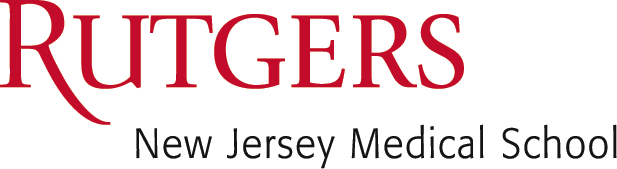 ELECTIVESforFourth Year Students2013-2014Office of the RegistrarMedical Sciences BuildingMSB  B-640Rutgers, The State University of New JerseyFOREWORDThis brochure describes the electives offered to fourth year students at New Jersey Medical School.  The elective program augments the required clerkships and is designed to assist students in career planning and complement future training.  An extensive selection of courses is offered in both the basic sciences and clinical disciplines and in settings that include acute care hospitals, ambulatory clinics, private offices, and research laboratories. Students are encouraged to consult their Advisors, Department Chairs, Clerkship Coordinators, and Student Affairs Dean for assistance in planning their elective programs.  Please see the section on Program Guidelines and Registration Procedures for further information.Best wishes for a rewarding and enjoyable year.Julie E. Ferguson, MPA	Assistant Dean for Student Affairs/Director, Office of the Registrar	B-640 Medical Sciences Building	N.B.  This brochure is for informational use only and does not constitute a contract between NJMS and any student. It may be changed by NJMS without prior notice to students.  Any rules, regulations, policies, procedures or other representations made herein may be interpreted and applied by NJMS to promote fairness and academic excellence, based on the circumstances of each individual situation.This brochure represents programs of the current curricula, educational plans, offerings and requirements of the New Jersey Medical School.  The School reserves the right to change any provisions, offerings, tuition, fees, or requirements at any time within the student’s period of study at NJMS.  In addition, NJMS may at any time eliminate, modify or change the location of any School, Institute, Center, Program, Department, course or academic activity.TABLE OF CONTENTSForeword and Table of Contents……………………………………………………………………............	2-7Program Guidelines and Registration Procedures………………………………………………...............	8-10Professional Liability Coverage and Attendance Policy…………………………………………………….11Student Evaluation………………………………………………………………………………………………12Visiting Students………………………………………………………………………………………………...13Teacher-Learner Relationship:  Code of Behavior…………………………………………………………..14Code of Professional Conduct…………………………………………………………………………………15Standards of Professionalism………………………………………………………………………………….16-17HIV/HBV/HCV Policy……………………………………………………………………………………………18Management of Potential Occupational/Educational Exposures to HIV, HBV, and HCV……………..	18Directory of Clinical Training Sites……………………………………………………………………………	19Elective Schedule/Dates………………………………………………………………………………………	20Electives:Anesthesiology………………………………………………………………………………………………..	21ANES 9000 - General Anesthesia………………………………………………………………………	21ANES 9001 - Obstetrical Anesthesia…………………………………………………………………..	21ANES 9002 - Management of Chronic Pain Syndromes…………………………………………….	22	ANES 9004 - Research in Anesthesiology…………………………………………………………….	22Biochemistry and Molecular Biology……………………………………………………………………..	24BIO 9000 - Research in Biochemistry and Molecular Biology………………………………………	24Emergency Medicine…………………………………………………………………………………………	25	EMED 9010 - Community Medicine…………………………………………………………………….	25	EMED 9011 - Intro to EMS………………………………………………………………………………	25	EMED 9245 - Emergency Medicine…………………………………………………………………….	26Family Medicine………………………………………………………………………………………………..	28FMED 9010 - Ambulatory Family Practice/Mountainside……………………………………………..	28FMED 9040 - Research in Family Medicine……………………………………………………………	28FMED 9060 - Student Family Health Care Center…………………………………………………….	29FMED 9090 - Scholar’s Program in Family Medicine…………………………………………………	29Medicine…………………………………………………………………………………………………………	31MED 9001 - Intensive Review of Medicine……………………………………………………………..	31MED 9004 - Palliative Care……………………………………………………………………………….	31MED 9006 - Rheumatology………………………………………………………………………………	32MED 9010 - Asthma, Allergy, and Immunology………………………………………………………...	33MED 9035 - Longitudinal Community Partnership Elective (LCPE)………………………………….	34MED 9040 - Cardiovascular Diseases…………………………………………………………………..	35		MED 9050 - Critical Care Medicine………………………………………………………………………	36		MED 9060 - Dermatology…………………………………………………………………………………	37MED 9070 - Endocrinology……………………………………………………………………………….	37MED 9092 - Geriatrics/Hackensack……………………………….…………………………………….	38MED 9100 - Hematology………………………………………………………………………………….	39MED 9106 - Acting Internship in Internal Medicine…………………………………………………….	40MED 9121 - Gastroenterology…………………………………………………………………………...	41	MED 9150 - Infectious Diseases…………………………………………………………………………	42	MED 9160 - Fundamental Procedures in Clinical Medicine……………………………………….....	42MED 9170 - Nephrology………………………………………………………………………………….	43MED 9190 - Medical Oncology…………………………………………………………………………...	44MED 9210 - Pulmonary Diseases………………………………………………………………………..	45MED 9241 - Global Tuberculosis Institute………………………………………………………………	45Microbiology and Molecular Genetics……………………………………………………………………..	48MICR 9000 - Research in Microbiology and Molecular Genetics…………………………………….	48Neurological Surgery………………………………………………………………………………………….	49NSUR 9000 - Acting Internship in Neurological Surgery………………………………………………	49NSUR 9010 - Endovascular Neurosurgery/Neurointerventional Radiology…………………………	49Neurosciences………………………………………………………………………………………………….	50NEUR 9000 - Neurosciences Research…………………………………………………………………	50NEUR 9010 - Neurology Acting Internship……………………………………………………………...	50 NEUR 9011 - Neurology Consultation…………………………………………………………………..	50NEUR 9012 - Neurology Preceptorship…………………………………………………………………	51 	NEUR 9020 - Pediatric Neurology……………………………………………………………………….	51New Jersey Medical School Liver Center…………………………………………………………………	53LIVC 9000 - Liver Disease and Hepatitis C…………………………………………………………….	53Obstetrics, Gynecology and Women’s Health……………………………………………………………	55	OBG 9010 - Women’s Health Ambulatory Care…………………………………………….…….……	55 	OBG 9020 - Gynecologic Oncology………………………………………………………….….………	55	OBG 9022 - Gynecologic Oncology/Hackensack……………………………………………..……….	55	OBG 9030 - Women’s Reproductive Choices…………………………………….…….……..……….	56	OBG 9040 - Ob/Gyn Resident Readiness Training………………………………………….….….….	57OBG 9051 - Prenatal Diagnosis………………………………………………….…………..…………..	57OBG 9070 - High Risk Obstetrics……………………………………………………………….….…...	58OBG 9071 - Obstetrical In-Patient Labor and Delivery Service………………………………………	58OBG 9081 - Reproductive Endocrinology/Infertility………………………………………..…………..	59OBG 9085 - Introduction to Women’s Health Research……………………………………………….	59Office of Education…………………………………………………………………………………………….	60	EDUC 9100 - The Office of Education Fellowship…………………………………………………….		60Ophthalmology……………………………………………………….…………………….	…………….…….	61OPH 9000 - Ophthalmology.…………………………………….………………….……..……………..	61Orthopaedics……………………………………………………..	………………………………………….…	63ORPS 9000 - Clinical Orthopaedics for the Non-Orthopaedist……………………………………....	63ORPS 9005 - Pediatric Orthopaedics………………………………………………………….………..	63ORPS 9116 - Acting Internship in Orthopaedics……………..………………………………………..	64ORPS 9192 - Orthopaedic Research…………….……………………………………………………..	65Otolaryngology………………………………………………………………………………………………… 66OTOL 9140 - Otolaryngology-Head and Neck Surgery, Acting Internship..…………………….…		66OTOL 9151 - Otolaryngology Research…………………………………………………………….…..	66Pathology and Laboratory Medicine………………………………………………………………………..	68PATH 9001 - Surgical and Autopsy Pathology………………………….……………………………..	68PATH 9003 - Neuropathology………………………………………………………………..…………..	69PATH 9005 - Cellular and Subcellular Studies of Cancer……………………………………………..	69PATH 9014 - Forensic Pathology………………………………………………………………………..	69PATH 9016 - Dermatopathology…………………………………………………..……………………..	70PATH 9025 - Dermatopathology Research……………………………………………………………..	70Pediatrics………………………………………………………………………………………………………..	72PEDS 9001 - Acting Internship in Pediatrics……………………………………………….…………..	72PEDS 9006 - Pediatric Ophthalmology……………………..…………………………………………..	74PEDS 9008 - Pediatric Critical Care……………………………………………………………………..	74PEDS 9009 - Pediatric Gastroenterology……………………..………………………………………..	75PEDS 9010 - Adolescent Health Care…………………………………………………………………..	75PEDS 9015 - Medicine and Pediatrics…………………………………………………………………..	76PEDS 9020 - Pediatric Infectious Diseases………………………..…………………………………..	76PEDS 9022 - Pediatric Infectious Diseases/Hackensack……………………………………………..	77PEDS 9030 - Ambulatory Pediatrics……………………………………………………………………..	77PEDS 9060 - Developmental Pediatrics/Hackensack………………………..………………………..	78PEDS 9061 - Pediatric Hematology and Oncology/Hackensack……………..………………………	79PEDS 9062 - Dermatology………………………………………………………………………………..	79	PEDS 9065 - Developmental Disabilities/Developmental Med at Matheny School & Hospital…..		79PEDS 9066 - Pediatric Critical Care Medicine/Hackensack…………………………………………..	80PEDS 9070 - Pediatric Endocrinology…………………………………………………………………..	80PEDS 9081 - Clinical Genetics…………………………………………………………………………..	81PEDS 9110 - Neonatology ……………………………………………..………………………………..	81PEDS 9120 - Acid-Base, Fluid and Electrolytes………………………………………………………..	82Pediatrics (con’t)PEDS 9121 - Pediatric Nephrology……………………………………………………………….……..	82PEDS 9142 - Pediatric Pulmonary Medicine………………………………….…..….……..…..……..	83PEDS 9151 - Pediatric Emergency Medicine…………………………………………………………..	83Physical Medicine and Rehabilitation…………………………………………………………….………..	85REHB 9000 - Acting Internship in Physical Medicine and Rehabilitation……………………………	85REHB 9001 - Pediatric Physical Medicine and Rehabilitation……………………..…………………	86REHB 9003 - Research in Physical Medicine and Rehabilitation…………………..………………..	86REHB 9004 - Sports Medicine/Musculoskeletal Clinical Rotation……………………………………	87REHB 9005 - Sports Medicine/Musculoskeletal Research………………………….………………..	87REHB 9006 - Pain Management: Interventional Procedures Clinical Rotation……………………..	88REHB 9010 - Scholar’s Program in Physical Medicine and Rehabilitation………………………….	88REHB 9100 - Geriatric Rehabilitation………………………………………………………………..…..	89REHB 9200 - Spinal Cord Injury………………………………………………….….…………………..	90REHB 9300 - Neuromuscular and Pulmonary Rehabilitation…………………..……………………..	90REHB 9400 - Brain Injury Rehabilitation………………………………………………….……………..	91REHB 9401 - Rehabilitation in Private Practice ………………………………………………………..	92REHB 9402 - Integrative Medicine…………………………………………..…………………………..	92Preventive Medicine and Community Health……………………………………………………………..	94PMCH 9002 - Special Topics in Preventive Medicine……………………………………..…………..	94PMCH 9003 - Preventive Oncology………………………………………………….…………………..	94PMCH 9004 - Prob. Solving in Prev. Medicine and Clinical Epidemiology…….……………………	95PMCH 9010 - Medical Toxicology………………………………………………………………………..	95PMCH 9015 - Public Health Practice………………..…………………………………………………..	96PMCH 9022 - A Review of Epidemiology and Preventive Medicine…………………………………	96PMCH 9023 - Independent Study in Preventive Medicine……………………...…..……………..….	97PMCH 9025 - Preventive Cardiology or Prevention of Other Diseases..……………………………	97PMCH 9030 - Conducting Health Surveys and Interpreting Health Survey Data…………………		98PMCH 9033 - International Medicine……………………..…………………………………..……....…	98PMCH 9042 - Clinical Clerkships in the Indian Health Service ………………………………..……..	99PMCH 9045 - Clinical Field Epidemiology and Clinical Preventive Services…..……………………	99PMCH 9060 - Advanced Topics in Methodology for Clinical Trials…………………………………..	100PMCH 9070 - Clinical Decision Analysis..………………………………………………………………	100Psychiatry..…………………………………………..	………………………………………………………….	102PSYC 9000 - Subinternship in Psychiatry..……………………………………………………………..	102PSYC 9008 - Subinternship in V.A. Psychiatry..…………………….……………………………..…..	102PSYC 9010 - Psychiatric Emergency Services..………….……………………………………………	103PSYC 9020 - Child and Adolescent Psychiatry..……………………………	………………………….	103PSYC 9030 - Consultation-Liaison..…………….………………………….………………………..…..	104PSYC 9040 - Research in Psychiatry…..………….……………	……………………………………..		104 	PSYC 9070 - Ambulatory Psychiatry/Hackensack..……………………………………………....…..	105	PSYC 9091 - Substance Abuse/VA East Orange..…………………………………………………….	105Radiation Oncology……………………………………………………………………………………………	106	RADO 9030 - Radiation Oncology……………………………………………………………………….	106Radiology………………………………………………………………………………………………………..	107RAD 9001 - Pediatric Radiology……………………………………………………..…………………..	107RAD 9010 - Diagnostic Radiology………………………………………………………..…….………..	107RAD 9020 - Interventional and Vascular Radiology……………………………………………….…..	108RAD 9090 - Research in Radiology………………………………………………………………….…..	109Student Affairs…………………………………………………………………………………..………….….	110	OE 9005 - Collaborative Approach to Learning Medicine Program (C.A.L.M)………………….…..	110Surgery………………….……………………………………………………………………………………….	111SURG 9020 - Adult Cardiothoracic Surgery……………………….…..	………………………………		111	SURG 9050 - Acting Internship/University Hospital………….………………………..………………	111SURG 9053 - Acting Internship/Hackensack…………………………………..……………..…….…..	112SURG 9055 - Acting Internship/St. Michael’s………………….…………………………..……….…..	112SURG 9056 - Acting Internship/VA………………………………………………………………….…..	113SURG 9058 - General Surgery/St. Barnabas……………………………………..……………….…..	113SURG 9059 - Burn Service/St. Barnabas……………………………………….………………….…..	114	SURG 9060 - Podiatric Surgery……………………………………………………………..……….…..	114	SURG 9061 - Transplantation Surgery………………………………………..…………………….…..	115SURG 9181 - Plastic Surgery……………………………………………………………….……….…..	115SURG 9184 - Plastic Surgery/Hackensack…………………………………..…………………….…..	116SURG 9195 - Topics in Surgical Research…………………………………...…………………….…..	116SURG 9232 - Trauma Team Acting Internship…………………………………………………….…..	117	SURG 9233 - Surgical Intensive Care Unit……………………………………………..………….…..	117SURG 9235 - Critical Care Problems in Surgery/Hackensack……………..…………………….…..	118SURG 9237 - Surgical Intensive Care/St. Barnabas…………………………………..………….…..	118	SURG 9243 - Research in Historical Medicine…………………………………………………….…..	119	SURG 9253 - Urology - Acting Internship…………………………………………….…………….…..	119SURG 9260 - Acting Internship in Vascular Surgery/St. Michael’s………..…………………….…..	120SURG 9266 - Acting Internship in Vascular and Endovascular Surgery.……………………….…..	120SURG 9270 - Research Project in Urology……………………….…………………………………....	121SURG 9300 - Oral and Maxillofacial Surgery……………………………………………..……….…..	121PROGRAM GUIDELINES AND REGISTRATION PROCEDURESAcademic Offerings/Programs of StudyEach academic department of the New Jersey Medical School is responsible for certifying the educational merit of the electives relating to its discipline.  All electives submitted to the Office of Education for inclusion in the Electives Brochure must be approved by the appropriate academic department prior to publication.All electives offered at NJMS or its affiliates are listed in this brochure.  Under exceptional circumstances, a special elective may be developed by arrangement between a student and a faculty member.  A written description of the course, with the approval of the department chair, must be submitted to the Registrar’s Office before the student will be permitted to register.Elective choices for the year will be limited to sixteen (16) weeks in any one academic department.  Exceptions may be granted on an individual basis, however they must be approved by the Associate Dean for Student Affairs.Students may only apply a maximum of eight (8) credits of longitudinal coursework towards their requirements for degree.  Longitudinal coursework consists of:  1) CALM, 2) mini-medical school, 3) SFHCC, 4) Scholars Program in Family Medicine, 5) Scholars Program in Physical Medicine and Rehabilitation.Applications for an elective with a sponsor who is a relative must be approved by the Associate Dean for Student Affairs.  Approval must be requested at least 30 days in advance of the elective.Registration Procedures For NJMS StudentsNJMS ElectivesThere are NJMS electives and outside elective courses (externships) that can be scheduled in the fall (June through December) and spring (January through May).  NJMS electives are those offered at NJMS and its affiliates.  Externships are those offered at other medical schools (see the section "Externships” for more complete information).Fall Electives are NJMS electives taken in June - December.  Registration for these electives is conducted by the Registrar's Office.  Students are asked to pick a first, second, and third course choice for each month in which they would like to take an NJMS elective and write these choices on an Elective Selection Form.  Completed forms are processed by the Registrar's Office according to the student’s lottery number. Instructions and Elective Selection Forms are distributed to students in January.  Upon completion of the fall elective registration for NJMS students, visiting student course requests are processed on a space available basis.Spring Electives are NJMS electives taken in January - May.  Instructions and forms are e-mailed to fourth year students in September.  Upon completion of spring elective registration for NJMS students, visiting student elective request are processed on a space available basis.Students who are out of state or abroad during the registration period must contact the Office of the Registrar to procure the Elective Selection Form.  Registrations are processed in the order determined by lottery position.  Externships/Outside Electives RegistrationMany NJMS students choose to do elective courses at other LCME-accredited medical institutions, or at a hospital located in another country, during their third or fourth year. Since each school has its own procedure and may require completion of a visiting student or non-degree student application, it is advantageous to contact potential host institutions as early as possible to determine requirements and obtain copies of required forms.   A student will not be approved to do an externship if he/she has any unresolved unsatisfactory grades in NJMS courses. The NJMS Registrar’s Office must be notified of a student’s acceptance into an externship no later than four (4) weeks prior to the externship start date.To register for an externship:1.	Contact the other medical school/host institution for its visiting student application. Many schools have rotation dates that do not match the NJMS calendar. Please take dates into consideration when planning your schedule.
2.	Fill out the application and obtain any necessary supporting documents, i.e. transcript, processing fees, certification of health insurance coverage, etc.  Do not send in the application at this time; hold materials until you complete steps 3 and 4.3.	Obtain a Request for Approval of a Third or Fourth Year Externship form from the Registrar’s Office.  Fill out the top portion of this form and take it to the chair of the corresponding NJMS department.4.	Obtain pre-approval and a signature from the chair of the corresponding NJMS department (Step B. on the form). Bring the signed copy of the form to the Registrar’s Office with a signed Waiver and Release Agreement required for use prior to participation in a university approved educational activity. Within 3 business days, a Registrar office staff member will make a copy of the forms for your file.   The Registrar’s Office will then review your academic record and give final approval of the externship (Step C. on the form). Two letters will be generated for you: A letter of externship approval and a letter of malpractice liability coverage.5.	Send the application, all supporting documentation, including the Request for Approval of a Third or Fourth Year Externship form, to the host institution.
Students applying to schools that use the Visiting Student Application System (VSAS) can get information about the process through their website:  www.aamc.org/VSAS/students6.      Upon notification of acceptance by the host institution, you must provide the NJMS Registrar with the written approval. Typically this information is detailed in your acceptance letter. If you do not receive a formal acceptance letter you must obtain written confirmation of acceptance on the Request for Approval of a Third or Fourth Year Externship Form from the host institution. Notification of acceptance and your intent to enroll must be given to the Registrar’s Office no later than four (4) weeks prior to the externship start date. Upon receipt of this information you will become officially registered for the externship. Please note: While enrolled at the host institution you will be expected to abide by all of their rules and policies.Occasionally, it becomes necessary for a student to cancel an outside elective.  It is the student's responsibility to notify both the sponsor of the course and the NJMS Registrar's Office of such a change within four (4) weeks prior to the start date.7.	You are requested to take an evaluation form: Summary Evaluation of Student Performance in Clinical Courses to the externship sponsor.   Request the evaluation form be completed and returned to the NJMS Registrar’s Office within two weeks following completion of the elective. It is your responsibility to see that an evaluation is mailed to the NJMS Registrar. You will not be awarded credit for the course until and unless we receive this evaluation. The evaluation submitted by the other school will be available for you to review in the Registrar’s Office.Expectation to Travel to Affiliate Sites PolicyDuring the course of their education, students enrolled in the doctor of medicine degree program at New Jersey Medical School will receive their training at various clinical training sites.  New Jersey Medical School has affiliations with a number of private practitioners, facilities and hospitals.  The breadth of clinical training sites enriches the student’s learning experience, as the student is exposed to diverse patient populations and health care environments.Students are expected to make their own travel arrangements when assigned to an affiliate site.  If a student does not own an automobile, it is expected that the student will carpool, make full use of public transit systems, or secure another method of transportation that will insure their prompt arrival at the site.   If a student cannot fulfill the NJMS essential functions for admission, matriculation and program Completion or travel to affiliate sites, the student should request accommodations through the NJMS Request for Accommodations process.  In the absence of approved accommodations, failure to secure adequate transportation to an affiliate site cannot be used as an excuse for tardiness or absenteeism.To view the entire policy, please visit:http://njms.umdnj.edu/education/student_affairs/documents/NJMSSAExpectationtoTraveltoalltrainingSitesPolicy.pdfAdding/Dropping An ElectiveNJMS students may process NJMS elective course changes no less than two weeks prior to the date the course is scheduled to begin.  NJMS students may process externship course changes no less than four weeks prior to the date the course is scheduled to begin.Students may add a course within two weeks of the course start date only with Registrar Office approval and permission of the department.  Students requesting to drop a course subsequent to the two week deadline and prior to the first day of class will have a grade of withdrawal (WD) recorded on his/her transcript.A student who may need to take a leave on or after the first scheduled day of an elective, with concurrence of the faculty sponsor, will have a grade of withdrawal (WD) recorded on his/her transcript.  Otherwise, a final grade of Fail (F) will be recorded.Add/drop activity is not official until processed in the Registrar’s Office.  Notification to academic departments is not considered official.Evaluation FormsOn the first day of the rotation, students are requested to take an evaluation form (“Summary Evaluation of Student Performance in Clinical Courses”) to the elective sponsor and ask that the responsible faculty member complete the evaluation and return it to the Registrar's office within two weeks following completion of the elective.At the conclusion of the elective, students are expected to complete all course evaluations.PROFESSIONAL LIABILITY COVERAGEStudents of New Jersey Medical School are covered for professional liability claims arising out of their treatment of patients only as part of a course authorized by the School.  This coverage extends to include elective programs at other institutions as long as the elective has been approved by the appropriate department of the school and the Registrar’s Office.  The following conditions must be satisfied for this coverage to be in effect: 1.	Entries on a patient's medical record must be signed legibly by the student and countersigned by a graduate physician and/or licensed physician in accordance with state law.2.	Procedures other than venepuncture, arterial puncture, insertion of peripheral venous lines, and insertion of urethral catheters must be directed and supervised by a graduate physician and/or licensed physician, and documentation of supervision noted on the chart.ATTENDANCE POLICYParticipation in learning experiences is essential for the development of competent physicians. Attendance is expected at all scheduled activities, including lectures, conference, rounds, clinical assignments, on-call, and preceptorships.  A clerkship or elective director may grant a student an excused absence from a mandatory clerkship or elective session for the following reasons:severe personal illness;birth of a child;mandatory jury duty;serious illness or death of an immediate family member1;residency interviewing;or by approval of the Associate Dean for Student Affairs.Students must notify the respective clerkship/elective director or her/his designee of his/her expected absence on or before the scheduled start time of the clerkship/elective.   The student may not leave a message or write an email; he/she must speak to the clerkship/elective or his/her designee and be granted the excused absence.  The clerkship/elective director may require appropriate documentation.    In the event that the clerkship/elective director or his/her designee is not available, the student must contact the Associate Dean for Student Affairs.Unexcused absences are not permitted and will result in failure and repetition of the clerkship/elective.   All excused absences must be made-up; any time not made-up will result in a grade of “I/R -Incomplete/Requirements.”Clerkship and elective directors are obligated to enforce this policy.1Members of the immediate family are defined as spouse, domestic partner, children, parents, brother or sister, parents-in-law, grandparent, brother-in-law or sister-in-law, aunt or uncle, niece or nephew or other relatives living in the student's household unit.STUDENT EVALUATIONStudents are evaluated according to the criteria set by the individual elective sponsors.  Students should discuss mutual expectations and evaluation methods with sponsors at the beginning of the elective.  An informal assessment of progress halfway through the elective is strongly encouraged.Grades are reported to the Registrar using the Summary Evaluation of Student Performance in Clinical Courses Form, available in the Office of the Registrar.VISITING STUDENTSVisiting students enrolled in LCME accredited medical schools:Students from institutions accredited by the Liaison Committee on Medical Education (LCME) interested in applying for elective rotations at New Jersey Medical School or an affiliate hospital must supply their visiting student application materials through VSAS, the Visiting Student Application Service.Applications may be submitted through VSAS starting on or about March 1, 2013; they will be reviewed beginning April 1, 2013.  To apply to our institution, please complete and send us a VSAS application for your preferred electives and dates. For more information on our visiting student electives, please contact Ms. Gina Ardito, arditoga@umdnj.edu.  For more information on VSAS, please visit www.aamc.org/vsas or contact VSAS at vsas@aamc.org or (202) 478-9878.  VSAS is currently only available for medical and osteopathic students from U.S. LCME accredited schools to use. Visiting students enrolled in Saint George's University School of Medicine and Ross University School of Medicine may submit their applications in paper copy.   Please see our website at http://njms.umdnj.edu/education/registrar/visitingstds.cfm:Complete and return the Visiting Student Elective Application Complete and return the Essential Functions for Admission, Matriculation and Program Completion and HIPAA Training forms Forward an official copy of your current medical school academic transcript Forward proof of personal health insurance (a copy of current insurance card) Forward proof of malpractice liability coverage (coverage must be at least $1 mil/$3 mil) Complete and return the Criminal Background Check Authorization FormsForward a $145 application fee. This payment can be made by either check or money order made payable to NJMS.  Please add $25 for each additional elective. Application fees are nonrefundable. You must also: Complete and return the Visiting Student Immunization Record Form, Hepatitis B Form and Physical Examination Form, and Health History form to the Student Health Services Office. You MUST include copies of all lab reports. Please be sure to indicate the elective you are applying for and the dates you would like to attend. Students from non-LCME accredited international medical schools are not accepted. Visiting students enrolled in LCME accredited medical schools must be US citizens and satisfy the application requirements identified above. All application information must be received at least six weeks prior to the start of the elective rotation. NJMS reserves the right to deny an application(s) for an elective rotation if application materials are received within six weeks of the elective(s) start date(s). If you wish to apply for more than one elective and you are applying on paper, please use one form per elective. Please be advised that you must follow NJMS rotation dates and use NJMS course numbers to identify the electives in which you seek to enroll. Do not directly submit application materials to academic departments.We begin processing applications for the fall term in April. We begin processing applications for the spring term in October. Acceptance into an elective is based upon a complete application, including immunization compliance, and elective availability. If you are accepted into the rotation you will be automatically registered. Should you wish to drop the course or change your elective dates, you must notify this office in writing no later than two weeks prior to the start date. Requests for electives from visiting students are processed as soon as possible after NJMS students have registered for the semester.POLICY ON THE TEACHER-LEARNER RELATIONSHIPAND THE LEARNING ENVIRONMENT IN MEDICAL EDUCATIONNew Jersey Medical School has a responsibility to foster the development of professional and collegial attitudes needed to provide caring and compassionate health care by all members of the New Jersey Medical School community, including medical students, graduate students, resident physicians, faculty, volunteers and other staff who participate in the educational process.  We believe that teaching and learning should take place in a climate of mutual respect where students are evaluated based upon accomplishment, professionalism and academic performance.  We are committed to maintaining a positive learning environment and the highest standards of behavior in the teacher-student relationship.  The diversity of members of the academic community, combined with the intensity of interactions that occur in the health care setting, may lead to incidents perceived as or actually of mistreatment or unprofessional behavior. New Jersey Medical School maintains its commitment to preventing student abuse and the highest standards of professionalism through education, by providing support for those who are subjected to mistreatment, and by responding with corrective action to incidences of abuse and unprofessionalism.  This policy addresses the behaviors required from all those who are in training sites, including faculty members, residents, nurses, staff, or students in a teaching role.  It is intended to ensure an educational environment in which students, staff, volunteers, and faculty may raise and resolve issues without fear of intimidation or retaliation.  The Dean of New Jersey Medical School oversees the implementation of this policy.This policy on mistreatment prevention and response and the learning environment has four main components: A statement of New Jersey Medical School’s standards of behavior with regard to mistreatment, including: a definition of mistreatment; examples of types of mistreatment; persons who may be the object or perpetrator of mistreatment; and the purpose of the policy on mistreatment. A plan for the ongoing education of the New Jersey Medical School community concerning these standards of behavior and professionalism and the process by which they are upheld.A description of the New Jersey Medical School process for responding to allegations of mistreatment.A description of options that are available to all members of the New Jersey Medical School for reporting incidences of unprofessional behavior exhibited by anyone in the learning environment. Learners will be “protected” when making truthful reports of abuse or unprofessional behavior on the part of others, even when their identity must be disclosed. Such reporting is a professional obligation on the students’ part as members of our educational community. Members of our educational community including faculty and staff who witness others being abusive to learners or exhibiting unprofessional behavior are also expected to report these incidents.  This will help to create a better learning environment for all.A complaint should be reported as soon as possible but not more than 90 (ninety) days after the alleged incident. Several avenues of reporting are available to a student who experiences an incident of inappropriate behavior and mistreatment or is the witness to unprofessional behavior.  The same pathways may be used by faculty and staff who witness abusive and/or unprofessional behavior.  For a copy of the full policy, which includes a detailed description of various reporting mechanisms, please visit online at: http://njms.umdnj.edu/education/student_affairs/policies/documents/Teacher_Learner_Relationship_Final52912.docxTHE NEW JERSEY MEDICAL SCHOOL CODE OF PROFESSIONAL CONDUCTThe New Jersey Medical School Code of Professional Conduct (hereinafter referred to as "the Code") sets forth general principles of integrity as well as expectations for behavior consistent with the ethical study and practice of medicine as described in the American Medical Association (AMA) code of ethics and the American Board of Internal Medicine's Project Professionalism. Acknowledging the high professional and ethical standards that physicians are expected to exhibit, the students of the New Jersey Medical School (NJMS) have adopted the following as guidelines for professional conduct. Students are expected to exercise good judgment when questions of a professional or ethical nature arise.NJMS student responsibilities include, but are not limited to, the following: to be aware of and to abide by all applicable federal, state and local civil and criminal laws and regulations; to be aware of and to abide by all applicable University and School policies, rules, procedures and standards, both general and academic; to be responsible for personal and professional integrity and honesty in all academic activities; to treat all members of the community (faculty, staff, students, patients) with respect and understanding and to resolve conflicts with other members of the NJMS community in a respectful and constructive manner.to hold themselves to high standards of academic integrity. This includes the accurate and honest reporting of clinical and research data, as well as ensuring that the rules regarding all examinations and coursework are adhered to.to do their utmost to ensure a safe and friendly environment for patients.  This includes maintaining accurate notes, following up promptly on results of diagnostic studies and serving as a patient advocate. Additionally students will maintain strict confidentiality regarding patient information. to adhere to all generally recognized standards of professional and ethical conduct and to help ensure that high standards of professional and ethical conduct are upheld by fellow students, colleagues and peers by reporting incidents of academic and professional dishonesty observed in others. To view the entire policy, please visit:http://njms.umdnj.edu/education/student_affairs/documents/CodeofProfessionalConduct706.docNJMS Standards of ProfessionalismAppropriate professional behavior is a fundamental component of preclerkship and clinical competency.  In addition to clinical performance and medical knowledge, interpersonal skills need to meet New Jersey Medical School standards.  Interpersonal skills are described here as including (1) professional attributes and responsibilities; (2) self-improvement and adaptability; (3) effective relationships with patients; and (4) effective relationships with other members of the faculty, student body and members of the health care team.  Each student should be familiar with the NJMS Guide to Professional Conduct and the NJMS Code of Conduct, the companion documents to this policy.We must set a standard for the attainment of professionalism that is as high as those for the attainment of the cognitive skills.  While cognitive competencies are judged in blocks of time (courses and clerkships), professionalism must be assessed and tracked over the continuum of the student’s medical education and career. Accountability for the professional development of students and the evaluation of their professionalism is the responsibility of all preclinical and clinical evaluators, despite the relatively short course/clerkships, changing sites and the perception that this is a subjective area.  To address lapses in professionalism, New Jersey Medical School employs a multi-tiered, developmental approach.  A student whose behavior does not meet a standard, as defined above, is reported on either the Pre-Clerkship and Clinical Years or Institutional Professionalism Form.  Subsequent action is taken in a manner appropriate to both the severity of the infraction and the student’s position along the continuum of the curriculum.   The language on the forms was chosen to define the minimum standard of behavior the student has not met.  The intent of each form is to identify a student with behavior(s) that does not meet a standard so that a plan of professional development may be instituted promptly.If you have an experience with a student that does not meet the standards stated above, the following steps must be taken:Discuss the situation with the Associate Dean for Student Affairs (ADSA) and through this consultation decide if it is appropriate to complete a Professionalism Form.  If appropriate, the form is completed by the Course Director/Clerkship Director/Faculty/Administrator fifteen (15) business days from the clerkship or course end date or the date of incident, whichever is later.2	The Course Director/Clerkship Director/Faculty/Administrator must discuss the form with the student.  The student must sign to acknowledge receipt of the form.3.	The form is submitted to the ADSA who meets with the student to design and implement the plan for professional development. 4.	The ADSA provides feedback to the Course Director/Clerkship Director/Faculty/Administrator as to the outcome of the report and involves faculty in the plan for professional development as necessary.5.   The form is placed in the student’s file.For students in the pre-clerkship years: If one or two professional forms are submitted for a student in the first two curricular years, the student is required to be counseled by the ADSA, who will arrange a plan for professional development.  The form and the plan for professional development will not be referenced in the MSPE (Medical Student Performance Evaluation).  The ADSA will report on these students to the CSA (Committee on Student Affairs) on a bi-monthly basis. If a student receives more than two forms in the first two curricular years then the student will be required to appear before the CSA.  After meeting with the student, the CSA will decide whether or not the content of the forms, the professional development plan(s), and the meeting with the CSA will be referenced in the MSPE. If a student receives more than two forms in the first two years and a subsequent form in the third or fourth year then the student is required to appear before the CSA and the forms, the professional improvement plan(s), and the meeting with the CSA shall be mentioned in the MSPE.For students in the clerkship years:If student receives only one form in the third or fourth year and has had no prior forms submitted on his/her behalf, the student is required to be counseled by the ADSA, who will arrange a plan for professional development.  The form and the plan for professional development will not be referenced in the MSPE (Medical Student Performance Evaluation).  If the student receives two or more forms in the third/fourth years then the student is required to appear before the CSA and the forms, the professional development plan(s), and the meeting with the CSA will be mentioned in the MSPE.HIV (HUMAN IMMUNODEFICIENCY VIRUS)HBV (HEPATITIS B VIRUS) ANDHCV (HEPATITIS C VIRUS) POLICYThe university policy 00-01-45-52:00 titled “HIV, HBV and HCV” references University requirements for Human Immunodeficiency Virus, Hepatitis B Virus and Hepatitis C Virus (HIV, HBV and HCV) testing, evaluation, immunization, and impact on the allowed clinical activities of employees, faculty, housestaff and students who have or will have patient contact, contact with research subjects, or contact with potentially infectious materials during their employment or studies.   The full copy of the policy is available online at:http://www.umdnj.edu/oppmweb/university_policies/health_safety/PDF/00-01-45-52_00.pdfMANAGEMENT OF POTENTIAL OCCUPATIONAL/EDUCATIONAL EXPOSURES TO HIV, HBV, AND HCVThe purpose of this policy is to outline the procedure under which postexposure prophylaxis will be made available to the University's personnel, including students, housestaff, faculty, staff and postdoctoral appointees, who in the course of their studies and/or occupational activities, are exposed to blood, tissue or other body or laboratory fluids that may contain human immunodeficiency virus (HIV), hepatitis B virus (HBV) and/or hepatitis C virus (HCV). This policy is based upon the available scientific data and Public Health Service recommendations for postexposure management of health-care personnel who have occupational exposure that may place them at risk of acquiring HIV, HBV and/or HCV.The full copy of the policy is available online at:http://www.umdnj.edu/oppmweb/university_policies/health_safety/PDF/00-01-45-52_00.pdfDIRECTORY OF CLINICAL TRAINING SITESBehavioral Health Science Building183 South Orange AvenueNewark, NJ 07103Telephone:   (973) 972-5479Children’s Specialized Hospital150 New Providence RoadMountainside, NJ 07092Telephone:  (908) 233-3720University Reproductive Associates214 Terrace AvenueHasbrouck Heights, NJ 07604Telephone:  (201) 288-6330Department of Veterans AffairsNew Jersey Health Care System385 Tremont AvenueEast Orange, NJ 07019Telephone:  (973) 676-1000Doctors Office Center90 Bergen StreetNewark, NJ 07103Telephone:  (973) 972-2000Eye Institute of New JerseyDoctors Office Center90 Bergen StreetNewark, NJ 07103Telephone:  (973) 872-2000FOCUS Community Health Center449 Broad StreetNewark, NJ  07102Telephone: (973) 972-0980Hackensack University Medical Center30 Prospect AvenueHackensack, NJ 07601Telephone:  (201) 996-2000Jersey City Medical Center50 Baldwin AvenueJersey City, NJ 07304Telephone: (201) 915-2000Kessler Institute for Rehabilitation1199 Pleasant Valley WayWest Orange, NJ 07052Telephone: (973) 731-3600Kessler Institute for Rehabilitation240 Central AvenueEast Orange, NJ 07018Telephone: (973) 414-4700Kessler Institute for Rehabilitation300 Market StreetSaddle Brook, NJ 07663Telephone: (201) 587-8500Matheny Medical and Educational CenterP.O. Box 339, Highland AvenuePeapack, NJ  07977Telephone: 908-234-0011Mountainside Family Practice 799 Bloomfield AvenueVerona, NJ 07044Telephone: (973) 746-7050Newark Beth Israel Medical Center201 Lyons Avenue at Osborne TerraceNewark, NJ  07112(973) 926-7000Regional Medical Examiner’s Office325 Norfolk StreetNewark, NJ 07103Telephone: (973) 648-2548St. Barnabas Medical Center94 Old Short Hills RoadLivingston, NJ  07039Telephone: (973) 322-5777St. Elizabeth/Trinitas Hospital225 Williamson StreetElizabeth, NJ 07207Telephone: (908) 994-5000St. Joseph’s Regional Medical Center703 Main StreetPaterson, NJ  07503Telephone: (973) 754-2000St. Michael’s Medical Center111 Central AvenueNewark, NJ 07102Telephone: (973) 877-5000   
University Hospital150 Bergen StreetNewark, NJ 07103Telephone: (973) 972-4300ELECTIVES SCHEDULE - Fourth Year StudentsACADEMIC YEAR 2013 - 2014                                                CALENDAR DATES	                      BROCHURE       DESIGNATION2013			June 3 		to	June 28			June				July 1   		to	July 26	    		July 			July 29   		to	August 23		August			August 26		to	September 20		September			September 23  	to	October 18		October			October 21		to	November 15		November			December 2	to	December 23		DecemberWinter recess begins at 5:00 p.m. on Monday, December 23, 2013.  Classes resume on Thursday, January 2, 2014.2014		January 2		to	January 24		January		January 27		to	February 21	   	February		February 24		to	March 21		March		March 24		to	April 17		   	April		April 21		to	May 16		   	MayDEPARTMENT OF ANESTHESIOLOGYANES 9000 - GENERAL ANESTHESIA DIRECTOR:  Dr. Lawrence ChinnLOCATION:  University HospitalDURATION:  2 - 4 weeksWHEN OFFERED:  June, August - MayNUMBER OF STUDENTS PER ROTATION:  5 PREREQUISITE:  General SurgeryDESCRIPTION OF ELECTIVE:  Students will have an opportunity to review the fundamentals of basic and clinical sciences in pharmacology and physiology as they relate to anesthesia. They will be involved in preoperative preparation, administration of anesthesia and postoperative follow-up of the patient.  Application of cardiac, respiratory, metabolic, renal and fluid/electrolyte physiology to clinical conditions is emphasized. The basic skills of tracheal intubation and airway maintenance are learned in the operating room. The student will also be exposed to the fundamentals of regional and conduction anesthesia.  All anesthetic procedures are done under the supervision of faculty anesthesiologists. Opportunities for anesthetics for such specialties as cardiothoracic surgery, neurosurgery, and obstetrics exist for the well-motivated student.  A lecture series designed specifically for the medical student will enhance the knowledge gained from "hands on" experience in the operating room.  A typed, one page write-up on an interesting case or a reflection of the rotation is required of all 4-week students.  All students participate in a formal examination process, depending on the length of elective and medical student year.  The 2-week elective examination is a 15-25 question multiple choice exam.  Students scheduled for the 4-week elective will be given a 60 question exam on the last day of the rotation.Evaluation: The student’s grade is based upon clinical performance (majority) and examination results (minority).REPORTING INSTRUCTIONS:  Student should report to Dr. Chinn at MSB E-545 at 6:45 a.m. on the first day of the elective.  ANES 9001 - OBSTETRICAL ANESTHESIADIRECTOR:  Dr. Dongchen LiLOCATION:  University HospitalDURATION:  4 weeksWHEN OFFERED:  June, August - MayNUMBER OF STUDENTS PER ROTATION:  1 PREREQUISITES:  Medicine, General Surgery, Obstetrics and Gynecology, General Anesthesia elective or 	                  permission of Dr. Li.DESCRIPTION OF ELECTIVE:  The full spectrum of anesthetic management of parturients is available, including general and regional analgesia/anesthesia.  This elective provides the student with insight into the psychologic, physiologic and metabolic alterations in pregnancy, labor and delivery, and how they affect the conduct of anesthesia.  Other topics include neonatal resuscitation, management of airways, and care of patients with high-risk pregnancies.  Students are given reading assignments and are expected to participate in discussion and prepare a short paper on a topic of interest.REPORTING INSTRUCTIONS:  Students should contact Dr. Li at lido@umdnj.edu or call (973) 972-0470.ANES 9002 - MANAGEMENT OF CHRONIC PAIN SYNDROMES DIRECTOR:  Dr. Andrew Kaufman EDUCATION COORDINATOR:  Ms. Lisa WhiteLOCATION:  Pain Center, DOC Suite 3400DURATION:  2 or 4 weeks WHEN OFFERED:  Throughout the academic yearNUMBER OF STUDENTS PER ROTATION:  2 PREREQUISITE:  Permission of the Program DirectorDESCRIPTION OF ELECTIVE:  During this rotation, students will be exposed to a wide variety of chronic pain conditions including central and peripheral neuropathies, cancer related pain, and a wide variety of chronic spinal conditions.  Students will review all relevant tests, i.e. MRI, CT, EMG/Nerve Conduction, Plain films and help to formulate treatment plans.  Treatments include pharmacologic interventions as well as nerve blocks, epidural injections, facet joint injections, radiofrequency ablative techniques and trials of spinal cord stimulator.In addition, the student will be involved with the University Hospital consultative service.  Rounds are made every morning beginning at 7:15 a.m. with the team of the pain attending, second year anesthesiology resident, and nurse practitioner. There will be daily didactic sessions and case presentations.REPORTING INSTRUCTIONS:  Ms. White will email the student(s) one week prior to the start of the rotation. If you do not receive an email, please contact Ms. White at 972-2085 on the day prior to the start of the rotation.ANES 9004 - RESEARCH IN ANESTHESIOLOGY DIRECTORS:  Dr. Alex Bekker (or current Chair)LOCATION:  University HospitalDURATION:  4 - 12 weeksWHEN OFFERED:  By arrangement with Catherine Schoenberg, UH F102NUMBER OF STUDENTS PER ROTATION:  2 (no students in June)PREREQUISITE:  Permission of the Program DirectorDESCRIPTION OF ELECTIVE:  Projects in clinical research are available for the motivated student interested in a career in Anesthesiology.  Areas of interest include pain management, pediatric anesthesia, and perioperative management.  Research projects in basic science are available for the student who has demonstrated previous basic science laboratory experience.  Interested students must arrange a meeting with the department’s Research Coordinator, Cathy Schoenberg, BSN, CCRC.REPORTING INSTRUCTIONS:  First day meeting time and place to be arranged with mentor.  Please contact the department.DEPARTMENT OF BIOCHEMISTRY AND MOLECULAR BIOLOGY	BIO 9000 - RESEARCH IN BIOCHEMISTRY AND MOLECULAR BIOLOGY DIRECTORS:  Dr. Michael B. Mathews and members of the Department LOCATION:  Medical Sciences Building, E LevelDURATION:  4 - 8 weeks or moreWHEN OFFERED:  October - MayNUMBER OF STUDENTS PER ROTATION:  FlexiblePREREQUISITES:  NoneDESCRIPTION OF ELECTIVE:  Students will be given the opportunity to contribute individually to some ongoing research program under the preceptorship of a departmental staff member.  The elective will be designed by arrangement.  A list of faculty members and their research interests can be seen on the web site http://njms.umdnj.edu/biochemistry or obtained in the Biochemistry and Molecular Biology Department office.  Evaluations are based on laboratory technique, contributions to experimental or theoretical aspects of the work, and the clarity of the written presentation of the results of the work.A brief list of some of the projects is as follows:Anti-proliferative Effects of Select Opioid Drugs in Human Multiple Myeloma - Dr. Howells (howells@umdnj.edu) x5652Regulation of Growth and Differentiation in Cancer Cells - Dr. Lea (lea@umdnj.edu) x5345Regulation of Translation; Cyclins and HIV transcription - Dr. Mathews (mathews@umdnj.edu) x4411Molecular Effectors of Enzymatic DNA Synthesis; Structure Function Relations in DNA and RNA	dependent DNA polymerases - Dr. Modak (modak@umdnj.edu) x5515Vitamin D Hormone:  Function and Molecular Mechanism of Action - Dr. Christakos 	(christak@umdnj.edu) x4033Mitochondrial ATP-dependent proteases and chaperones in human health and disease - Dr. Suzuki 	(suzukick@umdnj.edu) x1555Molecular Basis of Mitochondrial Genome Maintenance - Dr. Lee (leecg@umdnj.edu) x0130Mechanisms of cell signaling in cancer and apoptosis - Dr. Birge (birgera@umdnj.edu) x4497Cytokine Activities, Receptors and Signal Transduction - Dr. Kotenko (kotenkse@umdnj.edu) x3134Molecular Mechanisms of Hepatitis C Virus Replication and Inhibition; Modulation of Rho-Ras signaling during HCV infection and pathogenesis - Dr. Kaushik-Basu (kaushik@umdnj.edu) x8653Bone Morphogenetic Protein 2 (BMP) Regulation in Heart Development and in Cancer - Dr. Rogers	(rogersmb@umdnj.edu) x2984Mechanism and Function of Thioredoxin-Mediated Transnitrosylation of Target Proteins - Dr. Li 	(liho@umdnj.edu) x8396HCV-Host cell interaction; Fuse binding protein (FBP) as molecular effector of HCV replication; Proteomicsof HCV replication; Proteomics of HCV replication complex - Dr. Pandey (pandey@umdnj.edu) x0660Interferon regulatory factors (IRF5): Molecular and Immunological Analysis in Cancer and Autoimmune 	Disease - Dr. Betsy Barnes (barnesbe@umdnj.edu) This elective is not open to students from other U.S. medical schools or to international students.DEPARTMENT OF EMERGENCY MEDICINEEMED 9010 – COMMUNITY MEDICINEDIRECTOR:  Hosseinali Shahidi, MDLOCATION:  Jordan and Harris Community Health Center, 11 Hawkins Court, NewarkDURATION:  4 - 8 weeksWHEN OFFERED:  Throughout the academic year          NUMBER OF STUDENTS PER ROTATION:  4PREREQUISITES:  NoneCOURSE DESCRIPTION:  The elective will introduce students to the community healthcare model. Students will be involved in the evaluation of health care needs of the community through active participation as a member of an interdisciplinary team. The team will include nursing students, students from the School of Health-Related Professions, public health students, nurses, nurse practitioners, and community health workers. The students will learn principles of teamwork through these interactions and engage in activities that concentrate in preventing illness and maintaining health rather than treating disease. Students will be introduced to the complex problems of health care delivery to marginalized and underserved populations. The elective offers students the opportunity to improve their skills in cultural competency and interdisciplinary communication. Since this is a community empowerment project, the students will learn the essentials of community participatory techniques that will strengthen the student’s interpersonal skills through interaction with empowered communities and their members. Students will be expected to participate in any ongoing community participatory research activities.Training will occur at the Jordan and Harris Community Health Center that serves an underserved community of Newark. The program serves three housing developments: Terrell, Hawkins and Riverview.  Combined, the total resident population is approximately 3000 people.  The Jordan and Harris Community Health Center functions as the monitoring station for their health care. Primary care is provided by nurse practitioners who visit these communities in a mobile medical van.  The health center is connected to the communities it serves through the CHWs (community health workers) who were selected by the community and trained in the community.REPORTING INSTRUCTIONS: Students should report to Dr. Shahidi’s office in ADMC 11 on the first day of the rotation at 9:00 a.m.  At that time students will be provided with an orientation, reading materials and a schedule.EMED 9011 - INTRODUCTION TO EMERGENCY MEDICAL SERVICES (EMS) DIRECTOR:  William O’Brien LOCATION:  University Hospital EMS, University Hospital Emergency Department and University                      Hospital NorthSTAR DURATION:  2 or 4 weeks (discuss with course director)WHEN OFFERED:  Throughout the academic yearNUMBER OF STUDENTS PER ROTATION:  2 PREREQUISITES:  NoneDESCRIPTION OF ELECTIVE: This rotation is based at The University Hospital Emergency Medical Services, in Newark, New Jersey. The elective will afford the medical student a general overview of the Emergency Medical Services, with a focus on busy urban systems.  Primary areas of study are ground based Basic and Advanced Life Support and Emergency Medical Dispatch and communications, with secondary concentration on CQI, protocol development, medical direction and EMS research.  In addition the student will understand the role of state government in EMS in New Jersey by attending state meetings when possible.  Time will be provided to ride on the ambulances.This elective is not open to international medical students.REPORTING INSTRUCTIONS: Students must contact Mr. O’Brien (obrienwe@umdnj.edu) at least two weeks prior to the start of the rotation to discuss meeting time and location. Further reporting information will be provided by email.EMED 9245- EMERGENCY MEDICINEDIRECTOR: Michael Anana, MD
        ananami@umdnj.eduADMINISTRATIVE CONTACT: Deyse Ribaud, ribaudd@umdnj.edu, (973) 972-3762LOCATION:  University Hospital, Department of Emergency MedicineDURATION:  4 weeksWHEN OFFERED:  Throughout the academic year          NUMBER OF STUDENTS PER ROTATION:  2PREREQUISITES:  Completion of all third year required clerkships.DESCRIPTION OF COURSE: This course is a four week clinical rotation in the Emergency Department (ED) at University Hospital. The course is offered to fourth-year medical students. 1) Students will do ten 12-hour shifts per 4-week rotation. Shifts will be a combination of 7a-7p and 7p-7a shifts to be worked over a combination of weekdays, weeknights, and weekends.2) Students will attend our Emergency Medicine conferences that are held each Wednesday from 8am-1pm. At UH, students will see patients with a wide range of presenting signs and symptoms that include trauma, chest pain, vaginal bleeding and abdominal pain. Students will be responsible for performing focused history and physical examinations on ED patients. Formulation of diagnostic and treatment plans will be in conjunction and under the supervision of the ED attending physicians. Students are encouraged to perform any necessary diagnostic, resuscitative and/or therapeutic procedures that may be necessary for patient care under direct supervision of the ED attending physician. Students are expected to follow-up on any diagnostic studies for the patients that they are following. Students are also encouraged to learn when and how to appropriately involve consultation services in patient evaluation and care. Students will be graded on their clinical performance via evaluations by the ED attending physicians. Mid-rotation feedback regarding clinical performance is provided. Students will also design and execute a 1 hour power point lecture to be given to other rotating medical students on an Emergency Medicine core topic. This lecture should be case-based.  1-3 current and recent journal articles related to the case should be incorporated into the lecture. The topic and date for delivery of this lecture should be discussed with Dr. Anana/Lamba at the beginning of the elective. Course Goals:  The goals of the Emergency Medicine elective are for the students to (a) demonstrate focused history and physical examinations based on presenting symptoms, (b) demonstrate differential diagnoses appropriate for patients presenting symptoms, (c) develop appropriate diagnostic and treatment plans for ED patients, (d) demonstrate knowledge for resuscitative requirements of patients in shock or cardiac arrest, (e) demonstrate the ability to incorporate psycho-social factors into patient assessment and treatment plans, (f) become proficient in basic EM procedural skills.Course Objective: Instruct fourth-year medical students how to clinically evaluate patients, formulate diagnostic and treatment plans, and prioritize patient care in the ED. This will be done by direct supervision by ED attending physicians.Course grade: This elective is graded on a fail/pass/high pass/honors scale.  Attendance at all required shifts, lectures, didactics, and procedural workshops is required to pass this elective.  The power point lecture carries 25% of the final grade.  The student is to hand in 10 shift evaluations for each of the 10 clinical shifts they do in the department.  The clinical component is 75% of the final grade.Additional ElectivePEDIATRIC EMERGENCY MEDICINE (under the Department of Pediatrics)DEPARTMENT OF FAMILY MEDICINEAll electives must be approved by Norma Hernandez (973) 972-3188FMED 9010 - AMBULATORY FAMILY PRACTICE DIRECTORS:  Dr. Chantal BrazeauLOCATION:  Affiliated Family Practice Units or community preceptorsDURATION:  2 or 4 weeksWHEN OFFERED:  September - May, with approval from Norma HernandezNUMBER OF STUDENTS PER ROTATION:  1PREREQUISITES:  NoneDESCRIPTION OF ELECTIVE:  The clerkship is designed to acquaint the student with the work of a family physician in a setting which allows the student responsibility appropriate to his or her level of knowledge and skills.  The goals of this rotation are to:  (a) familiarize the student with that portion (about 90%) of medical problems which never reach the hospital, with an emphasis on their diagnosis and management by the family physician; (b) provide the student with an opportunity to see medical problems in an undifferentiated form and to develop an understanding as to management by the primary physician; (c) provide the student with an appreciation of family care and, in particular, the ramifications of interpersonal relationships in health and disease; (d) demonstrate the integration of the psychiatric and medical models; (e) allow the student to appreciate the use of community resources by the family physician and the management of problem patients and families; (f) demonstrate to the student the effective and appropriate utilization of the community hospital by the family physician; and (g) introduce the concepts of office management, record-keeping, finances, practice analysis, etc.This elective is not open to international medical students.FMED 9040 - RESEARCH IN FAMILY MEDICINE DIRECTOR:  Dr. Steven Keller LOCATION:  BHSB, E-1459DURATION:  4 - 8 weeksWHEN OFFERED:  Throughout the academic year, with approval from Norma HernandezNUMBER OF STUDENTS PER ROTATION:  6PREREQUISITES:  NoneDESCRIPTION OF ELECTIVE:  The objective of this elective is to have the student become a clinical researcher in QA/QI in the discipline of Family Medicine.  The student will have a choice of clinical topics of interest to the student and will design their own study.Individual guidance and feedback will be provided by the course directors and the members of theDepartment.  Students will learn the value and distinctions of QA/QI studies and be mentored in research design, development of the QA/QI research question, data analysis, statistics, and presentation of the results to other clinicians and if warranted writing for publication.  All students wishing to take this elective should meet with the course directors 2-3 months before the elective to plan an adequate coordination of effort and ensure a “product” of this elective that will be of value to the student.This elective is not open to international medical students.FMED 9060 - STUDENT FAMILY HEALTH CARE CENTER DIRECTOR:  Dr. Torian EasterlingLOCATION:  Doctors Office CenterDURATION:  20 clinic sessions during third and fourth years (four weeks credit)WHEN OFFERED:  Throughout the academic year - credit will be given in the fourth yearNUMBER OF STUDENTS PER ROTATION:  UnlimitedPREREQUISITE:  Twenty (20) nights' participation in first and/or second yearDESCRIPTION OF ELECTIVE:  The Student Family Health Care Center (SFHCC) has been providing family-centered health care to Newark residents since 1967.  The SFHCC is organized and conducted by medical students with the guidance of a faculty advisor.  Participants gain experience working as members of health care teams and are given responsibility for patient care commensurate with their level of training.  The Center affords a unique opportunity to participate in the continuing medical care of ambulatory patients.Sessions are held every Tuesday and Thursday from 5:30 pm to roughly 9:00 p.m.  During the first half-hour of each session, a third-year student presents a topic related to the outpatient management of common medical problems.  After the lecture, students either see patients or attend a teaching session, depending on the number of students and patients present on a given evening.  The elective runs from June through May of the academic year. If a student participates in SFHCC in the first and second years, this is noted on the student’s permanent recordFourth year students are eligible to receive up to four (4) weeks of elective credit for participating in SFHCC.  To be eligible to receive this credit a student must complete the following requirements:20 clinic sessions during the first and second years (combined)First and second year competencies20 clinic sessions during the third and fourth years (combined)participate in the ongoing care of one patient for a minimum of three visitspresent a lecture in the third or fourth yearadditional requirements as determined by current student directorsThe Student Family Health Care Center is administered through the Department of Family Medicine, BHSB E-1557.  The clinical aspect of SFHCC takes place at the DOC 0300.  Lectures are in the second year lecture hall (MSB B 552).This elective is not open to visiting medical students.FMED 9090 - SCHOLAR’S PROGRAM IN FAMILY MEDICINEDIRECTOR:  Dr. Chantal BrazeauDURATION:  One week of fourth year elective credit will be awarded for each 40 hours, time to be monitored by program mentorLOCATION:  Medical Sciences BuildingWHEN OFFERED:  Throughout the academic year - credit will be given in the fourth yearNUMBER OF STUDENTS PER ROTATION:  UnlimitedPREREQUISITE:  Approval from Dr. Brazeau, students must apply for acceptance into the programDESCRIPTION OF ELECTIVE:  For a more detailed description of the program, please visit the Registrar’s Office.  The Scholar’s Program in Family Medicine will offer longitudinal educational experiences in Family Medicine throughout the four years of medical school, including a formal scholarly activity that will result in a presentation or publication for all participants. A minimum of one year is required to fulfill program requirements.  Students must apply for acceptance into the program.  The Scholar’s project will be approved and followed by the mentoring faculty and the Scholars Program Director throughout the duration of the project.  The goal of the Scholar’s Program in Family Medicine is to expose students to the scholarly aspects of the discipline of Family Medicine by having the student participate in longitudinal teaching activities and scholarly projects on research, service or clinical topics pertinent to Family Medicine.Objectives:By the end of their Scholar’s Program experience, students will:Have developed a solid mentoring relationship with a Family Medicine faculty memberDescribe and contrast scholarly activities that occur in the field of Family MedicineWith mentor guidance, develop and fulfill individual goals and objectives for their Scholar’s Program experience specific to their scholarly interestsPlan, review, reflect on, and complete a scholarly project on a research, service or clinical family medicine topic that results in an at least regional, reviewed presentation and/or publicationExperience a community of students with similar scholarly interests.DEPARTMENT OF MEDICINEMED 9001 - INTENSIVE REVIEW OF MEDICINE DIRECTOR:  Dr. David CennimoLOCATION:  Medical Sciences Building DURATION:  4 weeksWHEN OFFERED:  August (7/29 - 8/23) or October (9/23 - 10/18)NUMBER OF STUDENTS PER ROTATION: unlimitedPREREQUISITES:  Medicine, Pediatrics, General Surgery, Ob/GynDESCRIPTION OF ELECTIVE:   This course is designed as a preparation for the USMLE Step 2 Clinical Knowledge examination and, as such, will focus on essential topics from Internal Medicine as well as other specialties.  The course will be taught through a variety of education modalities including lectures and podcasts.  One of the hallmarks of this course is the time allotted for independent study.  In order to maximize this time, students should prepare a study time table and are strongly encouraged to practice review questions daily.This course is Pass/Fail; students must attend 100% of all live lectures and complete all (100%) mandatory podcasted lectures and associated quizzes to receive a Pass grade.  Attendance in live lectures will be recorded through sign-in sheets AND results of “clicker questions”.  Times and locations of the lectures will be announced by email prior to the start of the course.Students who have already taken the Step 2 Clinical Knowledge exam may not enroll in this elective.  Students enrolling in this elective may not sit for the Step 2 CK exam prior to the last 2 days of the course.  This elective is not open to international medical students.MED 9004 – PALLIATIVE CARE DIRECTOR:  Susanne Walther, APN         Department of Surgery – walthesr@umdnj.eduLOCATION:  University HospitalDURATION:  2 weeks WHEN OFFERED:  Throughout the academic year NUMBER OF STUDENTS PER ROTATION:  1PREREQUISITES:  NoneDESCRIPTION OF ELECTIVE:  A clinical experience, covering the entire hospital, with the University Hospital Family Support/Palliative Care Team.  The overall aim is to develop competence in caring for patients and families facing serious/life-threatening illness and death.Objectives include:1.  	Developing personal comfort and professional confidence in the presence of dying patients and acutely grieving family members.2.  	Discussing the complementary contributions of various members of interdisciplinary palliative care team.3.                Identifying key principles and core literature of palliative medicine.	  4.	Assessing and devising treatment for a variety of pain syndromes and common non-pain symptoms, encompassing both pharmacological and complementary modalities.5.	Distinguishing pain from suffering and identifying appropriate interventions for each.6.	With supervision, providing first-level bereavement support to patients and their families.7.	Participating in discussions about withdrawing or withholding potentially life-sustaining treatment.8.	Demonstrating communication skills appropriate to the care of dying and grieving persons.9. 	Observing family meetings.REPORTING INSTRUCTIONS:  Student should contact Susanne Walther, APN at (973) 972-0147 or email walthesr@umdnj.edu.MED 9006 – RHEUMATOLOGY DIRECTORS:  Eugenio Capitle, M.D.LOCATION:  Doctors Office Center, Suite 4500DURATION:  2 or 4 weeksWHEN OFFERED:  Throughout the academic year by arrangement with Dr. CapitleNUMBER OF STUDENTS PER ROTATION:  2PREREQUISITE:  Permission from course directorDESCRIPTION OF ELECTIVE: Undergraduate medical students working in Rheumatology & Immunology are exposed to the following areas in which observation or active participation is required to obtain clinical competence:a. Management of rheumatology, autoimmune, and immunologic diseases;b. Physiology of organ systems prone to develop rheumatologic and immunologic disease,  e.g. respiratory tract, muscles and joints, skin, eyes, and gastrointestinal tract;c. The immunologic mechanisms operative in:  Autoimmune disorders, rheumatoid arthritis, systemic lupus erythematosus, vasculitides, myositis, sclerodermaSpondyloathropathies including psoriatic arthritis, reactive arthritis, colitic arthritis, ankylosing spondylitis, adult onset Still’s diseaseCrystal induced athropathies including gout and pseudo goutInfectious arthritis including those caused by bacteria, viruses, TB, fungi, Lyme spirochetesMusculoskeletal trauma and traumatic arthritis.OsteoarthritisMetabolic bone disorders including osteoporosis, osteomalacia, renal osteodystrophyFibromyalgiaDermatologic disorders associated with musculoskeletal and autoimmune disorders	d. The performance and interpretation of laboratory immunologic procedures helpful to the clinician in diagnosis and management of rheumatologic, autoimmune and immunologic disease.e. The use of medical informatics (i.e. reference manager) in the evaluation of evidence based medicine related to the elective.Students are expected to attend and participate in weekly clinics, conferences, Journal Club, and literature review.  Students may also undertake a research project in conjunction with on-going research activities in the Division of Allergy & Immunology and Rheumatology.  During this 2-4 week rotation students will be encouraged to complete a review paper dealing with a specific topic.In the past completed review papers have been successfully submitted (nearly 100% acceptance) to national peer reviewed journals.REPORTING INSTRUCTIONS:  On the first day of the elective, students should report to the Doctors Office Center (DOC) Suite 4500 at 9:00 A.M.  The phone number for the office is (973) 972-2768.MED 9010 – ASTHMA, ALLERGY & IMMUNOLOGYDIRECTOR:  Eugenio Capitle, M.D.LOCATION:  Doctors Office Center, Suite 4500DURATION:  2 or 4 weeksWHEN OFFERED:  Throughout the academic year by arrangement with Dr. CapitleNUMBER OF STUDENTS:  2PREREQUISITE:  Permission from course directorDESCRIPTION OF ELECTIVE: Undergraduate medical students working in Asthma, Allergy & Immunology are exposed to the following areas in which observation or active participation is required to obtain clinical competence:a.         Management of allergic, asthmatic, autoimmune, and immunologic diseases;b. 	Physiology of organ systems prone to develop allergic and immunologic disease,  e.g. respiratory tract, muscles and joints, skin, eyes, and gastrointestinal tract;c. 	The immunologic mechanisms operative in:  (1) asthma, (2) allergies, (3) immuno-ophthalmology, (4) autoimmune disorders, (5) eosinophilia, (6) vasculitis, (7) immunodeficiencies, (8) immunodermatology;d. 	The performance and interpretation of laboratory immunologic procedures helpful to the clinician in diagnosis and management of allergic, asthmatic, autoimmune and immunologic disease.e. 	The use of medical informatics (i.e. reference manager) in the evaluation of evidence based medicine related to the elective.Students are expected to attend and participate in weekly clinics, conferences, Journal Club, and literature review.  Students may also undertake a research project in conjunction with on-going research activities in the Division of Allergy & Immunology and Rheumatology. During this 2-4 week rotation students will be encouraged to complete a review paper dealing with a specific topic.In the past completed review papers have been successfully submitted (nearly 100% acceptance) to national peer reviewed journals.REPORTING INSTRUCTIONS:  On the first day of the electives, students should report to the Doctors Office Center (DOC), Suite 4500, at 9:00 A.M.  The phone number for the office is (973) 972-2768.MED 9035 – LONGITUDINAL COMMUNITY PARTNERSHIP ELECTIVE (LCPE) DIRECTORS:  Drs. Ana Natale-Pereira and Chantal BrazeauLOCATION:  Community-based organizations as listed in course description DURATION:  80 hours over four years will earn 2 weeks creditWHEN OFFERED:  Throughout the academic year - credit will be given in the fourth yearNUMBER OF STUDENTS PER ROTATION:  UnlimitedCOURSE DESCRIPTION: New Jersey Medical School (NJMS) students recognize the need to reach out proactively to the Newark community by organizing and participating in health screenings, medical education meetings, and other, similar, community service initiatives.  Service Learning is defined as a “course-based, credit bearing educational experience in which students a) participate in an organized service activity that meets identified community needs and b) reflect on the service activity in such a way as to gain further understanding of course content, a broader appreciation of the discipline, and an enhanced sense of civic responsibility” The goal of the LCPE is to create a structured framework for medical students to take part in community educational and outreach activities that meet service learning goals and objectives and complement the Student Family Health Care Center (SHFCC).  Currently, community service activities take place either in groups through Student Health Advocacy for Resources and Education (SHARE) or individually through the SFHCC or the Office of Diversity and Community Engagement.  The LCPE will allow the students to structure their community engagement with specific service and learning objectives in mind. There is flexibility in the design of the activity and the level of commitment. Through this process, students will fulfill requirements and achieve specific outcomes to receive proper school credit.The minimum requirements for the students to obtain credit towards the 80 hours are as follows:Over the four year period, interested students will be expected to lead at least one project where they will be involved in all 6 steps of project development and implementation.  Students may also accumulate hours toward the elective by participating in community activities developed by other students, but must do a pre and post reflection essay for any activity to count toward this elective.Each student will be expected to maintain a portfolio documenting the time devoted to each activity or step of the project, to be approved by the elective director.  For the full 6-step project, the student is expected to:Submit a one page needs assessment developed in collaboration with the community organization where the activity will take place.Submit a log sheet of community risk factors affecting the health of the community in direct relationship with the partnering site where the activity will take place.Submit a 1-2 page proposal for a service learning activity either as an individual effort or as part of a group effort through the existing opportunities at NJMS. Complete a Pre Service Reflection Essay and a Post Service Reflection Essay when participating in an activity.Present to SHARE and SFHCC community presentations: “Lessons learned from my service learning activity”Students can see Dr. Natale-Pereira or Dr. Brazeau for a more detailed description of the projects involved in this elective.  Students should register for the Longitudinal Community Partnership (LCPE) non-credit elective for the terms during which they will be participating in the program.MED 9040 - CARDIOVASCULAR DISEASES DIRECTOR:    Dr. Christine Gerula                      gerula@umdnj.edu, 973-972-5291ADMINISTRATIVE CONTACT: Jacquie Johnson, johnsojr@umdnj.edu, 973-972-5291LOCATION:  The primary teaching location for this rotation is University Hospital; however, the students may also rotate through the East Orange VA Hospital.  Attempts will be made to accommodate individual preferences but final decisions will be made on the first day of the rotation. Presence at University Hospital on the first day is mandatory so that all students receive assignments.DURATION:  4 weeksWHEN OFFERED:  June, September - MayNUMBER OF STUDENTS PER ROTATION:  6PREREQUISITE:  MedicineDESCRIPTION OF ELECTIVE: Cardiovascular disease remains the leading cause of morbidity and mortality in the United States.  With the aging of our population, the number of patients with proven or suspected cardiovascular disease presenting to primary and specialty physicians is expected to rise significantly.  The program is designed to meet the needs not only of those students with a special interest in cardiology, but also those who have other career plans in medicine.  The elective has 3 sets of educational sessions: clinical rotations, didactic sessions, and oral presentations.Clinical Rotations: This elective rotation will provide students with an opportunity to learn and observe how the cardiovascular disease patients are interviewed, diagnosed and treated.  During morning sessions, students will attend teaching rounds of clinical services; students will rotate on alternate weeks through the Coronary Care Unit and Telemetry Services.Didactic Sessions: Afternoon sessions are devoted to cardiovascular diagnostics and therapeutics.  Students will have at least two sessions on how to interpret electrocardiograms (EKG’s).  Separate afternoon sessions are designed to provide exposure to the latest in cardiovascular diagnostics: echocardiography, stress testing, cardiac catheterization, nuclear cardiology, cardiac CT and MRI.  Students will also have opportunities to observe therapeutic interventions such as percutaneous coronary interventions and cardiac surgery.Lectures and Talks: Students will have ample opportunity to attend medical and cardiology grand rounds, clinical case PowerPoint presentations by cardiology fellows, cardiac catheterization conferences, and cardiology fellowship lecture series.This elective is not open to international medical students.REPORTING INSTRUCTIONS:	If the rotation begins on a Monday, students should report to the Conference room at UH H-342 at 8:00 a.m.  If the rotation begins any other day of the week, students should report to Ms. Jacquie Johnson in MSB I-544 at 9:00 a.m. 	(973-972-5291). On the first day of the rotation, students will receive final assignments of their rotation (University Hospital vs. East Orange VA Hospital).MED 9050 - CRITICAL CARE MEDICINE DIRECTORS:  Steven Chang, M.D., Ph.D.LOCATION:  MICU at University Hospital DURATION:  4 weeks WHEN OFFERED:  Throughout the academic year NUMBER OF STUDENTS PER ROTATION:  3PREREQUISITE:  MedicineRequired reading:NEJM 2000; Vol 342, no. 18, pp 1301-08NEJM 2001; Vol 345, No. 19, pp 1368-77Lancet 2008: Vol 371, pp 126-34NEJM 2009: Vol 360, No. 13, pp 1283-97JAMA 2012:308(19):doi:10.1001/jama.2012.13872JAMA 2012: Vol 308, No. 16, pp 1651-59.Recommended texts:Manual of Critical Care, edited by Suhail RaoofCritical Care Medicine, 4th ed, authored by John J. Marini and Arthur P. WheelerDESCRIPTION OF ELECTIVE:  This is an intense immersion into critical care medicine with a focus on severe sepsis & septic shock, respiratory failure and the acute respiratory distress syndrome (ARDS).  Other common conditions that might be encountered include:  1) venous thromboembolism, 2) metabolic disarray from uncontrolled diabetes, 3) gastrointestinal hemorrhage, 4) acute renal failure, 5) congestive heart failure, 6) hypertensive urgencies & emergencies, and 7) acute liver failure.  The students are expected to round with the MICU teams, to assist in the care of the patients, to present cases and to attend the teaching sessions.   Learning outcomes & evaluation methods:  The student will be expected to perform initial, as well as daily patient interviews, physical examinations and review of pertinent ancillary studies.  The student will then present this information to the supervising faculty during morning rounds.  The student’s ability to collect, analyze, summarize and succinctly present the relevant medical information, together with the demonstration of overall medical knowledge, interpersonal skills, professionalism, etc. will be the basis of the final examination/grade.
Key responsibilities of the student while on elective: The student will review the chart and examine the patient prior to the work roundsStudent will collect, analyze, summarize and present medically relevant patient informationStudent will be able to perform literature search on the appropriate topic and apply the results to the patient careOvernight call is NOT expectedThis elective is not open to international medical students.
REPORTING INSTRUCTIONS:  Student should report to the MICU (phone: 973-972-6072) at 8:00 AM on the first day of rotation.  Additional questions can be directed to Michelle Jimenez, University Hospital, I-354, Phone 973-972-6111; fax 973-972-6228; email:  jimenemm@umdnj.eduMED 9060 - DERMATOLOGY DIRECTOR:  Dr.  Robert A. SchwartzLOCATION:  University Hospital and Department of Veterans Affairs Medical Center in East Orange  DURATION:  2 or 4 weeks WHEN OFFERED:  Throughout the academic year NUMBER OF STUDENTS PER ROTATION:  4 DESCRIPTION OF ELECTIVE:   In this program, the student is assigned to work with the faculty in dermatology.  The program is arranged to provide in-depth experience in the prevention, diagnosis and treatment of dermatologic disorders. Attention is focused on an understanding of dermal physiology, pathology and pharmacology as well as experience in clinical dermatology.   This is obtained at inpatient and outpatient services at the University Hospital, and at the Department of Veterans Affairs Medical Center in East Orange.  The student receives an appropriate examination on various facets of dermatology at the endof the rotation.   The following objectives should be fulfilled by the student:   obtain additional knowledge of common skin lesions, correlate clinical skin lesions with skin biopsies, acquire further experience in diagnosis and treatment of common skin disorders.This elective is not open to students from other U.S. medical schools or to international medical students.
REPORTING INSTRUCTIONS: On Monday, Wednesday and Friday, students should report to the Dermatology clinic, F-level, Ambulatory Care Building at 9:00 a.m.  On Tuesday or Thursday, students should report to the East Orange VA at 8:00 a.m.MED 9070 - ENDOCRINOLOGY DIRECTOR:  David Bleich, M.D.        bleichda@umdnj.duADMINISTRATIVE CONTACT: Marsha Taylor, taylorm2@umdnj.eduLOCATION:  University Hospital and MSB I-588, (973) 972-3479DURATION:  2 or 4 weeksWHEN OFFERED:  Throughout the academic year NUMBER OF STUDENTS PER ROTATION:  2 PREREQUISITE:  Medicine ClerkshipDESCRIPTION OF ELECTIVE:  The rotation is based at the University Hospital and supervised by full time faculty at University Hospital.  Students will participate in outpatient clinics and inpatient consultations.  Weekly case conferences, didactic sessions, and journal club are integral components of the educational program, which is designed to fulfill the following objectives: a. Obtain further knowledge of pathophysiology and additional experience in proper diagnosis and treatment of:  diabetes mellitus,  thyroid diseases, disorders of calcium metabolism (PTH, Vitamin D), neuroendocrine problems (pituitary tumors,  hypopituitarism), disorders of steroid  hormone  production  or metabolism (adrenal insufficiency, hypercortisolism, virilization and hirsutism), reproductive disturbances  (hypogonadism, amenorrhea),  hyperlipoproteinemias.  Students will become members of the Endocrine consultative team including senior medical residents, fellows and attending endocrinologist and will spend time examining patients and consulting with faculty interpreting historical, physical, pathophysiological, analytical and therapeutic information.b. Acquire expertise in interpreting endocrine/metabolic laboratory data including hormone measurements (chemical and radioimmunoassay), radiotracer scans, radiologic studies, and stimulation/suppression tests used in the evaluation of endocrine disorders.c. Acquire technical skill in obtaining and interpreting signs of endocrine disease on history and physical examination.d. Promote an understanding of radioimmunoassay and other analytic techniques applicable to clinical and investigative problems in Endocrinology and Metabolism. REPORTING INSTRUCTIONS: On the first day of the elective the student(s) should report to EOVA Medical Center (Tremont Avenue, East Orange, NJ) at 8:00 a.m. for the Endocrine Clinic under the supervision of Dr. John Shin.  Following our Endocrine Clinic the student(s) should then report back to the Endocrine Office.  If there are problems, students can page our Senior Endocrine fellow at (973) 312-3923.  The Weekly Endocrine Schedule will be emailed to students prior to the start of the rotation.Please note that students will be excused for one residency interview under certain circumstances during their Endocrine elective rotation, but only on Tuesday or Friday.  Students who miss elective activities on Monday, Wednesday, or Thursday will not receive credit for the elective.MED 9092 – GERIATRICSDIRECTORS:  Drs. Manisha Parulekar and Lisa TankLOCATION:  Hackensack University Medical CenterDURATION:  4 weeksWHEN OFFERED:  September - MayNUMBER OF STUDENT PER ROTATION:  2PREREQUISITES:  NoneDESCRIPTION OF ELECTIVE:  With Medicare eligible persons now accounting for as many as 50% or more of all hospital beds, physicians will be required to have an appreciation of the needs of the older patient and how to target services and interventions, whether or not they originate in hospitals, to those needs.  Physicians, in both primary care and many of the specialties, will be required to carry out a comprehensive assessment initially and learn to maximize both the older person’s functional state and quality of life.In this rotation, the student will work on the acute geriatric floor at Hackensack University Medical Center and participate in rounds and patient assessment.  Issues of great concern to all of us as we age, such as incontinence, dementia and falling, will be discussed.  He/she will have an experience in a long term care facility, assisted living facility, attend geriatrics clinic and work with other professionals in the care of the older patient.  A geriatrics syllabus and research opportunities will be provided.The students will be expected to attend geriatric didactic sessions, Morning Report and Journal Club, and all bedside rounds.  The student will be doing a pre and post test in geriatrics.GOALS OF THE ELECTIVE: 1. Increase knowledge and develop skills in geriatric assessment.  2. Appreciate the heterogeneity of health and function in older adults and learn about physiology of aging. 3. Develop an understanding of health aging. 4. Change in attitude towards the aging population.REPORTING INSTRUCTIONS: Students are expected to report to the Office 
of Academic Affairs, Hackensack University Medical Center, 30 Prospect Avenue, Ground Floor – Room 236, Hackensack, NJ 07601 at 8:00 a.m. on the first day of the rotation.  Contact number: (201) 996-2016.MED 9100 - HEMATOLOGY DIRECTORS:  Dr. Lillian Pliner (University Hospital, Newark: 973-972-6257)                      Dr. Basil Kasimus (East Orange VA Medical Center: 973-676-1000)                      Dr. Stewart Goldberg (Hackensack Univ. Med Center: 201-996-5900)LOCATION: University Hospital, Newark                    Department of Veterans Affairs Medical Center, East Orange                   Hackensack University Medical CenterDURATION:  4 weeksWHEN OFFERED:  Throughout the academic year NUMBER OF STUDENTS PER ROTATION:  4 PREREQUISITES:  Medicine, General SurgeryDESCRIPTION OF ELECTIVE:   Assignments are made by the program director to University Hospital or an affiliated hospital, with input from the student.  The following objectives must be fulfilled: Acquire detailed knowledge of the pathophysiology, clinical features, and basic principles of treatment of Hematologic Disorders of the following categories:Hematologic Malignancies, including Acute and Chronic Leukemias, Myeloproliferative   Disorders,  Myelodysplastic Syndromes, Bone marrow failure states, Lymphoproliferative Disorders, Plasma Cell dyscrasias Disorders of Coagulation and Thrombosis, including Platelet disorders and von Willebrand Disease, Genetic and acquired disorders of coagulation, Thrombophilic disorders, Hemostatic issues in Surgical and Obstetric patients.Evaluation and management of anemias, including Hypoproliferative anemias, Hemolytic anemias. Acquire expertise in interpreting laboratory data relating to the hematologic system, including interpretation of peripheral blood smears, immunophenotyping, and acquire fundamental skills in performing and interpreting peripheral blood smears, and in performing and interpreting bone marrow biopsy and aspirations. The student may elect to participate in ongoing laboratory or clinical research. Students are encouraged to use Hoffman R, et al, editors Hematology, Basic Principles and Practice (Churchill, Livingston, New York, 3rd Edition) as a reference text during the rotation.  Students will attend weekly divisional and research conferences, tumor and hematopathology seminars, as well as participating in outpatient clinics and inpatient consultations and patient care.  The student will be evaluated at the end of the rotation on the basis of their performance and participation in clinical activities, case presentations, and knowledge acquired.MED 9106 - ACTING INTERNSHIP IN INTERNAL MEDICINE DIRECTOR:  Alla Fayngersh, M.D.        fayngeal@umdnj.edu	LOCATION:  University Hospital, Department of Veterans Affairs New Jersey Health Care System in East         Orange, and Hackensack University Medical Center.  Students must e-mail Dr. Fayngersh two                                        weeks prior to the first day to arrange the location of your assignment.		DURATION:  4 weeksWHEN OFFERED:  Throughout the academic year NUMBER OF STUDENTS PER ROTATION:  2PREREQUISITES:  MedicineDESCRIPTION OF ELECTIVE:   The Director of the Fourth Year program assigns students to University Hospital or an affiliated hospital.  The program is identical to the mandatory acting internship required for fourth year students.  The acting intern is assigned to a medical team consisting of a faculty attending, residents and junior medical students. He/she has responsibilities comparable to those of a PGY-1 resident. They include: (a) working up new hospital admissions using the problem-oriented record.  This is done under the supervision of a PGY-2 or PGY-3 resident and an attending physician; (b) presenting  patients worked up in the hospital  to senior residents and faculty;  (c) recording patient data for review by the team leader at  the end of the rotation;  (d) outlining diagnostic and therapeutic plans for patients worked up; and (e) working with the medical team in implementing the agreed to plan and monitoring the results of treatment. The acting intern presents patients at morning reports and conference rounds. He/she is expected to have a thorough understanding of the basic and clinical information pertinent to proper diagnosis and treatment, as well as concepts available in current literature.  The acting intern is expected to achieve proficiency in the followingareas:History taking.Complete physical examination.Mastery of the body of knowledge required for proper problem-solving in common medical disorders:  cardiac, digestive, endocrinologic, genetic, hematologic, infectious, nutritional, oncologic, pulmonary, renal, and rheumatologic diseases.Expertise in interpreting laboratory values, including radiographs, pulmonary function   tests, liver function  tests,  joint  fluid analysis,  electrocardiograms,  spinal fluid analysis, endocrinologic studies, microbiologic studies, and  toxicologic studies.The acting intern interacts with specialty residents and faculty so that there is up-to-date information on both the state of the art and scientific knowledge of a wide variety of medical disorders.Acting interns are required to attend the following teaching conferences when assigned to University Hospital: Morning report, where patients hospitalized during the previous twenty-four hours are reviewed. Noonday conferences which include a clinical case conference,  bi-monthly literature reviews, scheduled special research conferences, scheduled primary care conferences, and scheduled  basic-clinical science conferences at University Hospital.Departmental grand rounds in the Medical Sciences Building, Tuesdays, 8:00 A.M.- 9:00 A.M.Subspecialty conferences in which the patients they have worked up are presented and discussed.NB: This elective is open on a space-available basis to students from other U.S. medical schools after all NJMS students have registered for the mandatory rotation.MED 9121 - GASTROENTEROLOGY DIRECTOR:  Dr. Zamir BrelviLOCATION:  This elective is based at University Hospital and the Department of Veterans Affairs Medical Center in East Orange.  It is supervised by Dr. Zamir Brelvi and associates.  Students will participate in inpatient consultations, weekly case conferences, didactic sessions, and be exposed to the newest procedures used in diagnosis and treatment of digestive diseases. DURATION:  4 weeksWHEN OFFERED:  Throughout the academic yearNUMBER OF STUDENTS PER ROTATION:  2 PREREQUISITE:  MedicineDESCRIPTION OF ELECTIVE:  The elective is directed towards students who are considering entering Internal Medicine, Family Practice, Pediatrics, Gastroenterology, or General Surgery.  Emphasis is put on clinical diagnosis and treatment of digestive diseases and nutritional disorders.  Assignments are made to either University Hospital or the Department of Veterans Affairs Medical Center in East Orange.  Theprogram is designed to provide instruction in gastroenterology, hepatology, and nutrition using newest approaches to common digestive disorders.  There is a review of common techniques used in these areas and students participate in the weekly Digestive Disease Conferences, didactic lectures, journal club, pathology conference and radiology conference.1. ObjectivesObtain further knowledge of pathophysiology and additional experience in proper diagnosis of common  problems in gastroenterology: esophageal disease, upper G.I. bleeding, peptic ulcer, diseases of the intestine, diverticulitis, proctitis, pancreatitis, diagnosis and treatment of hepatitis, fatty liver, cirrhosis, biliary obstruction, gallstones, inborn errors of metabolism, and primary liver cancer.The student learns the most up-to-date approach to management of acute G.I. bleeding, acute and chronic pancreatitis, ascites, hepatic encephalopathy, and jaundice. Special attention will be given to the evaluation of patients for liver transplantation and gastrointestinal involvement with AIDS.2. FormatUtilizing newest video technology, students will participate in upper endoscopy, colonoscopy, treatment of bleeding ulcers, needle biopsy of the liver, esophageal, biliary and rectal manometry.  Students work up patients in association with subspecialty residents and clinical faculty.  They learn how to use clinical, laboratory, morphologic, radiologic and epidemiological studies for the diagnosis and evaluation of the effectiveness of treatment. They will assist in Endoscopic Ultrasound, liver biopsy, endoscopic retrograde cholangiography, interpretation of ultrasounds, CT scans, MRI's, hepatitis serology, and mucosal and liver biopsies.REPORTING INSTRUCTIONS:  On the first day of the rotation, students should report to University Hospital, E-178 at 8:00 a.m.  The GI Office telephone number is (973) 972-5252. (Jacqueline O’Bryant: Division Secretary, obryanja@umdnj.edu)Students doing the rotation at the East Orange VA Medical Center will report to the Endoscopy Suite at 8 a.m. on the first day of rotation.MED 9150 - INFECTIOUS DISEASESDIRECTOR:  Dr. Lisa DeverDIVISION CHIEF:  Dr. David AllandPROGRAM MANAGER:  Francesca Azzarelli, infectiousdiseases@umdnj.edu                                     Phone: (973) 972-9834, Fax: (973) 972-1141LOCATION:  University Hospital, VA New Jersey Health Care System (East Orange), and Hackensack 	        University Medical CenterDURATION:  2 or 4 weeks  WHEN OFFERED:  Throughout the academic year NUMBER OF STUDENTS PER ROTATION:  3   PREREQUISITE:  NoneDESCRIPTION OF ELECTIVE: Assignments to University Hospital or affiliated hospitals will be made by the program director on the basis of the student's choice. The student will be supervised and educated by the Infectious Diseases Fellow as well as the Faculty Attending Physician. The following objectives should be fulfilled: Obtain further knowledge of pathophysiology, diagnosis and treatment of infectious diseases due to bacteria, mycobacteria, fungi, viruses, rickettsia and parasites.  The student is required to comprehensively evaluate and follow a minimum of 5 patients per week and to keep an account of appropriate data and diagnosis for review at the end of the rotation.  Patients will be seen by the student in the hospital, ambulatory setting, and emergency department.Acquire expertise in interpreting clinical microbiological data including smears, stains, cultures, and molecular and serologic studies.  The student will also gain experience with the use and interpretation of a variety of imaging studies to diagnosis infectious diseases and increase their knowledge of the pharmacokinetics, toxicity, and spectrum of activity of antimicrobial agents used to treat infections.The student may elect to participate in ongoing basic or clinical research in infectious diseases.Attendance at all conferences sponsored by the Division is mandatory.REPORTING INSTRUCTIONS: Students will receive an email from the Infectious Diseases Division Office with reporting instructions for the first day of the elective.  If this email is not received, they can contact Francesca Azzarelli at azzarefv@umdnj.edu for information.MED 9160 - FUNDAMENTAL PROCEDURES IN CLINICAL MEDICINE DIRECTORS:  Dr. Neil Kothari and Dr. Rajesh Kothari                      (kotharne@umdnj.edu, rajesh.kothari@va.gov)LOCATION:  University Hospital and Department of Veterans Affairs Medical Center in East Orange.DURATION:  2 weeks onlyWHEN OFFERED:  Throughout the academic year EXCEPT December and JanuaryNUMBER OF STUDENTS PER ROTATION:  2 PREREQUISITES:  NoneDESCRIPTION OF ELECTIVE:   This 2-week elective will allow fourth year medical students to practice key basic procedures in clinical medicine.  Some students have had experience during the clerkships, but still feel uncomfortable doing basic procedures.  These are fundamental skills that are best developed through repeated exposure and practice.  This elective, offered in conjunction with the Department of Emergency Medicine at the East Orange VA Healthcare System in East Orange, NJ provides a structured laboratory style experience for students who wish to have additional opportunities to learn and practice common bedside procedures under the supervision of experienced faculty and laboratory supervisors.  Prior to beginning practice sessions and throughout the elective, students will be expected to review appropriate technique for each procedure using recommended website videos.The student will be expected to see patients in the various clinical settings and, with supervision, perform phlebotomy, arterial blood gases, and insert intravenous catheters when appropriate.  If available, students will also perform PPD placement, paracentesis, arthrocentesis, lumbar puncture, incision and drainage of abscesses and suturing of lacerations.REPORTING INSTRUCTIONS:	Student should email Dr. Kothari (kotharne@umdnj.edu) for reporting instructions 2 weeks before the start of the elective.  Students must provide the VA (Ms. Mercedes Chambliss at 973-676-1000 ext. 1149) with DOB and Social Security Number for background check and fingerprinting at least 2 weeks before the elective for federal government clearance.  Failure to do so will delay the start of the elective.MED 9170 - NEPHROLOGY DIRECTOR:  Dr. Alluru Reddi                    (973) 972-4100; reddias@umdnj.eduLOCATION:  University Hospital and Department of Veterans Affairs Medical Center in East Orange.DURATION:  4 weeks WHEN OFFERED:  Throughout the academic year NUMBER OF STUDENTS PER ROTATION:  4 PREREQUISITES:  NoneDESCRIPTION OF ELECTIVE:   Assignments to University Hospital or an affiliated hospital are made by the program director on the basis of the student's choice and his educational requirements.  The following objectives should be fulfilled: Obtain further knowledge of pathophysiology and experience in proper diagnosis and treatment of acute and chronic renal failure, disorders of hydration, glomerulonephritis, renal calculi, electrolyte and acid-base disturbances, hypertensive emergencies, and urinary tract infections.  A fourth year student must work up at least three patients with renal disease each week and keep an account of the diagnosis and other pertinent data for review at the end of the rotation. Acquire expertise in interpreting laboratory data including electrolyte and acid base parameters, urograms, renal scans, urine sediments, renal clearance tests, and kidney biopsies.The student may elect to participate in ongoing clinical or basic research in nephrology.  He/she may participate in the activity of the peritoneal dialysis or hemodialysis units to become familiar with the clinical and mechanical problems occurring in this setting. The student will be encouraged to develop technical skills as an assistant in initiating acute hemodialysis and peritoneal dialysis.   This will include femoral vein and peritoneal catheter insertion.REPORTING INSTRUCTIONS:	On the first day of the elective, students should report to MSB, I-524 and see Ms. Vivian Romero at 9:30 a.m. (romerovi@umdnj.edu).MED 9190 - MEDICAL ONCOLOGY DIRECTOR:  Dr. Lillian PlinerLOCATION:  University HospitalDURATION:  2 or 4 weeks (4 weeks preferred)WHEN OFFERED:  Throughout the academic year NUMBER OF STUDENTS PER ROTATION:  4 PREREQUISITES:  NoneDESCRIPTION OF ELECTIVE:   The following objectives should be fulfilled: a.	Obtain an overview of the clinical presentation, methods of diagnosis, staging and treatment of major neoplastic diseases including lymphomas and solid tumors. b.	Understand basic principles of oncology, including radiation therapy, chemotherapy and surgery, as well as multimodality treatment. c.	Acquire basic knowledge of tumor epidemiology, tumor biology, clinical pharmacology, clinical immunology, tumor markers and paraneoplastic syndromes.d.	Be exposed to ongoing clinical research such as early clinical trials of new anti-cancer agents (Phase I, Phase II) and multicenter Oncology Group trials.The elective in Medical Oncology will expose the student to this multidisciplinary subspecialty.  The student will work closely with the attending seeing patients in the clinic, private office and the hospital. Emphasis will be placed on the comprehensive approach to the cancer patient, including: diagnosis, staging, surgical management, radiation, chemotherapy, psychosocial implication of cancer, death and dying, pain control and hospice.  It is expected that this elective will demystify cancer and cancer patients and expose the student to an exciting, challenging and rewarding subspecialty.The student will attend all divisional conferences including the weekly Head and Neck Conference, every other week Lung and GI Oncology Conference, weekly Sarcoma Conference, and Breast Conference.  The student will be evaluated at the end of the rotation by the Attending staff according to input in daily patient assessment, case presentations, and medical knowledge.	REPORTING INSTRUCTIONS: Call (973) 972-6257 prior to beginning of elective to ascertain location of where to report on the first day of the rotation.MED 9210 - PULMONARY DISEASES DIRECTOR:  Dr. Andrew Berman (bermanar@umdnj.edu)LOCATION:  University Hospital, Department of Veterans Affairs Medical Center in East Orange, and                     Hackensack University Medical CenterCONTACT:  Dr. Andrew Berman, Dr. Zaza Cohen (cohenzi@umdnj.edu), or Ms. Felicia Claiborne                    Hodge***(claiboff@umdnj.edu), phone (973) 972-6111DURATION:  2 or 4 weeksWHEN OFFERED:  Throughout the academic year NUMBER OF STUDENTS PER ROTATION:  4PREREQUISITE:  Internal Medicine rotationDESCRIPTION OF ELECTIVE:  Assignments are made by the program director on the basis of the student's choice to University Hospital or an affiliated hospital.  The student will work up patients with pulmonary diseases each week and keep an account of the diagnosis and other pertinent data for review at the end of the rotation.  The following objectives should be fulfilled: Obtain further knowledge of pathophysiology and additional experience in proper diagnosis and treatment of: Chronic obstructive lung disease such as chronic bronchitis and emphysemaAsthmaPulmonary infections (pneumonia, lung abscess, TB)Lung cancerPulmonary hypertensionDiffuse lung diseases, such as sarcoidosis and idiopathic pulmonary fibrosis Respiratory failureSelected ICU-related illnesses (while providing consultative services in non-medical ICU)Acquire expertise in interpreting laboratory data including pulmonary function tests, chest X-rays, bronchoscopic studies, open lung biopsy specimens, sputum smears. The student may elect to participate in ongoing clinical and basic research in pulmonary diseases.REPORTING INSTRUCTIONS:  Students should report to Ms. Felicia Clairborne-Hodge at 9:00 a.m. in UH I-354 on the first day of the elective.This elective is not open to international medical students.MED 9241 - GLOBAL TUBERCULOSIS INSTITUTE DIRECTOR:  Dr. Reynard McDonald (mcdonarj@umdnj.edu, 972-7413)ADMINISTRATIVE CONTACT:  DJ McCabe, RN (mccabedj@umdnj.edu, 972-0978)LOCATION:  NJMS Global Tuberculosis Institute, Lattimore TB Clinic and University Hospital, and affiliated TB Clinics in Middlesex County and Hudson CountyDURATION:  2 or 4 weeks (prior approval required for 4 week rotation)WHEN OFFERED:  January 2014 and March 2014 onlyNUMBER OF STUDENTS PER ROTATION:  2DESCRIPTION OF ELECTIVE: The following objectives must be fulfilled:Acquire expertise in the clinical evaluation of a patient with potential pulmonary or extrapulmonary TB.Obtain further skills in the diagnostic methods for TB including testing procedures and radiographic examination.Obtain further knowledge of the method for screening patient contacts and in the treatment regimens for TB infection and disease.Obtain further knowledge of the disease control and public health issues relative to treating patients with TB.The course will introduce students to the interdisciplinary approach necessary for TB control and encompass various educational activities in the areas of TB clinical management, research, patient education and disease control.  Students accompany our attending physician for clinic rotation.  Students attend our weekly TB Grand Rounds where difficult cases are discussed among our multidisciplinary clinic staff.  In addition, they accompany a nurse case manager or Directly Observed Therapy outreach worker to learn about the various methods of therapy administration and issues in patient care such as poverty, substance abuse, and homelessness.  Students may also have an opportunity to meet with our PHRI laboratory personnel to learn about basic research in molecular mechanisms of drug resistance in mycobacteria.REPORTING INSTRUCTIONS: Medical students should plan to arrive at the Global Tuberculosis Institute at 9:00 a.m. on the first day of the rotation, and report to Education & Training – 1st floor, West Wing of the ICPH building located at 225 Warren St., Newark, NJ. Phone: 973-972-0978 or -0989.  Parking is available in the lot across the street (on Newark St.) with valid parking hang tag.Summary of Electives Offered by the Department of Medicine__________________________________________________________________________Elective Program																	       Location**__________________________________________________________________________Acting Internship in Internal Medicine*						1, 2, 3Asthma, Allergy and Immunology						1Cardiovascular Diseases										1, 2, 3Critical Care Medicine													1, 4Dermatology																				1, 2Endocrinology																				1End-of-Life Care																			1Gastroenterology              								1, 2Geriatrics/Home Care													3Global Tuberculosis Institute							1Hematology																				1, 2, 3, 4Infectious Diseases																1, 2, 3Intensive Review of Medicine							1Medical Oncology																	1, 2Nephrology																				1, 2, 4 Pulmonary Diseases														1, 2, 3, 4Rheumatology																				1__________________________________________________________________________* These programs are elective; they are not available as substitutes for the required Acting Internship in Internal Medicine (Primary Care) or for the required Emergency Medicine rotation.**	1 = University Hospital, Doctors Office Center (DOC), Bergen Building and/or Medical Sciences Building	2 = Department of Veterans Affairs Medical Center in East Orange    	3 = Hackensack University Medical Center	4 = St. Joseph’s Regional Medical Center  	DEPARTMENT OF MICROBIOLOGY AND MOLECULAR GENETICSMICR 9000 - RESEARCH IN MICROBIOLOGY AND MOLECULAR GENETICS DIRECTOR:  Dr. Carol S. Newlon                     973-972-4483 Ext 28952, newlon@umdnj.eduLOCATION:  International Center for Public Health, 225 Warren StreetDURATION:  4 - 8 weeks  WHEN OFFERED:  Throughout the academic year (with permission from Dr. Newlon)NUMBER OF STUDENTS PER ROTATION:  Flexible (NJMS students only)PREREQUISITES:  NoneDESCRIPTION OF ELECTIVE:  Students will participate in ongoing research programs in various areas of microbiology (e.g. molecular biology, genetics, virology, infectious disease) under the preceptorship of a faculty member.   Evaluations are made by the faculty member directing the elective work and are based on laboratory technique, contributions to experimental or theoretical aspects of the work, and on the clarity of the written presentation. This elective is not open to students from other U.S. medical schools or international medical students.Meeting time and place to be determined.DEPARTMENT OF NEUROLOGICAL SURGERYNSUR 9000 - ACTING INTERNSHIP IN NEUROLOGICAL SURGERY DIRECTOR:  Dr. Chirag Gandhi	                    gandhich@umdnj.edu, 973-972-9626LOCATION:  University HospitalDURATION:  2 or 4 weeksWHEN OFFERED:  Throughout the academic year, by arrangement with course directorNUMBER OF STUDENTS PER ROTATION:  2PREREQUISITES:  Medicine, General Surgery, Neurology, prior approval requiredDESCRIPTION OF ELECTIVE: Students act as members of the neurosurgical team and are responsible for the work-up and care of neurosurgical patients; they are involved in operative procedures.  Students will scrub on cases, take some night calls with the residents, and will be asked to prepare and present conferences.  The elective is recommended for students interested in neurosurgery, neurology, trauma surgery or critical care.  REPORTING INSTRUCTIONS: On the first day of the rotation, students should report to the Neuro ICU at 7:00 a.m.This elective is not open to international medical students.NSUR 9010 - ENDOVASCULAR NEUROSURGERY/NEUROINTERVENTIONAL RADIOLOGY DIRECTOR:  Dr. Chirag Gandhi	                    gandhich@umdnj.edu, 973-972-9626LOCATION:  University HospitalDURATION:  2 weeks onlyWHEN OFFERED:  Throughout the academic year, by arrangement with course directorNUMBER OF STUDENTS PER ROTATION:  2PREREQUISITES:  Medicine, General Surgery, Neurology, prior approval requiredDESCRIPTION OF ELECTIVE: Endovascular Neurosurgery/Neurointerventional Radiology is a subspecialty that uses minimally invasive approaches through catheters and radiological imaging to treat a broad variety of cranial and spinal vascular pathologies including aneurysms, arteriovenous malformations, ischemic stroke and head/neck tumors.  This 2 week elective is intended to expose the student to the diagnosis and treatment of patients with vascular pathologies of the brain and spinal cord.  Students will be able to see patients at the time of admission, participate in the discussion of the pathology including interpretation of CT/MRI imaging, and be allowed to observe interventional procedures.  Post-treatment, the student will continue to follow the clinical progress through the hospitalization.  In addition, the students will be able to participate in weekly neurointerventional teaching rounds and conferences and have exposure to both residents and fellows in the field.REPORTING INSTRUCTIONS: On the first day of the rotation, students should report to the DOC 8100 at 8:30 a.m. to meet the director.DEPARTMENT OF NEUROSCIENCES	All grades in Neurosciences electives are determined by evaluation of students based on the following: attendance, carrying out of assigned duties, fund of knowledge of subject material as determined by preceptor evaluation on a daily basis, judgment and attitude.	NEUR 9000 - NEUROSCIENCES RESEARCH DIRECTOR:  Dr. Peter DowlingLOCATION:  Medical Sciences Building and Dept of Veterans Affairs Medical Center in East OrangeDURATION:  8 weeks minimumWHEN OFFERED:  November - May (with permission from Dr. Hidalgo)NUMBER OF STUDENTS PER ROTATION:  1 PREREQUISITES:  NoneDESCRIPTION OF ELECTIVE:  Students work with a member of the Neurosciences faculty in an area of basic or applied research. The elective provides an opportunity to develop investigative skills in neurosciences. 	NEUR 9010 - NEUROLOGY ACTING INTERNSHIP DIRECTORS:  Dr. Andrea HidalgoLOCATION:  University Hospital and Department of Veterans Affairs Medical Center in East OrangeDURATION:  4 weeksWHEN OFFERED:  Throughout the academic year (with permission from Dr. Hidalgo)NUMBER OF STUDENTS PER ROTATION:  1 PREREQUISITE:  NeurologyDESCRIPTION OF ELECTIVE:  Taken after the Neurology Clerkship, this elective gives the student who is interested in obtaining further neurological training the opportunity to function as a house officer in neurology with direct patient responsibility under close supervision. REPORTING INSTRUCTIONS:  The student should contact Dr. Hidalgo (hidalgan@umdnj.edu) one week prior to the start of the course for reporting instructions.	NEUR 9011 - NEUROLOGY CONSULTATION DIRECTORS:  Dr. Andrea Hidalgo	LOCATION:  University Hospital and Department of Veterans Affairs Medical Center in East OrangeDURATION:  4 weeksWHEN OFFERED:  Throughout the academic year (with permission from Dr. Hidalgo)NUMBER OF STUDENTS PER ROTATION:  1 PREREQUISITE:  NeurologyDESCRIPTION OF ELECTIVE:  Taken after the Neurology Clerkship, this elective offers further training in neurology.  The student participates in seeing neurology consultations with senior residents and attending neurologists. REPORTING INSTRUCTIONS:  The student should contact Dr. Hidalgo (hidalgan@umdnj.edu) one week prior to the start of the course for reporting instructions.	NEUR 9012 - NEUROLOGY PRECEPTORSHIPDIRECTOR:  Dr. Stephen S. Kamin LOCATION:  Private offices and hospitals of participating neurologists. DURATION:  2 or 4 weeksWHEN OFFERED:  Throughout the academic year (Must be arranged at least 3 months in advance.  No exceptions will be granted)NUMBER OF STUDENTS PER ROTATION:  1 PREREQUISITE:  Neurology ClerkshipDESCRIPTION OF ELECTIVE:  Taken after the Neurology Clerkship, this elective gives the student interested in further neurological training the opportunity to participate in a closely supervised experience by the clinical faculty in the private practice of neurology.REPORTING INSTRUCTIONS:  The student should arrange directly with the participating neurologist the time and location of the first meeting after first discussing the rotation with Dr. Kamin.  Dr. Kamin should be contacted at kaminst@umdnj.edu.This elective is not open to students from other U.S. medical schools or to international medical students.NEUR 9020 - PEDIATRIC NEUROLOGY DIRECTOR:  Dr. Caroline Hayes-Rosen	LOCATION:  University HospitalDURATION:  2 or 4 weeksWHEN OFFERED:  Throughout the academic year NUMBER OF STUDENTS PER ROTATION:  2 PREREQUISITES:  Pediatrics or NeurologyDESCRIPTION OF ELECTIVE:  Students participate on the clinical service which includes both inpatient and outpatient experiences.  They are given supervised responsibility for patients.  Students participate in consults, teaching rounds, lectures, and clinics.  Students can expect to see a wide variety of patients including such disorders as autism, ADHD, learning disabilities, cerebral palsy, seizures, neuromuscular disorders, headaches and metabolic disorders.  Neurodiagnostic techniques such as CT scan, EEG, and MRI will be taught.  Customization of clinic schedule is available for students with specific interests.REPORTING INSTRUCTIONS: Students should page the Pediatric Neurology fellow at (973) 281-3351 at 9:00 a.m. on the first day of the elective.NEW JERSEY MEDICAL SCHOOL LIVER CENTER ANDSAMMY DAVIS, JR. NATIONAL LIVER INSTITUTELIVC 9000 - LIVER DISEASE AND HEPATITIS C DIRECTOR:  Dr. Arun SamantaLOCATION:  University Hospital and Sammy Davis, Jr. National Liver InstituteDURATION:  2 or 4 weeksWHEN OFFERED:  Throughout the academic yearNUMBER OF STUDENTS PER ROTATION:  4PREREQUISITES:  NoneDESCRIPTION OF ELECTIVE:a) Objectives:  This elective exposes third and fourth year medical students to the Liver program at the New Jersey Medical School and Sammy Davis, Jr. National Liver Institute. It will focus on the current approach to viral hepatitis C and other liver diseases including its differential diagnosis and treatment.  Hepatitis C is the most common cause of chronic liver disease world-wide with involvement of 2000 New Jerseyans. Academic perspective developed at the Sammy Davis, Jr. National Liver Institute indicates instruction focused on hepatitis C provides the insight needed to obtain basic views required for pursuit of all other diseases of the liver; accordingly the student obtains needed overviews of liver disease using the NJMS approach. The course is designed to give medical students hands-on experience in prevention, detection and treatment of this and other liver disorders and their complications including cirrhosis, cancer and fulminant liver failure. Attention will be focused on reversibility of clinical, laboratory, radiologic and morphologic features of hepatitis C and its differentiation from other hepatic disorders. Special attention will be given to the influence of available therapeutic measures in prognosis.The exciting up-to-date course will prepare students interested in family medicine, internal medicine, pediatrics and other primary care specialties to properly care for these special patients. Attendees will be provided with newest information on clinical, laboratory, radiologic, morphologic and etiologic criteria, as well as available medical, surgical and radiologic therapeutic modalities for liver disease.b) Format:1.   Ambulatory evaluation and treatment of selected referred patients with chronic hepatitis C and other unique hepatic disorders.2.  Inpatient rounds on patients with hepatitis C or other disorders of the liver admitted to the Medical Hepatology and Surgical Transplant Services.3.   Instruction and observation of scheduled special diagnostic and therapeutic measures including upper endoscopy for bleeding varices, TIPS for varices and ascites, ERCP for biliary obstruction, and needle biopsy of the liver.4.  Participation in ongoing studies on detection and management of viral hepatitis without complications or in the presence of bleeding esophageal varices, ascites, hepatic encephalopathy, and renal dysfunction.5.  Participation in work-up of patients with end-stage liver disease not responsive to medical measures who require transplantation; observation of donor organ retrieval; participation in transplant surgery and postoperative care.REPORTING INSTRUCTIONS: On the first day of the elective, the student should report to MSB H-538 at 9:00 a.m. and see Jackie O’Bryant.DEPARTMENT OF OBSTETRICS, GYNECOLOGY, AND WOMEN’S HEALTHOBG 9010 - WOMEN’S HEALTH AMBULATORY CARE DIRECTOR:  Dr. Lisa PompeoLOCATION:  University Hospital DURATION:  2 or 4 weeks  WHEN OFFERED:  Throughout the academic year with permission from Dr. PompeoNUMBER OF STUDENTS PER ROTATION:  1 PREREQUISITE:  Obstetrics and Gynecology 3rd year clerkshipDESCRIPTION OF ELECTIVE:  This elective is designed to provide exposure to a range of ambulatory care activities and issues in obstetrics, gynecology and women’s health and will emphasize direct patient care and contact.  Students will participate in the Ob/Gyn outpatient clinics at University Hospital and the primary focus will be the provision of ambulatory care services to adult and adolescent women with particular emphasis on prenatal and postpartum care, routine gynecologic care, and primary and preventative care for women along the age continuum.  Students will be assigned to specific clinics and will be expected to independently see patients under the supervision of faculty and residents.  Students will directly participate in obtaining patient histories and performing physical exams and will be expected to outline the initial workup of patients and formulate appropriate assessment/plans for patient management.OBG 9020 - GYNECOLOGIC ONCOLOGYDIRECTOR:  Dr. Bernadette CracchioloLOCATION:  University Hospital and Ambulatory Care CenterDURATION:  4 weeks  WHEN OFFERED:  By arrangement with course director – cracchbm@umdnj.eduNUMBER OF STUDENTS PER ROTATION:  2 PREREQUISITE:  Obstetrics and Gynecology, Medicine, Surgery clerkshipsDESCRIPTION OF ELECTIVE:  Students will develop a deeper understanding of cancer care for gynecologic malignancies by participating in clinic, assisting in OR and performing supervised floor care.  They will function as part of the gynecologic oncology team.  Students will participate in twice weekly clinic sessions, daily rounds, surgical cases, work rounds, tumor board and pathology conference.   They will be required to give a short oral presentation on a mutually agreed upon topic.OBG 9022 – GYNECOLOGIC ONCOLOGYDIRECTOR:  Ami P. Vaidya, M.D.        Vice Chair, Department Obstetrics & Gynecology	        Phone:  (201) 996-5374       LOCATION:  Hackensack University Medical CenterDURATION:  4 weeks WHEN OFFERED:  Throughout the academic year with permission from elective directorNUMBER OF STUDENTS PER ROTATION:  1PREREQUISITE:  Obstetrics, Gynecology, and Women’s Health ClerkshipDESCRIPTION OF ELECTIVE: Students will develop a deeper understanding of cancer care for gynecologic malignancies by participating in outpatient activities, assisting in OR and performing supervised floor care.  They will function as part of the gynecologic oncology team.  Students will participate in twice weekly clinic sessions, daily rounds, surgical cases, work rounds, tumor board and pathology conference.	Objectives:Be able to describe diagnostic techniques for gynecological malignancies.Be able to describe various management plans for gynecological malignancies, including surgery, chemotherapy, and radiation therapy.Be able to describe risks and benefits of various management strategies, as well as, toxicities and their management.Understand basic principles of palliative care/end of life care.Learning Outcomes & Evaluation Methods: During the elective it is expected that a student will conduct patient interviews and physical exams as well as generate differential diagnosis and begin to formulate a treatment plan.  It is expected that the student will present these findings to clinical faculty on a patient by patient basis, receiving immediate feedback and guidance from supervising residents and faculty.  It is expected that the student will participate in any family/team meetings regarding patients under their care, including but not limited to discussions of end of life care. The student’s clinical grade will be computed using the NJMS Evaluation Form.  Key Responsibilities of the Student while on Elective:The student will be expected to participate in gynecologic oncology outpatient assessments.The student will be expected to participate in gynecology oncology operative cases.The student will be expected to round and document in the medical records daily progress notes for patients under the care of the gynecological oncology service, including consultations from other services.The student will be expected to participate in all tumor boards and pathology conferences, including preparation of materials used during conference as assigned by the attending gynecological oncologist.REPORTING INSTRUCTIONS: Students are expected to report to the Office 
of Academic Affairs, Hackensack University Medical Center, 30 Prospect Avenue, Ground Floor – Room 236, Hackensack, NJ 07601 at 8:00 a.m. on the first day of the rotation.  Contact number: (201) 996-2016.OBG 9030 - WOMEN’S REPRODUCTIVE CHOICESDIRECTOR:  Dr. Natalie RocheLOCATION:  University Hospital, F-245, (973) 972-5840 or (973) 972-7827DURATION:  2 weeks  WHEN OFFERED:  Throughout the academic yearNUMBER OF STUDENTS PER ROTATION:  1 PREREQUISITE:  Obstetrics and Gynecology 3rd year clerkshipDESCRIPTION OF ELECTIVE:  This elective is designed to provide more in depth exposure to women’s reproductive choices.  The student will gain more detailed knowledge of the field of family planning, including contraception and pregnancy termination.  Students will participate in patient care in ambulatory and inpatient settings.  Teaching will take place in the operative room, clinic setting, ultrasound suite and inpatient hospital setting, genetics, pathology, and following patients through the system of care.OBG 9040 - OB/GYN RESIDENT READINESS TRAINING	DIRECTOR:  Dr. Lisa PompeoLOCATION:  University Hospital DURATION:  4 weeks  WHEN OFFERED:  April onlyNUMBER OF STUDENTS PER ROTATION:  Minimum 4, maximum 13 PREREQUISITE:  Obstetrics and Gynecology 3rd year clerkshipDESCRIPTION OF ELECTIVE:  This elective is designed for students entering the field of obstetrics, gynecology and women’s health and is designed to provide participants with the skills and knowledge to successfully begin their PGY-1 year in Ob/Gyn training.  Specifically, it will focus on teaching surgical skills and Ob/Gyn patient management issues commonly encountered as a PGY-1.  It will also focus on the “nuts and bolts” of being a resident such as dictating operative notes and discharge summaries, preparing for journal club, resident statistics, M&M conferences and the CREOG in-service exam.  In short, this course is designed to teach you everything you didn’t realize you didn’t know until you became a resident.  This course will be taught through a number of methods including: faculty and resident facilitated didactic sessions, small group exercises, surgical skill simulated models, and mock pages and interviews.OBG 9051 - PRENATAL DIAGNOSIS DIRECTOR:  Dr. Joseph Apuzzio and Dr. Vijaya GaneshLOCATION:  University Hospital and Ambulatory Care Center, 140 Bergen Street, C-LevelDURATION:  4 weeks  WHEN OFFERED:  September - MayNUMBER OF STUDENTS PER ROTATION:  1 PREREQUISITE:  Obstetrics and Gynecology 3rd year clerkshipDESCRIPTION OF ELECTIVE:  The student will spend the first week in basic ultrasound instruction, starting at 9:00 a.m. in the Ambulatory Care Center, C Level.  Student should ask for Mr. Adhate or Mr. Patel.  During the month the student will follow and review data and ultrasonographic findings in pregnant patients referred for suspected genetic or structural problems. The student will be asked to present one or more topics per week to the Maternal Fetal Medicine group on Monday afternoons at 3 p.m.   OBG 9070 - HIGH-RISK OBSTETRICS DIRECTOR:  Dr. Lisa Gittens-WilliamsLOCATION:  University Hospital DURATION:  2 - 8 weeksWHEN OFFERED:  Throughout the academic year by arrangement, see Registrar’s Office for informationNUMBER OF STUDENTS PER ROTATION:  1 PREREQUISITE:  Obstetrics and GynecologyDESCRIPTION OF ELECTIVE:  The student will work with the senior resident in the Antepartum Unit and will gain the skill of accurate assessment, evaluation and management of high risk obstetrical inpatients.  The student will prepare cases for presentation for daily Maternal Fetal Medicine Rounds.  A topic based presentation will be prepared and presented to faculty and students at the weekly perinatal review.  Students will attend high risk clinic, gaining the skill of accurate diagnosis and management of common high risk obstetrical complications.  At the end of the rotation student will have in depth understanding of diagnosis and obstetrical problems. This elective is not open to international medical students.OBG 9071 - OBSTETRICAL IN-PATIENT LABOR AND DELIVERY SERVICE DIRECTOR:  Dr. Lisa PompeoLOCATION:  University Hospital DURATION:  2 - 8 weeksWHEN OFFERED:  Throughout the academic yearNUMBER OF STUDENTS PER ROTATION:  1 PREREQUISITE:  Obstetrics and GynecologyDESCRIPTION OF ELECTIVE:   The student will be responsible to junior and senior Residents in the Labor and Delivery Suite and act as subintern alternating with the first year resident on labor patients.  The student will be assigned pertinent topics such as hypertension, labor curve analysis, fetal heart rate monitoring, and obstetrical analgesia.  The student will also follow all patients during a week and report analysis thereof on a weekly basis to the Attending physician. In addition, the student will be expected to present detailed summaries  (from antenatal  records,  labor, deliveries,  and neonatal  status)  of  a  few cases weekly  to  the  Attending physician.  During the first week, the student will spend mornings in ultrasound instruction.This elective is not open to international medical students.REPORTING INSTRUCTIONS:  Students should report to Room F-246/247, University Hospital, or, if closed, to Labor and Delivery, F Level, University Hospital.  Phone numbers: (973) 972-5838 or 5839.OBG 9081 - REPRODUCTIVE ENDOCRINOLOGY/INFERTILITY DIRECTOR:  Dr. Gerson Weiss	        Ext. 2-5266LOCATION:  University Reproductive Associates	        214 Terrace Avenue	        Hasbrouck Heights, NJ	        (201) 288-6330DURATION:  4 weeks WHEN OFFERED:  July, September, November, January, March, and May NUMBER OF STUDENTS PER ROTATION:  1PREREQUISITE:  Obstetrics and GynecologyDESCRIPTION OF ELECTIVE:   The student will follow, with the REI Attending physician, patients in the in vitro fertilization program, as well as in- and out-patients with gynecological endocrine or infertility problems.  The student will be given topics and patient cases to review, analyze and present to the Attending physician.  The student is required to prepare a presentation on an REI topic for the Departmental Research meeting.REPORTING INSTRUCTIONS:  Students should report to the address above at 8:00 a.m. on the first day of the rotation.This elective is not open to international medical students.OBG 9085 – INTRODUCTION TO WOMEN’S HEALTH RESEARCHDIRECTOR:  Drs. Lisa Pompeo (2-5957, pompeoli@umdnj.edu) and Laura Goldsmith (2-5516, 	        goldsmith@umdnj.edu)LOCATION:  Medical Science BuildingDURATION:  4 - 8 weeksWHEN OFFERED:  Throughout the academic year with permission and advance arrangements with Dr. Pompeo and Dr. GoldsmithNUMBER OF STUDENTS PER ROTATION:  2PREREQUISITE:  Obstetrics, Gynecology and Women’s Health ClerkshipDESCRIPTION OF ELECTIVE:  This course is designed for students to learn the principles of hypothesis driven research in women’s health.  The student will receive individual instruction in order to write a de novo protocol for a research study chosen by the student and course directors under the directors’ guidance.  The study can be a basic science, clinical or epidemiological research project, according to the interests of the student.  The written protocol must be submitted for review by the course directors.  The goal is to enhanceour students’ ability to read and critically assess the biomedical research literature which drives evidence-based medicine.OFFICE OF EDUCATIONEDUC 9100 – THE OFFICE OF EDUCATION FELLOWSHIP DIRECTORS:  Dr. Sangeeta Lamba and Dr. Richard FeinbergLOCATION:  NJMS Office of EducationDURATION:  4 weeksWHEN OFFERED:  Throughout the academic year NUMBER OF STUDENTS PER ROTATION:  1PREREQUISITES:  NoneDESCRIPTION OF ELECTIVE:   Teaching is a core expectation for resident physicians; however, they receive little formal education and training for this role in medical school.  Studies have suggested that as the clinical responsibilities and stress of residency increase, participation and interest in teaching decreases.  Therefore, providing medical students with a dedicated time to focus on developing effective teaching skills prior to beginning their residency program may ultimately promote increased quantity and quality of teaching during residency.  The goal of this 4-week elective is to provide fourth year medical students formal instruction on medical education, and to provide an opportunity to specifically focus on improving their clinical teaching and didactic presentation skills.  Students will have the opportunity to explore learning and teaching theories to examine their own learning and teaching, as well as to develop a teaching philosophy that will inform and guide them in their future role as a resident physician.  Students will be exposed to education evaluation and research in order to develop systems that examine the impact of teaching.  The elective will be four 40 hour weeks.  Activities will be scheduled to allow for as many of the following activities as possible: - Learning and teaching theories – the student will be provided time and guidance on developing a written teaching philosophy.  Assigned reading required. - Clinical teaching – the student will be assigned to complete 12 4-hour clinical teaching shifts.  Some of the shifts will occur in Internal Medicine and others in Emergency Medicine.  In addition, students may seek to conduct clinical teaching shifts in the specialty of their choice with the clerkship director’s permission.- Morning report – the student will lead at least one morning report during the Thursday morning teaching conference in Internal Medicine.- Clinical Skills Center – the student will be responsible for scheduling 8 hours at the Clinical Skills Center to assist third year students that are seeking pre-OSCE assistance.- Evaluation – the student will develop and conduct an evaluation that uses both quantitative and qualitative methods to evaluate a specific area of a course or clerkship (with director’s permission).- Educational Research – the student will have the opportunity to participate in the development of an educational research project.  Alternatively, they may assist in ongoing projects.  Assigned reading required.- Presentation – the student will develop a PowerPoint presentation to present a selected educational research article to faculty and students.  This will include creating flyers to post around campus to advertise the presentation to faculty and students.  Assigned reading required.- Test-item writing – the student will have the opportunity to consult with basic scientists to offer clinical vignette suggestions for basic science exam questions.  Assigned reading required.- Education meetings – the student will attend all curriculum meetings and Office of Education meetings where appropriate.REPORTING INSTRUCTIONS:	Student should report to Dr. Lamba in the Office of Education, MSB  C-642 on the first day of the rotation.DEPARTMENT OF OPHTHALMOLOGYSTUDENT EVALUATION: Each student is evaluated on the basis of fund of  information and comprehension, skills (history-taking  and patient examination), problem-solving,  industry  and reliability, judgment, interpersonal relations (with peers, staff, and  patients), motivation, and house officer potential.  If the preparation of a manuscript is required, it must be suitable for publication or for presentation.OPH 9000 - OPHTHALMOLOGY DIRECTOR:  Dr. Suqin GuoOTHER DIRECTORS:  Drs. N. Bhagat, A. Cohen, D. Chu, R. Fechtner, L. Frohman, P. Hersh, P. Langer,                                       R. Rescigno, M. Roy, R. Turbin, M. ZarbinCONTACT PERSON:  Judy P. Johnson (johnso92@umdnj.edu) 973-972-2036 LOCATION: The Institute of Ophthalmology and Visual Science, Doctors Office Center, Suite 6100, NewarkDURATION:  4 weeksWHEN OFFERED:  June, August - May NUMBER OF STUDENTS PER ROTATION:  5DESCRIPTION OF ELECTIVE: Students work along with residents in the General Eye Clinic and various sub-specialty clinics offered within the Institute of Ophthalmology and Visual Science. These include Pediatric ophthalmology, neuro-ophthalmology, Cornea and external diseases, Vitreoretinal, glaucoma, Oculoplastic and Uveitis. They learn how to use a direct-ophthalmoscope, slit lamp and other specialized instruments as well as how to perform general ophthalmology examinations. They are allowed to observe surgical procedures. Students attend the lectures on CD leveled to medical students and conferences for the eye residents. Goals and ObjectivesThe Ophthalmology Clerkship seeks to provide the student with:a. An understanding of the visual apparatus, its functions, dysfunctions and diseases, especially as related to other systemic conditionsb. An opportunity for direct observation of the effects of aging and disease on the eyec. The information necessary for the diagnosis of many significant ophthalmic diseasesd. The skills and disciplines required in the field of ophthalmologySpecifically, students are expected to familiarize the information and techniques in the following areas as indicated:Visual AcuityMeasurement and recording of visual acuity and color vision and the determination of whether reduced visual acuity is due to uncorrected refractive error or to a pathologic condition. OphthalmoscopyDifferentiating a normal from an abnormal fundus (optic nerve/retina), describing the appearance of an abnormality and the indication of its relationship to ocular, neurologic or systemic disease. Slit Lamp Exam and Red eyeFamiliarizing anterior segment ocular exam with slit lamp and determining whether a red-eye disorder requires the prompt attention of an ophthalmologist or whether a primary-care physician might appropriately treat the condition. InjuriesEvaluating the problems of common ocular and orbital injuries and whether such injuries require the prompt attention of an ophthalmologist or whether a primary-care physician can treat the condition.Ophthalmology-subspecialtiesStudents work along with residents in the General Eye Clinic and various sub-specialty clinics offered within the Institute of Ophthalmology and Visual Science. These include Pediatric ophthalmology, neuro-ophthalmology, Cornea and external diseases, Vitreoretinal, glaucoma, Oculoplastic and Uveitis.STUDENT EVALUATION: Each student is evaluated on the basis of fund of information and comprehension, skills (history-taking and patient examination), problem-solving, industry and reliability, judgment, interpersonal relations (with peers, staff, and patients), motivation, and house officer potential. A written test (multiple choice) will be given on the last Friday of the rotation.  Evaluation will be sent to Registrar’s Office at the completion of the rotation.REPORTING INSTRUCTIONS: The students are to report to the 6th floor, Suite 6100 in the Doctor’s Office Center (DOC) Building at 8:30 a.m. on the first day of their elective. They are to bring their ophthalmoscopes with them. The students will receive email instructions prior to their ophthalmology rotation. Additional ElectivePEDIATRIC OPHTHALMOLOGY (under Department of Pediatrics)DEPARTMENT OF ORTHOPAEDICSORPS 9000 - CLINICAL ORTHOPAEDICS FOR THE NON-ORTHOPAEDIST DIRECTOR:  Dr. Fran PattersonADMINSTRATIVE CONTACT:  Ms. Marie Birthwright (973) 972-3860LOCATION:  University Hospital and Doctors Office CenterDURATION:  4 weeksWHEN OFFERED:  Throughout the academic yearNUMBER OF STUDENTS PER ROTATION:  4PREREQUISITES:  General Surgery and Family MedicineDESCRIPTION OF ELECTIVES:  This elective is specially designed for a medical student who desires to enter a field other than orthopaedic surgery but deeply desires to improve their knowledge base of clinical orthopaedics.  The elective is focused on providing outpatient evaluation and examination and treatment techniques to the medical student.  Consequently, the medical student will spend the majority of the time working with the residents and attendings in the orthopaedics clinics and private offices at the Doctors Office Center.  Additional exposure is provided with patient consultation in the emergency room and on the orthopaedic floors as well as interactions with orthopaedic radiology.  In general, these students are not required to go to the operating room unless they so desire.  No overnight call is required.  Extensive opportunity is provided for interchanges regarding the discussion of diagnosis and treatment of simple, common orthopaedic problems.  This is particularly directed towards educating the medical student on proper techniques for diagnosis and initializing their treatment as well as providing the baseline information to help the future physicians understand when it is most beneficial to refer patients to orthopaedic surgeons as well as to know what type of diagnostic modalities to utilize in their evaluations and to gain an understanding of certain symptomatology and presentation necessitating further evaluation and treatment.This elective is not open to international medical students.REPORTING INSTRUCTIONS:	On the first day of the rotation students should attend morning report at 6:45 a.m. at UH E-349 and identify themselves to Dr. Patterson. ORPS 9005 - PEDIATRIC ORTHOPAEDICSDIRECTOR:  Dr. Sanjeev SabharwalADMINSTRATIVE CONTACT:  Ms. Marie Birthwright (973) 972-3860LOCATION:  University Hospital and Affiliated InstitutionsDURATION:  2 or 4 weeksWHEN OFFERED:  Throughout the academic yearNUMBER OF STUDENTS PER ROTATION:  1 PREREQUISITE: Pediatrics or Family Medicine or SurgeryDESCRIPTION OF ELECTIVE: The objective of this rotation is to expose the medical student to the art of history taking, physical examination and decision making in a child with musculoskeletal problems.  The student will attend pediatric orthopaedic clinics, private office, participate in in-patient care and assist in the operating room.  Typical orthopaedic problems such as pediatric fractures, congenital and developmental musculoskeletal problems, neuromuscular diseases as well as spinal deformities will be encountered.  The student will be required to attend daily orthopaedic teaching rounds as well as have a weekly didactic session on a common pediatric orthopaedic problem.  Night call is optional.  Based on the students’ interests and availability, the elective can be modified with regards to focus on an outpatient versus surgical experience.  The student is required to give a short (15-20 minute) presentation on a Pediatric Orthopaedic topic towards the end of the rotation.A reference book on Pediatric Orthopaedics can be picked up from Ms. Marie Birthwright or Ms. Latoya James in ACC 7300 at the beginning of the rotation.  This book should be returned to them at the completion of the rotation.  A CD containing pertinent review articles will also be provided.  The student is required to fill out a feedback form regarding their experience and any suggestions to improve the rotation.This elective is not open to international medical students.REPORTING INSTRUCTIONS:	On the first day of the rotation students should attend morning report at 6:45 a.m. at UH E-349 and identify themselves to Dr. Sabharwal or the senior orthopaedic resident on the Pediatric Orthopaedic service.ORPS 9116 - ACTING INTERNSHIP IN ORTHOPAEDICS DIRECTOR:  Dr. Fran PattersonADMINSTRATIVE CONTACT:  Ms. Marie Birthwright (973) 972-3860LOCATION:  University Hospital and Doctors Office CenterDURATION:  4 weeksWHEN OFFERED:  Throughout the academic yearNUMBER OF STUDENTS PER ROTATION:  4PREREQUISITE:  General SurgeryDESCRIPTION OF ELECTIVE:  This elective is designed for the medical student contemplating a career in Orthopaedic Surgery.  The elective is designed to give the best exposure possible with various members of the Orthopaedic Department and provide a broad overview of orthopaedic surgery at New Jersey Medical School and its affiliates.  Exposure includes, but is not limited to, orthopaedic trauma, reconstructive surgery, pediatrics, hand, foot, ankle, oncology, spine, arthroscopy, shoulder surgery, and sports medicine.  The interaction with faculty and residents is designed to be clinically oriented. This means that a large portion of the students' orthopaedic education will arise from facing orthopaedic problems with the residents and faculty in the emergency room, orthopaedic clinics, private physicians' offices, and operating room.  During the rotation, all students will have the opportunity to have interchanges with all full-time members of the faculty and will have extensive opportunities to demonstrate their baseline knowledge of anatomy and developing skills in orthopaedic examination in daily presentations of patient conditions and monthly formal diagnostic reviews.  Overnight orthopaedic call is strongly encouraged in this rotation in order to allow the medical students to have a closer working interaction with the orthopaedic resident and provide better opportunities for the student to learn and demonstrate orthopaedic and manual dexterity skills.This elective is not open to international medical students.REPORTING INSTRUCTIONS:	On the first day of the rotation students should attend morning report at 6:45 a.m. at UH E-349 and identify themselves to Dr. Patterson. ORPS 9192 - ORTHOPAEDIC RESEARCH DIRECTOR: 	 Dr. J. Christopher FrittonLOCATION:  	Laboratories for Orthopaedic Research		New Jersey Medical School, MSB G-Level and Cancer Center, G 4, 5, & 6DURATION:  	4 weeksWHEN OFFERED:  Throughout the academic year with permission from the course directorNUMBER OF STUDENTS PER ROTATION:  2 PREREQUISITES:  Students must receive signed permission from Dr. Fritton prior to registration.DESCRIPTION OF ELECTIVE:  Students will be assigned to one of many ongoing research activities concerned with the development of advanced orthopaedic implants or materials, new orthopaedic therapeutic modalities or a variety of musculoskeletal basic science research projects.  Students work closely with faculty and staff with expertise in orthopaedic surgery, biomechanics, biomaterials, molecular biology, computer science, and the anatomy and physiology of the musculoskeletal system.   Examples of some current projects are:  molecular biology of osteoblast differentiation and fracture healing, spinal mechanics including the testing of hydrogel spine disc implants, synthetic bone graft substitutes, and bone micromechanics and remodeling. Students will be evaluated on the basis of their contribution to the project and a written report.  Evaluation forms must be signed by Dr. Fritton.REPORTING INSTRUCTIONS:	Students should contact Dr. Fritton (2-2595; Office CC G-1216) at least four weeks prior to expected start date to arrange a meeting time on the first day of the rotation. DEPARTMENT OF OTOLARYNGOLOGYOTOL 9140 - OTOLARYNGOLOGY-HEAD AND NECK SURGERY, ACTING INTERNSHIPDIRECTOR:  Dr. Soly Baredes and staffLOCATION:  University Hospital DURATION:  2 or 4 weeksWHEN OFFERED:  Throughout the academic year NUMBER OF STUDENTS PER ROTATION:  4PREREQUISITES:  Medicine or General Surgery, OtolaryngologyDESCRIPTION OF ELECTIVE:  The student becomes part of the team managing the patients on the outpatient and inpatient Otolaryngology services.  Acquisition of basic otolaryngologic history taking and physical examination skills will be emphasized.  The student will also have the opportunity to observe and assist in the operating room.  He/she will be exposed to the various subspecialty areas in otolaryngology, including otology-neurotology, head and neck surgery, facial plastic and reconstructive surgery, rhinology and pediatric otolaryngology.  The elective can be modified to accommodate the student’s interest in a given aspect of otolaryngology.REPORTING INSTRUCTIONS: Students should call the ENT department the week before the rotation begins at (973) 972-4588 for reporting instructions.	OTOL 9151 - OTOLARYNGOLOGY RESEARCH DIRECTORS:  Dr. Jean Anderson Eloy ADMINISTRATIVE CONTACT:  Janice ConawayLOCATION:  University Hospital DURATION:  4 - 8 weeksWHEN OFFERED:  Throughout the academic year, by arrangement with the departmentNUMBER OF STUDENTS PER ROTATION:  4PREREQUISITES: Permission of the Course Director, Completion of online CITI course on Human Subjects                              Protection (link available through IRB website)DESCRIPTION OF ELECTIVE:  A research elective month in the Department of Otolaryngology-Head and Neck Surgery at University Hospital.  Students will participate in ongoing research with members of the Department.  This is primarily for students interested in entering the field of Otolaryngology-Head and Neck Surgery; however, other students will be considered on an individual basis.Approval for the elective must be obtained from the Course Director a minimum of one month prior to the start date of the research elective.  Interested students should contact Janice Conaway at (973) 972-4588.REPORTING INSTRUCTIONS: Students should arrange for an appointment with Dr. Eloy one month prior to beginning the elective. Call 973-972-4588 to arrange an appointment.  Email: eloyj1@umdnj.edu.  Call the ENT department at 973-972-4588 for reporting instructions.DEPARTMENT OF PATHOLOGY AND LABORATORY MEDICINEPATH 9001 - SURGICAL AND AUTOPSY PATHOLOGY DIRECTORS:  Drs. Klein and AisnerLOCATION:  Pathology Department, University Hospital (E-163)DURATION:  2 or 4 weeksWHEN OFFERED:  June - November, February - MayNUMBER OF STUDENTS PER ROTATION:  3PREREQUISITE:  NoneDESCRIPTION OF ELECTIVE: This elective is designed to introduce students to a hospital-based anatomic pathology department through experience in the sub-disciplines of surgical and autopsy pathology.  Students will have an opportunity to review and learn new basic pathological concepts as they relate to the management of patients as well as observe how pathologists function as members of the health care team.	During the elective, it is expected that the student will become familiar with recognizing the pathological manifestations of a variety of diseases and be able to apply this information to the management of the patient.  The clinical faculty will provide appropriate feedback.  The student will prepare a short powerpoint presentation for the faculty and residents summarizing the clinical features and pathological manifestations of one disease observed during the rotation.  Key responsibilities of the student while on elective:  1.  Students will be expected to sit in on the daily surgical pathology signout sessions held both in the morning and afternoon.  The student will take notes on the cases reviewed and be expected to answer questions or do literature searches about the diseases being discussed.2.  Students will be expected to shadow the pathology residents and observe the gross examinations of	     specimens in the Surgical Pathology Laboratory (E-level) as well as any autopsies performed in the Autopsy suite (C-level).3.  Students may be asked to review patient’s records on selected cases.4.  Students will be expected to attend all intradepartmental and selected interdepartmental conferences.	    5.  There is no required night or weekend call although students may elect to be called on weekend days	        (8-5) to observe any autopsies that are performed by the residents.6.  Students will be expected to prepare a 10-15 minute PowerPoint clinical and pathological presentation on a case of their choosing observed during the elective on the next to last day(Thursday) of the elective.	         
Evaluation:  The student’s PowerPoint presentation will be graded H/HP/P/F as will their performance in asking questions during the sign-out sessions.  A student cannot pass this elective without submitting a copy of their PowerPoint presentation. This elective is graded H/HP/P/F as per NJMS policy.
REPORTING INSTRUCTIONS:  Students should report to room E-163, University Hospital at 8:00 AM on the first day of the rotation.PATH 9003 - NEUROPATHOLOGY DIRECTORS:  Drs. Leroy Sharer and Ada Baisre                      (973) 972-7167; sharer@umdnj.edu, baisread@umdnj.eduLOCATION:  Pathology Department, Medical Sciences BuildingDURATION:  4 weeksWHEN OFFERED:  October and FebruaryNUMBER OF STUDENTS PER ROTATION:  3PREREQUISITES:  NoneDESCRIPTION OF ELECTIVE: Specific areas (e.g. neoplasms, vascular disease) of neuropathology are reviewed in depth. The students review selected autopsy cases of neuropathologic interest, with emphasis on the clinicopathologic correlation.  They also participate in the routine activities of the department related to neuropathology.  Grades are determined by the extent of knowledge acquired during the elective, and by attendance.REPORTING INSTRUCTIONS:	Students should report to the Neuropathology Laboratory, MSB Room C-525 (972-7167) at 9:00 a.m. on the first day of the rotation. PATH 9005 - CELLULAR AND SUBCELLULAR STUDIES OF CANCER DIRECTOR:  Dr. George StudzinskiLOCATION:  Pathology Department, Medical Sciences Building, Room C-546, studzins@umdnj.eduDURATION:  4 - 12 weeks WHEN OFFERED: Throughout the year by arrangement with Dr. Studzinski                       NUMBER OF STUDENTS PER ROTATION:  2 PREREQUISITES:  Signature requiredDESCRIPTION OF ELECTIVE:  A short course designed as an introduction to research in experimental pathology with special emphasis on preparation of a research project in any branch of the medical sciences.  Attention is directed to selection of a project, its planning and preparation, as well as experimental approach and methodology.  Practical experience in tissue culture, differentiation of leukemic cells and an introduction to the use of DNA recombinant technology to study disease are included.   Grades are awarded on the basis of performance in assigned tasks and a presentation at the end of the course. PATH 9014 - FORENSIC PATHOLOGY DIRECTORS: Dr. Roger A. Mitchell, Jr.LOCATION:  Regional Medical Examiner’s Office, NewarkDURATION:  4 weeksWHEN OFFERED:  Throughout the academic yearNUMBER OF STUDENTS PER ROTATION:  4PREREQUISITES:  NoneDESCRIPTION OF ELECTIVE:  This elective in forensic pathology offers the opportunity to witness and participate in medicolegal autopsies.  Cases are routinely reviewed at 8:30 each morning, and autopsies commence shortly afterward.  The office performs an average of six autopsies per day, and they reveal a wide range of natural disease, trauma, and chemical injury.  The student will also have the opportunity to report to death scenes with a forensic investigator or with an on call physician.  In addition, the student can observe pre-trial preparations between medical examiners and attorneys on various civil and criminal cases as well as attend a few trials where the medical examiners testify as expert witnesses.  There are lectures by staff Forensic Pathologists in which a particular topic is discussed in detail.  An interesting and complex case, where the cause or manner of death is a problem, is often discussed informally after the autopsy. Opportunities exist to learn from our very modern toxicology laboratory.  The staff, including the doctors, are more than willing to teach and explain, and the students’ experience here should be very rewarding.  This elective is educational for students of varying subspecialty interests for future residency, both clinical and non-clinical.Students should contact Ms. Roseann Viola at the Regional Medical Examiner’s Office at least two weeks prior to the course start date (973) 648-7258.PATH 9016 - DERMATOPATHOLOGY DIRECTORS:  Drs. W. Clark Lambert and Robert A. SchwartzLOCATION:  University Hospital and MSBDURATION:  4 weeksWHEN OFFERED:  Throughout the academic year with permission from Dr. Lambert or Dr. SchwartzNUMBER OF STUDENTS PER ROTATION:  1PREREQUISITE:  NoneDESCRIPTION OF ELECTIVE:  This course is designed to familiarize students with principles and techniques relevant to the study of skin diseases.  Focus is placed on the pathogenesis and micro- and macroscopic presentation of cutaneous lesions.  Students are evaluated on the basis of attendance and ability to acquire and apply information pertinent to the science of dermatopathology.PATH 9025 - DERMATOPATHOLOGY RESEARCH DIRECTORS:  Drs. W. Clark Lambert and Robert A. SchwartzLOCATION:  MSB H-576 and MSB C-520DURATION:  4 - 8 weeksWHEN OFFERED:  Throughout the academic year with permission from Dr. Lambert or Dr. SchwartzNUMBER OF STUDENTS PER ROTATION:  1PREREQUISITES:  NoneDESCRIPTION OF ELECTIVE: This clerkship covers all aspects of dermatopathology.  The student will have the ability to delve into depth in areas of this discipline. The student will attend dermatopathology conferences and selected pathology and/or dermatology clinics and conferences.  Student evaluation is done by the mentor. Evaluation is based upon interest, enthusiasm and performance.This elective is not open to students from other U.S. medical schools or to international medical students.DEPARTMENT OF PEDIATRICSA.	GENERAL Students desiring pediatric electives are encouraged to discuss their plans with the Chairman of Pediatrics, UMD-NJMS, MSB, F-540, at (973) 972-5275, prior to decision.  Formal approval from the Chairman is required for any elective taken outside of University Hospital or Hackensack University Medical Center. B.	EVALUATION In each of the pediatric electives, students will be assessed on the following items by the supervising faculty attending using the new student evaluation form: 1.	History Taking and Interviewing Skills 2.	Physical Examination & Assessment 3.	Formulation of Diagnosis & Treatment Plan 4.	Ability to Apply Knowledge to Patient Care 5.	Reliability, Industry & Professional Attitude in Patient Care 6.	Interpersonal Skills/Team Work 7.	Specialty-Specific Technical Skills 8.	Written & Verbal Communication 9.	Self-Teaching Skills           10.	Potential as a ResidentGrades are assigned as Honors, High Pass, Pass or Fail.C.	LOCATION   Electives are taken at University Hospital or Hackensack University Medical Center.D.	TYPES OF ELECTIVES   The Department of Pediatrics offers two major types of electives: 1.	Acting Internships in Pediatrics on the inpatient service.  The student functions as a junior resident.2.	Subspecialty Rotation.   The student is assigned to a subspecialty preceptor and participates in all clinical and academic activities of a subspecialty division. PEDS 9001 - ACTING INTERNSHIP IN PEDIATRICS DIRECTOR:  Dr. Susan Mautone  LOCATION:   University HospitalDURATION:   4 weeks  WHEN OFFERED:  Throughout the academic year NUMBER OF STUDENTS PER ROTATION:  3 total (including mandatory AI), more only with special permission from Dr. Mautone.PREREQUISITES:  40 weeks of clerkships including Medicine and PediatricsDESCRIPTION OF ELECTIVE: Goals and objectives: The Acting Internship in Pediatrics seeks to enhance the skills acquired during the third-year clerkship and provide the student the opportunity to function as a first-year pediatric resident.At the conclusion of this experience, the AI will be able to:Knowledge:Demonstrate competence in the evaluation, diagnoses, management and disposition of patients with the common inpatient pediatric problems, including knowledge of the anatomic and pathophysiologic correlates of disease and relevant clinical pharmacology.Skills:Elicit a thorough, accurate and focused history with emphasis on behavioral, psychosocial, environmental as well as medical aspect of illnessConduct a comprehensive initial physical examination as well as focused, problem-specific physical examinations to evaluate patients with fever, fluid imbalance and changes in mental statusAnalyze the data base and formulate a thorough problem list with an appropriate differential diagnoses for each problemRequest and interpret problem-specific and cost-effective diagnostic testsPresent patient data thoroughly and concisely and in both written and verbal formatsCommunicate effectively with patients and families, including discussion if diagnoses and prognosis and education about disease processesCommunicate effectively with other members of the healthcare team, including nurses, social workers, dieticians, senior residents, attendings, consultants and colleaguesWrite clear, specific, comprehensive and accurate admitting orders, prescriptions, progress notes and discharge summariesEffectively organize, prioritize and manage daily patient care activitiesDemonstrate the ability to perform common procedures, including venipuncture, intravenous catheter insertion, blood culture, urethral catheterization and nasogastric tube insertionTeach and supervise junior medical studentsPlan for timely discharge and appropriate disposition and follow-up for each patient.Attitudes/Professional Development:Recognize enhanced confidence in his/her abilities to assume primary responsibility for the care of patients and function competently as a first-year residentDemonstrate professionalism in all clinical interactions including tolerance, sensitivity, cultural awareness, intellectual curiosity, initiative, responsibility and reliabilityUnderstand the role and appreciate the essential contributions of all providers within the healthcare systemAppreciate the importance of continually improving one’s practice based on self- and external review of practice parameters and critical appraisal of the scientific literature.Format: Students are oriented on the first day and assigned to an inpatient team at University Hospital comprised of a senior resident, 1 or 2 first year residents, third year medical students and a faculty attending.  Assignment is to the general pediatric inpatient unit. The duties and responsibilities of acting interns are identical to those of the PGY-1 residents.  Acting interns are expected to attend weekly Grand Rounds and daily Morning Report, attending rounds and noontime conference.  Students will maintain a log of assigned patients for review with Dr. Mautone.Evaluation: Students are evaluated by the senior resident, chief resident and team attending.  Evaluation is based on subjective assessment of knowledge, proficiency in history-taking and physical examination, clinical judgment, presentations, record-keeping and interpersonal skills, using an evaluation form designed by the department.As Acting Interns are integral members of the patient care team, regular attendance and participation are essential.  Unexcused absences are not allowed; excused absences for interviewing are strongly discouraged.PEDS 9006 - PEDIATRIC OPHTHALMOLOGY DIRECTOR:  Dr.  Rudolph S. WagnerLOCATION:  DOC 6th Floor, 90 Bergen Street, Newark and Children’s Eye Care Center of Newark Eye and Ear Infirmary: Clara Maass Medical Center, 1 Clara Maass Drive, Belleville, NJ   DURATION:  2 or 4 weeksWHEN OFFERED:  Throughout the academic yearNUMBER OF STUDENTS PER ROTATION:  1PREREQUISITES:  PediatricsDESCRIPTION OF ELECTIVE:  This course is designed for medical students interested in Pediatrics who wish to gain familiarity with common ocular disorders that affect children.   Emphasis will be placed on outpatients but will include inpatient evaluations for retinopathy of prematurity and exposure to surgery.  Students will learn ophthalmoscopy and other diagnostic skills essential to the practice of pediatrics. This course is not designed for students with a primary interest in Ophthalmology, although all students are welcome.  Opportunity for participation in a clinical research project is available.REPORTING INSTRUCTIONS: On the first day of the elective, students should report to the 6th Floor of the Doctor’s Office Center (Department of Ophthalmology. The week before the elective is to begin, the student should contact Dr. Wagner by e-mail at wagdoc@comcast.net for specific instructions about the schedule as it varies during each rotation.  Dr. Wagner may also be reached at (973) 751-1702.PEDS 9008 - PEDIATRIC CRITICAL CARE DIRECTOR:  Dr. Dianne Sin QueeLOCATION:  University Hospital DURATION:  4 weeksWHEN OFFERED:  Throughout the academic year NUMBER OF STUDENTS PER ROTATION:  1 PREREQUISITES:  Medicine, Pediatrics DESCRIPTION OF ELECTIVE:  The objective of this elective is to expose students to management problems of critical care in pediatric patients.   The student will be required to participate in rounds, conferences and discussions as well as literature review involving patients admitted to the unit during that month.REPORTING INSTRUCTIONS: Students should report to G-Green PICU at 7:00 a.m. on the first day of the rotation.  The third year resident will assign patient responsibilities.  PICU telephone: x3784PEDS 9009 - PEDIATRIC GASTROENTEROLOGY DIRECTOR:  Dr. Iona MonteiroLOCATION:  University HospitalDURATION:  4 weeksWHEN OFFERED:  Throughout the academic year NUMBER OF STUDENTS PER ROTATION:  3PREREQUISITE:  PediatricsDESCRIPTION OF ELECTIVE:  This is a four week preceptorship in clinical pediatric gastroenterology spent with the Pediatric Gastroenterologist, Dr. Monteiro.  The interested student will be afforded the opportunity to observe and participate in G-I procedures, consultative services, and management of common G-I disorders in the ambulatory and in-patient setting.  Basic reading material will be provided with time allotted for discussion.  REPORTING INSTRUCTIONS: Please contact Dr. Monteiro via email at monteiim@umdnj.edu one week prior to the start date to establish the location and time for the student to report on the first day of the elective.PEDS 9010 - ADOLESCENT HEALTH CARE DIRECTORS:  Drs. Elizabeth Marino, Robert Johnson, and Paulette StanfordLOCATION:   University HospitalDURATION:  4 weeksWHEN OFFERED:  June, September - May by arrangement with Dr. Marino onlyNUMBER OF STUDENTS PER ROTATION:  1 PREREQUISITE:  Pediatrics, signature of course directorDESCRIPTION OF ELECTIVE:  This elective is designed to develop the student's skill in interviewing the adolescent as well as exposing the student to the diagnosis and treatment of adolescent maladies.  The student participates in the delivery of service in both the inpatient and outpatient settings.  The student will also become involved in the extramural community activities of the division. Those students who are interested and wish to participate in a research project should contact Dr. Stanford prior to starting the rotation.Evaluation is made by observation of the student in the clinical setting.REPORTING INSTRUCTIONS: On the first day of the elective, student should meet Dr. Marino at 10:00 a.m. in F-342 on F-Yellow of the hospital OR by arrangement with Dr. Marino.  (marinoel@umdnj.edu, x0360)  Dr. Stanford’s contact information: stanfopd@umdnj.edu, x0361PEDS 9015 – MEDICINE AND PEDIATRICSDIRECTORS:  Dr. Mary CanteyLOCATION:   University Hospital, NJMS and DOCDURATION:  4 weeksWHEN OFFERED:  August - MayNUMBER OF STUDENTS PER ROTATION:  2 PREREQUISITE:  Pediatrics and Medicine clerkshipsDESCRIPTION OF ELECTIVE:  In this elective, medical students will be exposed to the combined field of Internal Medicine and Pediatrics by working with the Med-Peds faculty.  Discussions will be based on patient encounters and include the most common conditions presenting in adults and children.  The students will spend most of their time in the ambulatory practice but will have the chance to round inpatient with the Med-Peds attending. At the conclusion of this elective the student will be able to Obtain further knowledge of pathophysiology and experience in the proper diagnosis and treatment of disease in patients of all ages. Identify, summarize and develop a differential diagnosis of illnesses in both pediatric and adult patients: fever, vomiting, headache, chest pain, abdominal pain, wheezing, joint pain, backache.Obtain communication skills in counseling patients and families: anticipatory guidance, nutrition, school issues, smoking cessation, diabetes, depression, asthma, COPD and hypertension.Describe indications for consultation and referral for the most common diseases affecting adult and pediatric patients.Describe indications/criteria for admissions to the inpatient setting for adults and pediatric patients.Evaluate the business management of an urban ambulatory practice such as healthcare coverage, managed care, proper billing/coding, and reimbursements.REPORTING INSTRUCTIONS:  Student should report to DOC Suite 4600.  Email Dr. Cantey prior to the start of the elective for instructions on when to report on the first day of the elective.PEDS 9020 - PEDIATRIC INFECTIOUS DISEASESDIRECTOR:  Barry Dashefsky, MDLOCATION:  University HospitalDURATION:  4 weeks WHEN OFFERED:  Throughout the academic year NUMBER OF STUDENTS PER ROTATION:  2PREREQUISITES:  NoneDESCRIPTION OF ELECTIVE:  This elective offers an experience in evaluating and managing pediatric and adolescent patients hospitalized at University Hospital who are either on the Pediatric Infectious Diseases (ID) Inpatient Service or are General Pediatrics or pediatric subspecialty patients for whom Pediatric ID consultation is requested.  Students will work as part of a team routinely comprised of a Pediatric ID Attending Physician (variably) a Pediatric ID Fellow, Adult ID Fellow, and Residents in Pediatrics and/or Medicine-Pediatrics.  Pediatric ID faculty include Drs. David Cennimo, Barry Dashefsky, James Oleske and Peter Wenger.  As opportunity permits, students will also attend sessions of the Pediatric HIV and General ID clinics.  Students will attend, participate in, and contribute to the regular weekly and ad hoc didactic sessions conducted by the Division.  More prolonged clinical and/or research electives in Pediatric ID can be accommodated selectively by individual arrangement.  Please note that this elective does not include systematic exposure to Pediatric Immunology.PEDS 9022 - PEDIATRIC INFECTIOUS DISEASESDIRECTOR:  Dr. Julia PiwozLOCATION:  The Joseph M. Sanzari Children’s Hospital at Hackensack University Medical CenterDURATION:  4 weeksWHEN OFFERED:  Throughout the academic yearNUMBER OF STUDENTS PER ROTATION:  1PREREQUISITE:  PediatricsDESCRIPTION OF ELECTIVE:  This elective offers the student hands-on experience in the evaluation and management of both common and uncommon pediatric infectious diseases. The student will generally have initial contact with the patients on the patient consultative service and will be actively involved in the care of patients admitted to the Infectious Diseases service.  In addition, the student will have an opportunity to take part in the office setting and observe office based infectious diseases practice as well as the pediatric travel medicine program.At the end of the elective, the student will be able to:Understand the epidemiology and pathogenesis of common pediatric infectious disease processes, including meningitis, pneumonia, skeletal infections, foreign body infections, Kawasaki Disease and infections in immunocompromised hosts.Recognize a wide variety of common and complex pediatric infections, and come up with an appropriate evaluation and management plan.REPORTING INSTRUCTIONS: Students are expected to report to the Office of Academic Affairs, Hackensack University Medical Center, 30 Prospect Avenue, Ground Floor – Room 236, Hackensack, NJ 07601 at 8:00 a.m. on the first day of the rotation.  Contact number: (201) 996-2016.PEDS 9030 - AMBULATORY PEDIATRICSDIRECTOR:  Dr. Chitra ReddyLOCATION:   Doctors Office Center, Suites 4100 and 4300, (973) 972-2100DURATION:  4 weeksWHEN OFFERED:  Throughout the academic year NUMBER OF STUDENTS PER ROTATION:  1PREREQUISITE:  PediatricsDESCRIPTION OF ELECTIVE: This third or fourth year ambulatory pediatric elective seeks to enhance skills acquired in the third year pediatric clerkship and provides opportunity for the student to work in an office setting at the level of a first year resident.  Under the supervision of attending physicians, the student will a) provide primary care for infants, children and adolescents, b) become proficient in eliciting a comprehensive history and conducting a thorough, age-appropriate physical exam including a developmental assessment, c) formulate a clinical impression with consideration of differential diagnosis, d) devise and implement an appropriate diagnostic and therapeutic plan, e)  present and write his/her findings clearly and concisely, f) acquire a level of proficiency in performing common office procedures,  g) develop and refine his/her knowledge of pediatrics, focusing especially on primary care aspects: preventive health services, growth, nutrition, behavior and development, anticipatory guidance, and school issues, j) become proficient in management of common acute and chronic pediatric diseases, k) develop skills in communicating with and counseling patients and families, and l)  gain confidence in his/her ability to function competently as a first-year resident.Students are oriented on the first day and assigned to an office practice comprised of third year medical students, residents, and faculty attendings.  The duties and responsibilities of the students are identical to those of the PGY-1 residents.Students are expected to attend weekly Grand Rounds and daily noon conferences.  Students will maintain a log of assigned patients for weekly review.Students are evaluated by the attending physicians.  Evaluation is based on subjective assessment of knowledge, problem-solving, proficiency in history-taking and physical examination, clinical judgment, presentations, record-keeping and interpersonal skills. As students are integral members of the patient care team, regular attendance and participation are essential.  Unexcused absences are not allowed; anticipated absences for interviews should be cleared with the course director in advance.PEDS 9060 - DEVELOPMENTAL PEDIATRICS DIRECTORS:  Drs. Randye Huron and Punam KashyapLOCATION:  Institute for Child Development, Hackensack University Medical Center DURATION:  4 weeksWHEN OFFERED:  Throughout the academic year, with permission from course directorNUMBER OF STUDENTS PER ROTATION:  1 PREREQUISITES:  Prior approval required DESCRIPTION OF ELECTIVE:   The objectives of this rotation include an introduction to the spectrum of developmental and behavioral disorders, including etiology, diagnosis and management. During the one month block rotation, the student will have an opportunity to observe diagnostic evaluations by developmental pediatrics, speech/language pathology, and functional motor assessment of physical and occupational therapy.  In addition, there are various therapy programs to be observed, such as the Autism program, communication disorders, and motor therapies.  The didactic and clinical program is complemented by a designed self-study experience.REPORTING INSTRUCTIONS: Students are expected to report to the Office of Academic Affairs, Hackensack University Medical Center, 30 Prospect Avenue, Ground Floor – Room 236, Hackensack, NJ 07601 at 8:00 a.m. on the first day of the rotation.  Contact number: (201) 996-2016.PEDS 9061 - PEDIATRIC HEMATOLOGY AND ONCOLOGY DIRECTOR:  Dr. Michael HarrisLOCATION:  Tomorrow’s Children’s Institute, Hackensack University Medical CenterDURATION:  2 or 4 weeksWHEN OFFERED:  Throughout the academic yearNUMBER OF STUDENTS PER ROTATION:  1  PREREQUISITE:  PediatricsDESCRIPTION OF ELECTIVE: Students will spend the majority of their time in the outpatient Hematology/Oncology clinic, learning about the evaluation and treatment of blood disorders and cancer.  Opportunities will be available to attend inpatient rounds on the Hematology/Oncology and Bone Morrow Transplant services.  Students will attend weekly Tumor Board meetings and review blood smear and bone marrow pathology. REPORTING INSTRUCTIONS: Students are expected to report to the Office of Academic Affairs, Hackensack University Medical Center, 30 Prospect Avenue, Ground Floor – Room 236, Hackensack, NJ 07601 at 8:00 a.m. on the first day of the rotation.  Contact number: (201) 996-2016.PEDS 9062 - DERMATOLOGY DIRECTORS:  Drs. Robert A. Schwartz, Camila Krysicka Janniger, W. Clark Lambert LOCATION:  University Hospital and Doctors Office CenterDURATION:  2 - 8 weeksWHEN OFFERED:  Throughout the academic year, with permission from Dr. SchwartzNUMBER OF STUDENTS PER ROTATION:  2PREREQUISITES:  Dermatology (MED 9060)DESCRIPTION OF ELECTIVE:  This clerkship covers all aspects of dermatology, with special emphasis on pediatric dermatology.  Student(s) may delve in depth into areas of this discipline.  Student(s) will attend dermatology conferences and may (by invitation) attend pediatric genetics conferences as well.  Student(s) evaluation is done by mentor.  Evaluation is based upon interest, enthusiasm, and performance.This elective is not open to students from other US medical schools or to international medical students.PEDS 9065 - DEVELOPMENTAL DISABILITIES AND DEVELOPMENTAL MEDICINE AT MATHENY SCHOOL AND HOSPITALDIRECTOR:  Dr. Gary E. Eddey, MD, MPH	     (garyeddey@matheny.org)LOCATION:  Matheny Medical & Educational Center, Matheny School & Hospital, Peapack CampusDURATION:  2 or 4 weeksWHEN OFFERED:  June, September - MayNUMBER OF STUDENTS PER ROTATION:  2PREREQUISITES:  Pediatrics or MedicineDESCRIPTION OF ELECTIVES: The student will explore the many aspects and interdisciplinary nature of caring for individuals with significant chronic neurologic handicapping conditions.The elective will involve participation in the care of children and adults with different forms of cerebral palsy including an extensive understanding of the associated medical conditions often present in this population.  In addition, patients with Lesch Nyhan Disease and other developmental disabilities will be seen in in-patient and out-patient settings.  The rotation will include in-depth analysis of establishing the therapeutic alliance with patients who are non-verbal.The elective may also be adapted to accommodate a student’s specific research in developmental medicine as well as clinical medicine.  Evaluation of the student’s effort is by Dr. Gary E. Eddey. Students wishing to take this elective should meet with Dr. Eddey at least two weeks prior to the elective, to plan the rotation.This elective is not open to students from other US medical schools or to international medical students.REPORTING INSTRUCTIONS:  Students should contact Elizabeth Andolino at (908) 234-0011, ext. 771 prior to the rotation for directions.PEDS 9066 - PEDIATRIC CRITICAL CARE MEDICINE DIRECTOR:  Dr. Bruce FriedmanLOCATION:  Hackensack University Medical CenterDURATION:  4 weeksWHEN OFFERED:  Throughout the academic yearNUMBER OF STUDENTS PER ROTATION:  1PREREQUISITES:  PediatricsDESCRIPTION OF ELECTIVE: This elective will acquaint the student with the basic approach to care of the critically ill child.  The student will be a member of the critical care team involved in patient management and critical care rounds.  Interpretation of laboratory data and improvement of technical skills will be encouraged. REPORTING INSTRUCTIONS: Students are expected to report to the Office of Academic Affairs, Hackensack University Medical Center, 30 Prospect Avenue, Ground Floor – Room 236, Hackensack, NJ 07601 at 8:00 a.m. on the first day of the rotation.  Contact number: (201) 996-2016.PEDS 9070 - PEDIATRIC ENDOCRINOLOGY DIRECTOR:  Dr. Carol Singer-GranickLOCATION:  University Hospital, Doctors Office CenterDURATION:  2 or 4 weeks WHEN OFFERED:  Throughout the academic year, with permission from the course directorNUMBER OF STUDENTS PER ROTATION:  2PREREQUISITE:  Pediatrics and Medicine, permission requiredDESCRIPTION OF ELECTIVE:   This elective is designed to introduce the student to the clinical practice of pediatric endocrinology and diabetes.   The student will actively participate in the evaluation of outpatients attending our service. These patients include children with Type 1 and 2 diabetes mellitus, as well as a variety of endocrine disorders such as congenital adrenal hyperplasia, congenital hypothyroidism, hyperthyroidism, growth hormone deficiency, obesity, etc. He/she will also become involved in the care of hospitalized patients who are either acutely ill or have been admitted for diagnostic evaluations.  The student will be encouraged to pursue an independent line of investigation as his or her interest and time allow. Students with interests in specific areas of endocrinology will be accommodated, if possible, to pursue their own independent course of study.  Students are expected to give a short talk on a topic of their choice at the end of the elective.REPORTING INSTRUCTIONS:  Students should contact Dr. Singer-Granick prior to the first day of the elective at singercj@umdnj.edu, x3756.  Students should report to MSB F576 at 9:30 AM the first morning of the elective.PEDS 9081 - CLINICAL GENETICS DIRECTOR:  Dr. Franklin Desposito and Dr. Beth Pletcher                    (973) 972-0673 or beeper (973) 312-4862LOCATION:  University Hospital DURATION:  2 or 4 weeksWHEN OFFERED:  Throughout the academic year NUMBER OF STUDENTS PER ROTATION:  1 PREREQUISITES:  Medicine, Obstetrics and Gynecology, and Pediatrics desirable but not essentialDESCRIPTION OF ELECTIVE:   An elective in clinical genetics offers an overview of the field including exposure to a variety of common genetic disorders and birth defects. It provides an understanding of the reasons families seek genetic information and counseling.   The specific learning experience  will include familiarity with obtaining a genetic history and family  pedigree,  attention  to human variation  during  physical examination,  process analysis into the cause of birth defects and congenital malformations,  exposure to our cytogenetic and biochemical laboratories,  and an understanding of the  multi-disciplinary approach to the field including the roles of other medical disciplines (genetic counselors, ethics, obstetrics and dentistry).  On-going research endeavors are available and encouraged.REPORTING INSTRUCTIONS: Students should email Dr. Pletcher (pletchba@umdnj.edu) and Dr. Desposito (desposfr@umdnj.edu) on Thursday or Friday prior to the start of the elective to receive reporting instructions.PEDS 9110 - NEONATOLOGY  DIRECTOR:  Dr. Onajovwe FofahLOCATION:  University HospitalDURATION:  4 weeks  WHEN OFFERED:  Throughout the academic year NUMBER OF STUDENTS PER ROTATION:  2 PREREQUISITE:  PediatricsDESCRIPTION OF ELECTIVE: This introduction to neonatal-perinatal medicine will make the student aware of how and why perinatal and neonatal intensive care reduces infant mortality and morbidity.  The student will participate in attendance at high-risk deliveries, transport of high risk infants, morning report, teaching rounds, endorsement rounds, lectures, and night duties (optional).  A research project will be offered to interested students. Attending neonatologists and pediatric residents will participate in evaluating the student's performance.PEDS 9120 - ACID-BASE, FLUID AND ELECTROLYTES DIRECTOR:  Dr. Constancia Uy LOCATION:   University Hospital DURATION:  4 weeksWHEN OFFERED:  August, October, November, February, March and AprilNUMBER OF STUDENTS PER ROTATION:   10PREREQUISITE:  Pediatrics or MedicineDESCRIPTION OF ELECTIVE:   This elective will cover the basic concepts of renal physiology, water, electrolytes, and acid-base metabolism with application through patient contact.  The format includes daily rounds, seminars, and conferences at University Hospital as well as affiliate hospitals.  There will be ample time for library work.  Students will be evaluated on the basis of their gain of knowledge as judged by contribution during the seminars and rounds, and by their work-ups and case presentations.REPORTING INSTRUCTIONS:  Students should report to UH F-Conference Room at 8:30 a.m. on the first day of the elective.  Bring a calculator.  Textbook: Clinical Physiology of Acid-Base & Electrolyte Disorders by Rose & Post, 5th ed.  Contact information: someraco@umdnj.edu, Marilyn Hernandez (secretary) 972-0827.PEDS 9121 - PEDIATRIC NEPHROLOGY DIRECTOR:  Dr. Constancia UyLOCATION:  University Hospital and major affiliated hospitalsDURATION:  4 weeksWHEN OFFERED:  August, October, November, February, March and AprilNUMBER OF STUDENTS PER ROTATION:  4PREREQUISITES:  Pediatrics or MedicineDESCRIPTION OF ELECTIVE:  The elective will cover the most frequent clinical conditions in pediatric nephrology, such as nephrotic syndrome, acute glomerulonephritis, urinary tract infections, hypertension, acute and chronic renal failure, and disorders of fluid and electrolytes.  The format includes daily rounds, weekly clinics, observations of extracorporeal procedures, seminars, conferences and journal clubs at University Hospital as well as affiliated hospitals.  There will be ample time for laboratory work and the student has the opportunity to research a specific subject during the rotation.Evaluation will be based on the gain in knowledge, as judged by contribution during the seminars and rounds, and by work-ups.REPORTING INSTRUCTIONS:  Students should report to UH F-Conference Room at 8:30 a.m. on the first day of the elective.  Bring a calculator.  Textbook: Clinical Physiology of Acid-Base & Electrolyte Disorders by Rose & Post, 5th ed.  Contact information: someraco@umdnj.edu, Marilyn Hernandez (secretary) 972-0827.PEDS 9142 - PEDIATRIC PULMONARY MEDICINE DIRECTOR:  Dr. Helen AguilaLOCATION:  University HospitalDURATION:  4 weeksWHEN OFFERED:  Throughout the academic yearNUMBER OF STUDENTS:  2PREREQUISITE:  PediatricsDESCRIPTION OF ELECTIVE:  This elective will provide the student an opportunity to: 1) review the structure and function of the lung, including pulmonary defense mechanisms; and 2) gain experience in the clinical evaluation of children with pulmonary disease. Included will be interpretation of pulmonary function tests and chest radiographs, as well as discussion of other diagnostic procedures such as flexible fiberoptic bronchoscopy and pleural taps.PEDS 9151 - PEDIATRIC EMERGENCY MEDICINE DIRECTOR:  Dr. Robert L. Barricella and staffLOCATION:  University HospitalDURATION:  4 weeks (2 weeks with permission of the Director)WHEN OFFERED:  Throughout the academic yearNUMBER OF STUDENTS PER ROTATION:  2 (students are on opposite shifts)PREREQUISITE:  Pediatrics, Medicine, SurgeryDESCRIPTION OF ELECTIVE: This rotation is designed to familiarize the student with the evaluation and management of common pediatric emergencies that present to a tertiary children’s Emergency Department.  This will be done in a direct patient care environment, where the student will see patients on their own in a supervised setting as part of a team of residents and attendings, and present these cases to the attending physicians.  The focus will be on the history taking and examination of children of all ages, and on performance of common Emergency Department procedures such as phlebotomy, I.V. insertions, arterial blood gas sampling, bladder catherization, lumbar puncture, suturing and wound management, and splinting of simple fractures.  The student will also learn some basics of radiologic interpretation as it pertains to common pediatric emergencies (e.g., chest x-ray, orthopaedic films).While on this rotation, the student will work approximately 12 shifts of twelve hours each; times and dates will be arranged with the attending at the beginning of the month.  S/he will participate in the management of pediatric trauma patients in conjunction with the Emergency Department residents and attendings, and possibly pediatric Psych emergencies as they present.  There will be an opportunity to discuss and learn about child abuse evaluation and referral and DYFS policies and procedures.  Students will have the opportunity to attend pediatric departmental conferences and grand rounds. They will also attend conferences given by pediatric Emergency Medicine attendings on core topics.  They may have the opportunity to ride one shift in the ambulance if they are interested in this experience (highly recommended).  Students will be given an opportunity to write up an interesting case for possible publication in clinical literature.Evaluations will be based on fund of knowledge, patient workups, interest level, lecture presentation and procedural skills (all attendings and residents will participate in the evaluation process).REPORTING INSTRUCTIONS:  Students must contact Dr. Barricella via e-mail one month prior to the start of the rotation (barricro@umdnj.edu). Additional ElectivesPEDIATRIC NEUROLOGY – under Department of NeurologyPEDIATRIC ORTHOPAEDICS – under Department of OrthopaedicsPEDIATRIC PHYSICAL MEDICINE AND REHABILITATION – under Department of Physical Medicine and RehabilitationPEDIATRIC RADIOLOGY – under Department of RadiologyDEPARTMENT OF PHYSICAL MEDICINE AND REHABILITATIONThe  Department  of  Physical  Medicine  and   Rehabilitation encourages  students  to participate in our electives  for  an introduction  to our field.  With the number  of  debilitating diseases  and  injuries, such as multiple  sclerosis,  stroke, cancer,  spinal cord injury and traumatic brain  injury,  that cause  long-term  disabilities, it is important  that  medical students  be  exposed  to  the  principles  of  rehabilitation medicine.   Because electives  are  offered  at various  locations,  a  preceptor will  be  assigned  to  each student  by  the Director of the  elective.   Evaluations are performed by the preceptor using the department evaluation form.Note:  Elective rotations in this department are open to students from LCME schools only.  REHB 9000 - ACTING INTERNSHIP IN PHYSICAL MEDICINE AND REHABILITATIONDIRECTOR:  Dr. Patrick FoyeLOCATIONS:  University Hospital; Kessler Institute - West, Saddlebrook and Chester; Department of VA New Jersey Healthcare System - East Orange; Overlook Pain Management Center; private physicians' officesDURATION:  2 or 4 weeksWHEN OFFERED: Throughout the academic year with departmental approvalNUMBER OF STUDENTS PER ROTATION:  8PREREQUISITES:  NoneDESCRIPTION OF ELECTIVE: Exposure to the field of comprehensive rehabilitation medicine is offered at any of the above-stated locations.  The student becomes part of the team, taking  histories  and  performing  physical  examinations  of patients  with  neurological and  orthopaedic  problems.   The individual patients are then followed by the student through the different treatment areas, and the student is involved actively in the diagnosis and treatment planning of his/her patients, as well as the comprehensive social and psychological evaluation and treatment and discharge planning.  This includes the care and treatment of spinal cord injured patients, including the care of the neurogenic bladder, stroke, prescription and training in the use of prostheses for comprehensive care of the amputee and exposure to other selective neurological or orthopaedic categories and their rehabilitation retraining.  Depending  on the student's interest and the facility,  he/she will have the opportunity to be exposed to the wide array of therapeutic armamentarium used by the physiatrist, including pharmacologic management, injection treatments (motor  point blocks, nerve blocks, trigger point injection, bursal/intraarticular injection), physical agents,  including electrotherapy, therapeutic exercise, ADL training, orthotics/prosthetics, speech therapy and disability counseling.This elective presents the student with problems in internal medicine, including rheumatology and neurology, as well as in neurosurgery and orthopaedics.  Unusual diagnostic problems are seen more frequently in the rehabilitation center; both inpatient and outpatient services are included.Students are evaluated on the basis of their overall involvement in the program, attendance at conferences and clinics, and the ability to carry out patient-care programs.REHB 9001 - PEDIATRIC PHYSICAL MEDICINE AND REHABILITATION  DIRECTOR:  Dr. Michael ArmentoLOCATION:  Children's Specialized Hospital  DURATION:  2 or 4 weeksWHEN OFFERED:  June, July, August, November, December, January, and May.  Other times only with 		 approval of Clerkship Director, Dr. Foye.NUMBER OF STUDENTS PER ROTATION:  1 PREREQUISITES:  NoneDESCRIPTION OF ELECTIVE:  Two-to-four weeks will be spent at Children's Specialized Hospital, a pediatric rehabilitation facility in Mountainside, N.J.  Time will be spent in outpatient services, giving the student the opportunity to evaluate and follow the management of children with neuromuscular, musculoskeletal and developmental disorders including cerebral palsy, hypotonia, spina bifida, and muscular dystrophy. The student will have the opportunity to attend specialty clinics in orthopaedics and neurology, as well as observe the performance of diagnostic and management techniques unique to the field of rehabilitation medicine, including electrodiagnosis and peripheral nerve blocks.  Students may also have the opportunity to attend clinics at special needs schools.  This elective would be of particular interest to students thinking of careers in either Physical Medicine and Rehabilitation or Pediatrics.  Evaluation will be based on overall interest, enthusiasm and clinical performance.REHB 9003 - RESEARCH IN PHYSICAL MEDICINE AND REHABILITATION DIRECTORS:  John Bach, M.D. and John DeLuca, Ph.D.LOCATIONS:  University Hospital; Kessler Institute - West, Saddlebrook and Kessler Foundation Research Center; Department of VA New Jersey Healthcare System - East OrangeDURATION:  2 or 4 weeksWHEN OFFERED:  By arrangementNUMBER OF STUDENTS PER ROTATION:  6PREREQUISITES:  NoneDESCRIPTION OF ELECTIVE:  There is an active research program in the physiological, psychological, behavioral and engineering aspects of rehabilitation in the Department of Physical Medicine and Rehabilitation, as well as a number of collaborative projects with other departments at New Jersey Medical School.   Research programs are currently underway to improve the functional abilities of persons with disabilities resulting from spinal cord injury, brain injury, stroke, neuromuscular disease, pulmonary disease, amputations, and multiple sclerosis.  Projects cover such areas as functional electrical stimulation, advanced electromyography, prosthetic design, sympathetic nervous system function in spinal cord injured patients, geriatrics, fatigue, treatment of depression, sexuality, family training, and others.  The student may attend Wednesday morning resident lectures.At the conclusion of this rotation, the student will:Understand organization of research from hypothesis, research strategy, IRB submission, data collection and management, article organization.Undertake medical literature analysis.Literature preparation to abstract/article submission.Learning outcomes and evaluation methods:  At midway of the rotation, the student’s contribution to the research will be reviewed and the student provided with feedback for the successful continuation of the elective.  The grade will be based on an assessment of the student’s knowledge of the clinical and research issues concerning the research project and his/her contribution to it.*KFRC – Kessler Foundation Research CenterREHB 9004 - SPORTS MEDICINE/MUSCULOSKELETAL CLINICAL ROTATIONDIRECTORS:  Drs. Patrick Foye and Todd StitikLOCATION:  Doctor’s Office Center, Newark.  Please contact Dr. Foye for other locations.DURATION:  2, 4, 6 or 8 weeksWHEN OFFERED:  Throughout the academic yearNUMBER OF STUDENTS PER ROTATION:  1 (additional student with approval only)PREREQUISITES:  NoneDESCRIPTION OF ELECTIVE:  To learn how to diagnose and non-surgically treat a variety of sports-related and other musculoskeletal conditions and injuries.  Emphasis will be on developing a differential diagnosis, learning and practicing musculoskeletal physical exam skills, assessing biomechanics and mechanisms of injury, and initiating appropriate rehabilitation treatment programs.  Students will also be encouraged to observe and participate in a variety of joint and soft tissue injection procedures.  Students are expected to have a basic understanding of musculoskeletal anatomy and peripheral neuro-anatomy.  Students will attend educational programs and may have the option of attending medically-covered athletic events during the time of their rotation.  This is predominantly a clinical (patient care) rotation, but, additionally, clinical research exposure/participation may be available.REHB 9005 – SPORTS MEDICINE/MUSCULOSKELETAL RESEARCHDIRECTORS:  Drs. Patrick Foye and Todd StitikLOCATION:  Doctors Office Center, Newark.  Please contact Dr. Foye for other locations.DURATION:  2, 4, 6, or 8 weeksWHEN OFFERED:  Throughout the academic yearNUMBER OF STUDENTS PER ROTATION:  1 (additional student with approval only)PREREQUISITES:  NoneDESCRIPTION OF ELECTIVE: Students within this elective will actively participate in research projects related to topics in sports medicine and non-surgical musculoskeletal medicine. The outpatient division of the PM&R department is actively involved in a variety of research projects, including non-surgical treatment of osteoarthritis, back pain, and a variety of other musculoskeletal conditions. Also, depending on the timing of the elective there are often additional academic projects for medical publication (review articles, online medical materials, etc.) which the students may actively participate in. Students should contact the course director in advance of the start date to make arrangements for which projects the students will be involved in. REHB 9006 - PAIN MANAGEMENT: INTERVENTIONAL PROCEDURES CLINICAL ROTATIONDIRECTOR:  Dr. Patrick Foye/Dr. Todd StitikLOCATIONS:  Doctors Office Center (DOC) Suite 3100 and 3300, Occasionally, some students may be assigned to rotate in both Newark and MetuchenDURATION:  2 or 4 weeksWHEN OFFERED: Throughout the academic year with departmental approvalNUMBER OF STUDENTS PER ROTATION:  2PREREQUISITES:  NoneDESCRIPTION OF ELECTIVE: Students will directly participate in pre-procedural evaluation visits, interventional procedures, and post-procedural evaluation visits of patients with various musculoskeletal and neurological conditions who are in need of interventional pain management procedures.  Students will be encouraged to directly participate in the procedures to the degree that they are interested and capable of doing so.  These procedures include but are not limited to the following: fluoroscopic-guided spinal injection procedures (e.g. epidurals), fluoroscopic-guided joint injection procedures, ultrasound-guided tendon sheath/bursa/joint injection procedures, office-based joint/soft tissue/bursa injection procedures, trigger point injections, EMG guided nerve block and intramuscular injection procedures, etc.  Basic principles of fluoroscopy, musculoskeletal ultrasound, and EMG will also be taught.  This course should be particularly helpful for students interested in pursuing a career in Physical Medicine and Rehabilitation, Pain Management, Anesthesia, Orthopedics, Neurology, Radiology, Rheumatology, and Primary Care.During this elective it is expected that a student will assist with evaluations (patient interviews and physical exams) on patients with various pain-related conditions and present these findings to clinical faculty.  Also, the student will actively participate in observing and performing various pain management procedures, including fluoroscopy-guided injections.  Clinical faculty will provide feedback to the student.  The student will also be required to write medical notes on patients that the student interacts with during the rotation.REPORTING INSTRUCTIONS:  Approximately 3-4 weeks prior to the start of the student’s rotation, the student should contact Dr. Foye and Dr. Stitik to finalize arrangements for where to report on the first day.  Usually, this will involve reporting to the DOC 3100, 90 Bergen Street, Newark.REHB 9010 - SCHOLAR’S PROGRAM IN PHYSICAL MEDICINE AND REHABILITATION DIRECTOR:  Dr. John BachLOCATION:  University Hospital, Newark or Kessler Research Foundation, West OrangeDURATION:  80 hours during first through fourth years will earn 2 weeks creditWHEN OFFERED:  Throughout the academic year - credit will be awarded in the fourth yearNUMBER OF STUDENTS PER ROTATION:  UnlimitedPREREQUISITE:  Students should register for the Scholar’s Program in Physical Medicine and Rehabilitation non-credit elective for each term that they plan to participate.  Hours will be tallied and presented to the Registrar’s Office in their fourth year.DESCRIPTION OF ELECTIVE:  Scholar’s Program in Physical Medicine and Rehabilitation is a longitudinal elective designed to expose students to the scholarly aspects of the discipline of Physical Medicine and Rehabilitation by having students participate in research and research related clinical topics pertinent to PM&R. Students may participate for 1 to 4 years in the program (minimum 1 year) culminating in a scholarly presentation as part of our annual resident and fellow research presentation day and a peer-reviewed article submission and/or thesis.  Hours accumulated in the program throughout medical school are credited as a fourth year elective (40 hours per credit week).  An individual mentor will be assigned to each scholar and the program will be tailored to the level and interest of each student.  Research opportunities will be offered in sports medicine, musculoskeletal medicine, pulmonary physical medicine, neuromuscular rehabilitation, and quality of life/ethics.  The student will keep an accounting of the time spent in the program and review this as part of monthly progress sessions with the department’s Director of Medical Student Education and his/her mentor.  Time recorded on the portfolio can be applied to obtain credits toward the program commensurate with time requirements of other NJMS electives, e.g. 40 portfolio hours would equal 1 week elective or 1 credit.  Credits will be applied in May of the fourth year of medical school similar to other NJMS programs that apply longitudinal credits in fourth year.  Student transcript will reflect the duration of the student’s participation in the Scholar’s Program.  If a student chooses to use other existing electives to work on their project (e.g. a fourth year research elective), credits for such electives cannot be counted towards the scholar’s program electives (i.e. credits cannot be counted twice).  In addition, any time for which the student receives a stipend (such as summer research) may not be used toward the elective credits of the scholar’s program, although such a summer program could enhance the scholar’s project.  A maximum of 4 weeks of credit can be applied to fourth year.  A minimum of one year participation in the scholar’s program is necessary to ensure appropriate rigor and completion of at least a basic scholarly project (as described above) and to obtain credit for the program.  For a typical student, credits are reported to the Registrar’s Office by March of the fourth year.  Therefore, the latest a student can enter the program is March of the third year.  Benefits of this program include longitudinal mentorship and support from other scholars, fourth year credits for time spent on the project, experience in academic presentations, submitting a manuscript/theses and CV building, and a note on the final transcript about participation in the program.Learning outcomes & evaluation methods:Describe issues concerning the use of experimental interventions in clinical practice.Acquire proficiency in research design, organization and execution.Develop proficiency in diagnosis and clinical management of the diagnoses of the research subjects.This elective is not open to visiting medical students.REHB 9100 - GERIATRIC REHABILITATION DIRECTOR:  Dr. Bruce PomeranzLOCATION:  Kessler Institute - SaddlebrookDURATION:  2 or 4 weeksWHEN OFFERED:  June, July, August, November, December, January, and May.  Other times only with 		 approval of Clerkship Director, Dr. Foye.NUMBER OF STUDENTS PER ROTATION:  1PREREQUISITE:  Medicine ClerkshipDESCRIPTION OF ELECTIVE:  Objectives:  The medical student participating in this elective will acquire the following skills:  geriatric assessment and functional evaluation for the rehabilitation of patients with CVA; joint replacements; fractures; neurological disorders (Parkinson's, GBS, encephalopathies, dementia, peripheral neuropathies); arthritis and connective tissue disorders; musculoskeletal spasms and injuries; and coronary artery disease.  He/she will have a knowledge of the complications with each of the above, the role of rehabilitation and potential for functional recovery, and an understanding of an interdisciplinary team approach in the management of the geriatric patient.Format:  The medical student will be assigned to an attending physiatrist.  A resident may also be involved in mentoring the student.  Specific duties will be assigned by the attending.  Students will be required to follow the syllabus and guidelines, with physicians' responsibilities as defined.Evaluation:  Evaluation will consist of a written exam based on the syllabus at the end of the rotation and ongoing evaluation during the rotation.REHB 9200 - SPINAL CORD INJURY DIRECTORS:  Dr. Steven Kirshblum and Dr. Carol Gill (VANJHCS)LOCATIONS:  Kessler Institute-West and VA NJ Healthcare System - East OrangeDURATION:  2 or 4 weeksWHEN OFFERED:  June, July, August, November, December, January, and May.  Other times only with 		 approval of Clerkship Director, Dr. Foye.NUMBER OF STUDENTS PER ROTATION:  2PREREQUISITE:  REHB 9000DESCRIPTION OF ELECTIVE:  Objectives:  (1) Learn how to evaluate and classify spinal cord injury patients according to international standards criteria.  (2)  Learn to determine functional potential of spinal cord injury patients.  (3)  Learn appropriate acute medical management and rehabilitation of spinal cord injury patients (4) Will also see patients with spasticity and be involved in management of spasticity, including injections.Format:  Students will rotate on an inpatient spinal cord injury service, following admitted patients.  Students will also see chronic spinal cord injury patients during their outpatient appointments.Evaluation:  Oral exam to be given at the end of four-week rotation, based on the listed objectives.REHB 9300 - NEUROMUSCULAR AND PULMONARY REHABILITATIONDIRECTOR:  Dr. John BachLOCATION:  Doctors Office CenterDURATION:  4 weeksWHEN OFFERED:  June, July, August, November, December, January, and May.  Other times only with 		 approval of Clerkship Director, Dr. Foye.NUMBER OF STUDENTS PER ROTATION:  1PREREQUISITES:  NoneDESCRIPTION OF ELECTIVE: This elective is designed to introduce students to the practice of neuromuscular, musculoskeletal, and rehabilitation medicine.  Under the supervision of clinical faculty, students will learn differential diagnosis of neuromuscular disease and musculoskeletal disorders and both the medical and physical medicine treatment options. The will learn cardiopulmonary, orthopaedic, nutrition and other therapeutic interventions and equipment that affect survival and quality of life as well as manage common musculoskeletal syndromes.  Students will round with the preceptors in University Hospital to observe the use of noninvasive physical medicine aids in extubation and decannulation of patients with ventilator failure due to musculoskeletal conditions and perform inpatient rehabilitation consultations with the PM&R residents.Objectives: At the conclusion of this rotation the student will:Describe the differential diagnosis of the floppy newborn.Describe the differential diagnosis of children and adults presenting with generalized muscle weakness.Understand the pathokinesiology of limb contracture developmentList the therapeutic options in preventing limb contractures and scoliosis.Analyze strategies for prolonging ambulation despite neuromuscular weakness.Describe the noninvasive physical medicine aids.Explain strategies for preventing respiratory failure and invasive ventilation for patients with the following conditions: post-polio, muscular dystrophy, spinal muscular atrophy, amyotrophic lateral sclerosis.Define paradigm paralysis and how this hinders medical advances.Describe the important elements of rehabilitation consultation for inpatient medical/pediatric services.Format: The student will attend and play an active role in the Jerry Lewis Muscular Dystrophy Association clinic which is held weekly in the DOC.*This elective is not open to international medical students.REHB 9400 - BRAIN INJURY REHABILITATION DIRECTOR:  Dr. Peter YonclasLOCATION:  Kessler Institute – West and University HospitalDURATION:  2 or 4 weeksWHEN OFFERED:  June, July, August, November, December, January, and May.  Other times only with 		 approval of Clerkship Director, Dr. Foye.NUMBER OF STUDENTS PER ROTATION:  2PREREQUISITES:  NoneDESCRIPTION OF ELECTIVE: Objectives:  Upon completion of the rotation, the student should be able to:  1)  understand the rehabilitation process following brain injury; 2)  demonstrate proficiency in history-taking and performing a complete physical and neurologic examination of individuals with brain injury; 3)  formulate differential diagnoses and rehabilitation problem list; 4)  describe diagnostic and therapeutic options for the medical, neurological, musculoskeletal, and neurobehavioral complications of brain injury; and 5)  discuss the impact of brain injury on the patient, his/her family and the community.Format/Activities:  daily patient rounds; rehabilitation meetings; behavioral management rounds; outpatient clinic; lectures and other educational programs.Evaluation:  Attendance and participation in activities; clinical histories; evaluation of bedside clinical skills.REHB 9401 - REHABILITATION IN PRIVATE PRACTICE DIRECTORS:  Drs. Robert Vrablik and Thomas CavaLOCATIONS:  Physicians’ offices in the Chatham, Dover, Metuchen, and West Orange, NJ areasDURATION:  2 weeksWHEN OFFERED:  Throughout the academic yearNUMBER OF STUDENTS PER ROTATION:  2PREREQUISITES:  NoneDESCRIPTION OF ELECTIVE: Objectives: Upon completion of the rotation, the student should demonstrate an ability to perform the following in caring for patients with a wide variety of rehabilitation diagnoses: 1) Perform a history and physical exam appropriate for the patient presentation, including neurological, musculoskeletal and functional assessments; 2)  formulate differential diagnoses and a rehabilitation problem list;  3) discuss diagnostic and treatment options; 4) develop realistic functional goals, individualized for each patient; and 5) understand when to consult PM&R and which clinical problems benefit from a PM&R consultation.Format/activities: Daily patient care involvement in an outpatient private practice setting, with potential for involvement with the practice’s inpatient care as well.  Students are encouraged to attend lectures with the PM&R residents for a half-day each week.Evaluation: Students are evaluated on attendance, participation, enthusiasm, and clinical performance.REHB 9402 - INTEGRATIVE MEDICINE DIRECTOR:  Dr. Ann CotterLOCATION:  Rehabilitation Institute of Morristown Memorial (RIMM)DURATION:  4 weeksWHEN OFFERED:  June, August, October, February, and April.  Please contact PM&R department for		 availability.  Open to New Jersey Medical School students only.NUMBER OF STUDENTS PER ROTATION:  2PREREQUISITE:   Medicine ClerkshipDESCRIPTION OF ELECTIVE:  This elective is designed to provide medical students with an introduction and exposure to the growing field of Integrative Medicine.Learning experience: The goal of this elective is to provide the student with the opportunity to become familiar with various Integrative Medicine modalities, how they are practiced, and who they are practiced on.  The student will gain an appreciation for the cultural belief systems from which the various modalities were derived.  In addition, this course will increase the student’s awareness of the potential applications of Integrative Medicine within (or as an adjunct to) allopathic clinical practice.The student will be expected to observe, assist with, and participate in the practice of different types of Integrative Medicine.  The student will learn the risks, benefits, and appropriate uses of various Integrative Medicine modalities in promoting wellness and preventing illness, as well as in the healing and alleviation of specific medical problems (i.e. asthma and allergies, headache, musculoskeletal pain, hypertension, irritable bowel disease, gastro-esophageal reflux disease (GERD), smoking cessation, infertility, attention deficit hyperactivity disorder (ADHD).  Problems encountered will fall both within and outside of the traditional scope of Physical Medicine and Rehabilitation.  Depending on the student’s interests, and the availability of preceptors, the student may either choose to survey various Integrative Medicine practices (such as acupuncture, homeopathy, ayurvedic medicine, nutritional and holistic medicine, manual and touch therapies, yoga, and herbal medicine (including herb-drug interactions and contraindications) or focus solely on one or two practices and gain an increased functioning knowledge of these particular modalities.  The student will develop proficiency in determining which types of patients would most likely benefit from a referral to an Integrative Medicine practitioner.There will be both required and optional readings from texts and journals, as well as a requirement to research and report on aspects of Integrative Medicine that come up during patient evaluation and discussion.  In addition, a 30-minute, literature based presentation on the applicability of Integrative Medicine modalities for one medical condition (topic to be chosen with preceptor) is required by each student.  Students will be required to provide literature citations and hand in their presentation in Powerpoint or Word format.  Mentors will provide didactic lectures in their particular specialty as time permits. Evaluation: The student will be evaluated according to NJMS guidelines on the basis of interest and participation in the Integrative Medicine practitioner’s activities, as well as on the 30 minute presentation.By the end of this course, the student will better understand not only what motivates many patients to seek alternative and complementary therapies, but also will better understand the science, the therapeutic uses, and the contraindications of the various “complementary” modalities being sought by their future patients.  The student will be able to see the practical application of “integrative medicine” in a clinical health care setting.  The student will help strengthen the newly-forming bridge between allopathic and alternative medicine.DEPARTMENT OF PREVENTIVE MEDICINE AND COMMUNITY HEALTHPMCH 9002 - SPECIAL TOPICS IN PREVENTIVE MEDICINE DIRECTOR:  Dr. John Bogden LOCATION:  Medical Sciences Building DURATION:  4 weeksWHEN OFFERED:  August - March NUMBER OF STUDENTS PER ROTATION:  1 or 2 (maximum)PREREQUISITES:  NoneDESCRIPTION OF ELECTIVE:  The course objective is to improve a student’s skills in critical review of the medical literature and thereby enhance the student’s ability to engage in the evidence-based practice of medicine and lifelong learning.  The course requires the preparation of a critical essay on a topic in preventive medicine or public health.  The student will conduct a review of literature on the topic under the direction of the Course Director.  Frequent communication with the Course Director is required while taking the course.  Credit for the course will be given only after an outline, draft and final versions of a manuscript on the approved topic have been submitted.  The grade for the course will be based on the quality of the manuscript, especially content that demonstrates critical thinking skills.Students are encouraged to suggest a topic of considerable interest to them.  The final choice of topic will be made by mutual student/course director agreement.  The range of possibilities is broad, including topics within the disciplines of community health, environmental health, epidemiology, health care delivery, health economics, nutrition, primary and secondary disease prevention, and other preventive medicine/public health subjects.  A topic related to the residency training program that the student will pursue may be suitable.REPORTING INSTRUCTIONS: The student should report to MSB F-590 on or before the first day of the rotation.  Contact the course director at least one week in advance at 973-972-5432 or via email (bogden@umdnj.edu) to schedule a meeting time.PMCH 9003 - PREVENTIVE ONCOLOGY DIRECTOR:  G. Reza Najem, M.D., M.P.H., Ph.D. and Stanley Weiss, M.D.LOCATION:  Medical Sciences Building, Room F-516, (973) 972-4778, najem@umdnj.eduDURATION:  2 - 12 weeks WHEN OFFERED:  Throughout the academic year by arrangementNUMBER OF STUDENTS PER ROTATION:  1 (3 maximum with PMCH 9023 and PMCH 9025)PREREQUISITES:  Permission from course director (Dr. Najem)DESCRIPTION OF ELECTIVE:  Students will study in detail primary and secondary prevention for various tumors.  They will also be involved in interactive computer programs directed towards cancer prevention (primary and secondary).  They will analyze tumor patterns and risk factors among populations with aninordinately low or inordinately high incidence of specific cancers.  There will be ample opportunity to participate in ongoing projects or even to develop new projects.PMCH 9004 - PROBLEM SOLVING IN PREVENTIVE MEDICINE AND CLINICAL EPIDEMIOLOGY  DIRECTOR:  G. Reza Najem, M.D., M.P.H., Ph.D., Peter Wenger, M.D. and Stanley Weiss, M.D.LOCATION:  Medical Sciences Building, Room F-516, (973) 972-4778, najem@umdnj.eduDURATION:  2 or 4 weeksWHEN OFFERED:  Throughout the academic year by arrangement NUMBER OF STUDENTS PER ROTATION: 6 (minimum) - 8PREREQUISITES:  Permission from course director (Dr. Najem)DESCRIPTION OF ELECTIVE:  The objective of this course is to help the students in the independent learning and problem solving techniques in clinical preventive medicine and clinical epidemiology.  There are four sessions (one each week) for each problem solving project.First Session: This consists of the presentation of a local public health problem as a case presentation. Dr. Najem will develop the case presentation which will be based on the local available data. Depending upon the nature of the public health problem, the students will be assigned voluntarily to each aspect of the problem.Second and Third Sessions:  These consist of the discussion regarding evidence -and information-compiling approaches and achievements by the students.  During these sessions the students will present and discuss the approaches, progress, and difficulties in obtaining the required evidence and information.Fourth Session: This consists of the discussion and conclusions regarding the public health problem by the students.In all these sessions, Dr. Najem, as a leader of the problem-solving project, will provide essential guidance. Student evaluation is based upon the amount of work that each contributes in the Problem Solving project and his/her participation in the discussion sessions.PMCH 9010 – MEDICAL TOXICOLOGYDIRECTOR:  Dr. Steven Marcus LOCATION:  ACC G-1600 DURATION:  2 or 4 weeksWHEN OFFERED:  Throughout the academic year, by permission onlyNUMBER OF STUDENTS PER ROTATION:  2PREREQUISITES:  Permission from the course director – contact Bruce Ruck, PharmD at bruck@njpies.org or (973) 972-9280DESCRIPTION OF ELECTIVE:  The individual will function as both student and participant in the daily operations of the New Jersey Poison Information and Education System, the regional poison center and AIDS/STD/Hepatitis Hotline for the state of New Jersey.  The individual will learn the history of poison centers and how they currently operate and their place in public health and disaster preparedness.The student will participate in daily rounds and is expected to be prepared to discuss cases every morning and afternoon at sign out rounds.  The student will complete a project related to the experience.At the completion of the elective, the student will be able to:1. Describe the role of poison centers in prevention, primary through tertiary, of poisonings.2. Develop a differential diagnosis and appropriate care plan for a variety of overdose situations3. Recognize important toxidromes encountered commonly in clinical practice.4. Demonstrate a working knowledge of antidotes used for poisoned patients and when they are indicated.REPORTING INSTRUCTIONS: The student must call the staff assistant at 973-972-9280 at least two weeks in advance to schedule an appointment with Dr. Marcus on the first day of the elective.PMCH 9015 - PUBLIC HEALTH PRACTICEDIRECTOR:  Dr. William Halperin LOCATION:  Medical Sciences Building DURATION:  2 weeksWHEN OFFERED:  Throughout the academic year, by permission onlyNUMBER OF STUDENTS PER ROTATION:  4 PREREQUISITES:  Permission from the course directorDESCRIPTION OF ELECTIVE:  Fourth year medical students will be introduced to problem solving from a public health and preventive medicine point of view.  Under supervision of the instructor, the student will explore a health problem that is of public health importance.  The student will use available data sets and the literature to describe the problem and delineate interventions that would be useful and surveillance systems that could track progress in prevention.At the completion of the elective the student will be able to:1) Compare and contrast the approaches to treatment and prevention used in the practice of public health as contrasted with clinical medicine2) Understand the synergism of public health and clinical medicine in reducing death, disease and disability3) Be familiar with national benchmarks for public health4) Conduct an assessment of a preventable condition5) Develop a plan for action for the prevention of a particular condition or hazardous exposureThe student will prepare a draft PowerPoint presentation and a draft essay suitable for presentation to the local health officer.  Each will constitute 50% of the grade.REPORTING INSTRUCTIONS:  The student should call the secretary at 972-4422 at least 2 weeks in advance to schedule an appointment with Dr. Halperin early on the first day of the elective.PMCH 9022 - A REVIEW OF EPIDEMIOLOGY AND PREVENTIVE MEDICINE DIRECTOR:  G. Reza Najem, M.D., M.P.H., Ph.D.LOCATION:  Medical Sciences Building, Room F-516, (973) 972-4778, najem@umdnj.eduDURATION:  2 or 4 weeksWHEN OFFERED:  Throughout the academic year by arrangementNUMBER OF STUDENTS PER ROTATION:  6 (minimum) - 8PREREQUISITES:  Permission from course director (Dr. Najem)DESCRIPTION OF ELECTIVE:  The course consists of three parts: a.	Review of the principles and methods of epidemiology; biostatistics; problem-solving exercises; and how to critically review the published medical literature.b.	Review of clinical preventive medicine and clinical epidemiology of chronic and infectious diseases.   This part also includes review of preventive oncology and preventive cardiology.c.	It is also within the objective of this review course to prepare the medical students for the Preventive Medicine component of the National Board Part II Examination.This course requires review of the relevant medical literature.PMCH 9023 - INDEPENDENT STUDY IN PREVENTIVE MEDICINE DIRECTORS:  G. Reza Najem, M.D., M.P.H., Ph.D. and Stanley Weiss, M.D.LOCATION:  Medical Sciences Building, Room F-516, (973) 972-4778, najem@umdnj.eduDURATION:  2 - 12 weeks WHEN OFFERED:  Throughout the academic year by arrangementNUMBER OF STUDENTS PER ROTATION:  1 (3 maximum with PMCH 9003 and PMCH 9025)PREREQUISITES:  Permission from course directorDESCRIPTION OF ELECTIVE:  The students are assigned (1) to an ongoing project or to a new project that may be selected by themselves or by the director of this elective course or (2) to a critical review of literature on a current topic in clinical preventive medicine.  The topic may be selected by the student or may be assigned by the director of this elective course.  PMCH 9025 - PREVENTIVE CARDIOLOGY OR PREVENTION OF OTHER DISEASES DIRECTOR:  G. Reza Najem, M.D., M.P.H., Ph.D.LOCATION:  Medical Sciences Building, Room F-516, (973) 972-4778, najem@umdnj.eduDURATION:  2 - 12 weeks WHEN OFFERED:  Throughout the academic year by arrangementNUMBER OF STUDENTS PER ROTATION:  1 (3 maximum with PMCH 9003 and PMCH 9023)PREREQUISITES:  Permission from course director (Dr. Najem)DESCRIPTION OF ELECTIVE:  The students are assigned to investigate risk factors and/or prevention of a disease that may be selected by them or the Director.PMCH 9030 – CONDUCTING HEALTH SURVEYS AND INTERPRETING HEALTH SURVEY DATADIRECTOR:  Marian Passannante, Ph.D.LOCATION:  Medical Sciences BuildingDURATION:  4 weeks WHEN OFFERED:  June and July onlyNUMBER OF STUDENTS PER ROTATION:  1PREREQUISITES:  See reporting instructionsDESCRIPTION OF ELECTIVE:  Much of what we know about the prevalence of disease in the US comes from national and local surveys.  Students will be introduced to the process used to develop health surveys.  Under supervision of the instructor, the student will develop a survey instrument to explore a health problem that is of public health importance.  The student will also work on the analysis and interpretation of health survey data, using available data sets.  Finally, the student will become familiar with available state and national surveys that are used to assess the burden of diseases in populations.The elective will be graded on the following: 1) Evaluation of a literature review conducted by the student to identify a public health problem that can be addressed using a survey, 2) Evaluation of an original survey instrument developed by the student, 3) Evaluation of research protocol describing the study design that could be used to administer the original survey instrument, and 4) Evaluation of a report of data analysis and conclusions related to a public health problem from a pre-existing dataset provided by the course instructor.REPORTING INSTRUCTIONS: The student must call Dr. Passannante at 972-4775 at least 4 weeks in advance to schedule an appointment with her on the first day of the elective.  On the first day of the elective the student will meet with Dr. Passannante in MSB F588.PMCH 9033 - INTERNATIONAL MEDICINE DIRECTOR:  G. Reza Najem, M.D., M.P.H., Ph.D.         Medical Sciences Bldg, Room F-516, (973) 972-4778, najem@umdnj.eduLOCATION:  Various sites throughout the worldDURATION:  4 - 12 weeksWHEN OFFERED:  Throughout the academic yearNUMBER OF STUDENTS PER ROTATION:  4PREREQUISITES:  Students must complete externship application through the Registrar’s OfficeDESCRIPTION OF ELECTIVE:  The overall objective of this elective is to expose medical students to the medical care system, clinical clerkships, public health problems and their intervention programs in the selected countries.  It is the goal of this elective to educate medical students toward the international theme of the World Health Organization "Health for All.”  The elective is designed to be mutually beneficial to both the medical student and the selected country of the student's choice.A list of selected countries has been prepared by the American Medical Student Association (AMSA). A Funding Guide list for international traveling has also been prepared for the medical students by the AMSA.  The medical student, with Dr. Najem's guidance, will select a country from the AMSA list first and then apply for financial support to the organizations listed by AMSA.The method of student evaluation consists of the evaluation of the medical student by the physician preceptor who supervises the student's performance abroad and by Dr. Najem, upon the student's return.  Dr. Najem's evaluation consists of the review of the student's preceptor evaluation and the student's presentation of his/her experiences in the selected country.This elective is culturally and religion sensitive toward the selected country.  Dr. Najem will make sure that students study the published materials regarding the culture and religion of the selected country.  Written authorization of liability insurance coverage from the Office of Risk Management is required for all international electives involving patient contact.  Dr. Najem will provide health information for international traveling that will be covered before traveling, during traveling and after return.Further information about this elective can be obtained from Dr. Najem. Students must follow all Registrar Office procedures concerning international externships. PMCH 9042 - CLINICAL CLERKSHIPS IN INDIAN HEALTH SERVICE: COMMUNITY-BASED TRAININGDIRECTOR:  G. Reza Najem, M.D., M.P.H., Ph.D.                    Medical Sciences Bldg, Room F-516, (973) 972-4778, najem@umdnj.eduLOCATION:  Indian Reservation Medical CentersDURATION:  4 - 12 weeksWHEN OFFERED:  Throughout the academic year by arrangementNUMBER OF STUDENTS PER ROTATION:  3PREREQUISITES:  Permission from course directorDESCRIPTION OF ELECTIVE:  The overall objective of this elective is to expose medical students to community-based training in clinical preventive medicine and public health.  The elective is designed to be mutually beneficial to both the Indian Health Service (IHS) and medical students.  Medical students will work under the supervision of board eligible or certified physicians as preceptors.  This is an opportunity through the IHS.  The IHS usually provides government housing on site and meals at the hospital kitchen.Further information about this elective can be obtained from Dr. Najem.PMCH 9045 - CLINICAL FIELD EPIDEMIOLOGY AND CLINICAL PREVENTIVE SERVICES AT CENTERS FOR DISEASE CONTROL AND PREVENTION (CDC)DIRECTORS:  G. Reza Najem, M.D., M.P.H., Ph.D., William Halperin, Dr.P.H., M.P.H., M.D,                        Peter Wenger, M.D. and Stanley Weiss, M.D.LOCATION:  Centers for Disease Control (CDC), Atlanta, GeorgiaDURATION:  4 - 12 weeksWHEN OFFERED:  Throughout the academic year by arrangementNUMBER OF STUDENTS PER ROTATION:  3PREREQUISITES:  Permission from course director (Dr. Najem)DESCRIPTION OF ELECTIVE:  This elective provides an opportunity for fourth year medical students to practice Clinical Epidemiology and Clinical Preventive Services under the supervision of a CDC Epidemic Intelligence Service (EIS) officer.  CDC includes the following units:  Center for Chronic Disease Prevention and Health Promotion; Center for Prevention Services; Center for Infectious Diseases; International Health Program Office; Center for Environmental Health and Injury Control; Public Health Practice Program Office; National Institute for Occupational Safety and Health; Epidemiology Program Office; and National Center for Health Statistics.The medical student along with a CDC EIS officer may work in the investigation of acute health problems throughout the United States.Students pay for their own living expenses during the elective and the cost for their round trip transportation to Atlanta.  However, travel and living expenses related to field investigations outside of Atlanta are paid for by the CDC Epidemiology Program Office.Interested students should complete and submit an application form. Further information about this elective can be obtained from Dr. Najem.PMCH 9060 – ADVANCED TOPICS IN METHODOLOGY FOR CLINICAL TRIALSDIRECTOR:  Bart Holland, MPH, PhDLOCATION:  Medical Science BuildingDURATION:  2 weeksWHEN OFFERED:  Throughout the academic year, subject to the availability of the instructor.  Availability must be confirmed in advance.NUMBER OF STUDENTS PER ROTATION:  1PREREQUISITES:  This course is open only to students who have received a grade of Honors in the NJMS required Biostatistics and Epidemiology course, who have a substantial additional mathematical or statistical background beyond the level of that course, including calculus, and stochastic/random processes.DESCRIPTION OF ELECTIVE:  Students will undertake a rigorous course of directed readings in contemporary advanced statistical topics related to clinical trials methods.  They will then critically examine examples of recent clinical trials and produce improved protocols for clinical trials to address problematic aspects of those published trials.  Evaluation will be based equally on 1) essays critiquing three published clinical trials based on the directed methodology readings, and 2) written protocol for clinical trials with the student’s suggested improvements to the published trials’ methods.REPORTING INSTRUCTIONS:  Students should call Dr. Holland at 972-6368 at least 6 weeks in advance to schedule the suite of necessary appointments for supervision of the readings and written work.PMCH 9070 - CLINICAL DECISION ANALYSISDIRECTOR:  Dr. Anushua SinhaLOCATION:  Medical Science BuildingDURATION:  2 weeksWHEN OFFERED:  Throughout the academic year by arrangementNUMBER OF STUDENTS PER ROTATION:  4PREREQUISITES:  Permission from the course directorDESCRIPTION OF ELECTIVE:  As clinical practice continues to evolve, clinicians must make decisions regarding their practices.  What is the value of introducing a new diagnostic technology or therapeutic modality?  How do we balance potential increased benefits for patients with potential harms?  Students will be introduced to decision analysis as a practical tool in developing answers to these questions.  Learning outcomes and evaluation methods:Participation in daily lecture and workshop sessionsEvaluation of take-home problem sets, to be submitted at the beginning of each session. Evaluation of a memo, describing a decision problem of relevance to current clinical practice, to be submitted at the end of the elective and presented to the class.Participation = 25%, Problem set = 50%, Memo = 25% of the final grade.REPORTING INSTRUCTIONS:  Students should report to MSB F-506 at 10:00 a.m. on the first day of the elective. Please call or email Dr. Sinha to confirm this meeting prior to the first day.DEPARTMENT OF PSYCHIATRY
Evaluation:  Students are evaluated on the following:  attendance, cooperation, and attitudefund of knowledge of the subjectcapacity to apply knowledge as problems are encounteredreliability and judgment ability to relate to patientsPSYC 9000 - SUBINTERNSHIP IN PSYCHIATRY (INPATIENT UNIT)DIRECTOR:  Dr. Najeeb Hussain, Behavioral Health Sciences Building, Room E-1447LOCATION:  University Hospital  DURATION:  2 or 4 weeksWHEN OFFERED:  Throughout the academic yearNUMBER OF STUDENTS PER ROTATION:  2 PREREQUISITES:  NoneDESCRIPTION OF ELECTIVE:  The elective student will be involved as a team member on the University Hospital inpatient psychiatric unit.  Students are expected to perform as an intern, therefore taking responsibility for patient care.  Each student will be assigned to a team with an attending for guidance and supervision.  There may also be a resident on the team.Note:  This sub-internship does not fulfill the “Acting Internship” requirement of New Jersey Medical School.REPORTING INSTRUCTIONS:  Students are to report to G-Yellow at 9:00 AM on the first day of their elective.PSYC 9008 - SUBINTERNSHIP IN V.A. PSYCHIATRY DIRECTOR:  Dr. Manjula ChilakapatiLOCATION:  Department of Veterans Affairs Medical Center in East Orange (Inpatient Teaching Service)DURATION:  2 or 4 weeksWHEN OFFERED:  Throughout the academic year NUMBER OF STUDENTS PER ROTATION:  1PREREQUISITES:  NoneDESCRIPTION OF ELECTIVE:  The student will function as a Treatment Team member in an active inpatient teaching unit which treats a variety of psychiatric patients including a unique experience with Post-Traumatic Stress Disorder (PTSD) veterans.  The student will assume some house staff responsibilities under supervision.  The student will be evaluated by the Course Director and other attending staff at the end of the four weeks using criteria similar to junior house staff evaluation, as appropriate.Note:  This sub-internship does not fulfill the “Acting Internship” requirement of New Jersey Medical School.PSYC 9010 – PSYCHIATRIC EMERGENCY SERVICES DIRECTOR:  Dr. Cheryl Ann KennedyLOCATION:  University HospitalDURATION: 2 or 4 weeksWHEN OFFERED:  Throughout the academic yearNUMBER OF STUDENTS PER ROTATION:  2PREREQUISITES:  Once registered, the student must email Dr. Kennedy (kennedy@umdnj.edu) to confirm rotation dates.DESCRIPTION OF ELECTIVE:  This elective is designed to introduce 4th year students to the practice of medicine in a tertiary care academic medical center urban Psychiatric Emergency Department and appreciate the continuum of care of Psychiatric patients.  Under the supervision of clinical faculty and Resident Psychiatrists, students will function as a sub-intern and perform all non-essential parts of the evaluation, treatment and disposition. Students will work closely with and observe other team members in their interdisciplinary role.  Students will assist in coordinating all aspects of care.  This elective will expand student understanding of the most vulnerable patients on the health care spectrum and what legal, Medical, psychiatric, biological social, economic, political forces impact the course of a case and its outcome.During this elective, it is expected that a student with conduct patient interviews and physical exams and present findings to clinical faculty on a daily basis.  Clinical faculty will provide mid-elective feedback to the student.  The student will be required to submit one case report and a one-page essay summarizing his/her experience on the elective.  The essay must reference elective objectives and one other professional source.OBJECTIVES:   At the conclusion of the elective, students will be able to 1) compare and contrast the health needs and problems encountered by psychiatric patients, learn how the state system of mental health care works and understand the physician’s role in the legal aspects of commitment to those patients; 2) explain cross-cultural issues in emergency psychiatric cases; 3) describe indications for consultation and referral of the most common psychiatric emergencies and the opportunities available within the community and the hospital system by understanding the continuum care from family care, to community-based outpatient care and outreach through partial and day hospital, to the inpatient continuum.REPORTING INSTRUCTIONS: On the first day of the elective, the student should report to UH C-224, Psychiatric Emergency Services, at 8:30 a.m.  The student must wear his/her white coat and bring his/her ID, stethoscope, reflex hammer and PDA and have computer access to EMR.PSYC 9020 - CHILD AND ADOLESCENT PSYCHIATRY DIRECTOR:  Dr. Tolga Taneli, BHSB Room F1542LOCATION:  Behavioral Health Sciences Building, University HospitalDURATION:  2 or 4 weeksWHEN OFFERED:  June, September – May, with permission of the course directorNUMBER OF STUDENTS PER ROTATION:  2PREREQUISITES:  All students must contact the Training Director of Child Psychiatry Residency Program (973-972-0814) at least one month prior to their desired rotation month in order to receive permission to participate in this elective. The rotation is not available in July & August.DESCRIPTION OF ELECTIVE:  This elective is designed for medical students with a particular interest in child psychiatry and psychosocial aspects of comprehensive health care. This rotation provides a broad exposure to child psychiatric settings, including emergency and crisis evaluation and treatment, consultation to medically ill youth, and clinical experience in child psychiatry specialty clinics.  The clinical consultation is augmented by inclusion of the medical student in scheduled teaching activities for the child psychiatry residents as well as clinical supervision of the medical student by the child psychiatry residents and child psychiatry faculty.  In addition, residents and faculty will support the education of the student through recommendation of specific readings and videotapes, as indicated.  Special interests will be discussed and accommodated, if possible and feasible.  This should be discussed with the training director prior to beginning the rotation.  At the completion of the elective the student is expected to write either a brief essay on a topic of interest or a comprehensive evaluation of a child or adolescent.GOALS:   The goal of the medical student elective in child psychiatry is to 1) familiarize the student with what a child and adolescent psychiatrist does, 2) to teach the student about the psychosocial aspects of health care, 3) to acquaint the student with diagnosis and treatment of the emotionally and behaviorally disturbed child/adolescent, and, 4) to improve understanding of the underlying problems via the biopsychosocial model.OBJECTIVES:   Students will develop their skills in evaluating children/adolescents, become proficient in child psychiatric assessment and have a beginning knowledge of differential diagnosis, treatment formulation, familiarity with commonly utilized treatment modalities, and appropriate medication choice.PSYC 9030 - CONSULTATION-LIAISON 
DIRECTOR:  Dr. Rashi Aggarwal, BHSB F-levelLOCATION:  University Hospital  DURATION:  2 or 4 weeksWHEN OFFERED:  Throughout the academic yearNUMBER OF STUDENTS PER ROTATION:  2 PREREQUISITES:  NoneDESCRIPTION OF ELECTIVE:  Students will perform psychiatric evaluations of medical/surgical patients as part of the Consultation/Liaison Service.  Students will also make daily rounds with the resident and attending physician. There will be exposure to the legal process of competency determinations, training in evaluation of dementia, training in the impact of illness on the psyche and on coping with illness. REPORTING INSTRUCTIONS:  Students will report to the consultation/liaison service in the Behavioral Health Sciences Building, room E-1538 (Residents’ Library) at 9:15 AM on the first day of their elective.PSYC 9040 - RESEARCH IN PSYCHIATRY DIRECTOR:  Dr. Cheryl KennedyLOCATION:  Department of Psychiatry, BHSB F-level, & other sitesDURATION:  4 weeksWHEN OFFERED:  Throughout the academic year with approval from Dr. KennedyNUMBER OF STUDENTS PER ROTATION:  2PREREQUISITES:  available only on special request to Dr. Kennedy (MUST contact at least 6 weeks prior to rotation date)DESCRIPTION OF ELECTIVE:  Students will have the opportunity to participate in a choice of basic and clinical science research activities in psychiatry.  Prior to beginning the elective, students should make an appointment with Dr. Kennedy (2-5598, kennedy@umdnj.edu) to plan the elective well in advance.PSYC 9070 - AMBULATORY PSYCHIATRYDIRECTOR:  Dr. Diego CoiraDURATION:  4 weeksLOCATION:  Hackensack University Medical Center
WHEN OFFERED:  Throughout the academic year NUMBER OF STUDENTS PER ROTATION:  1PREREQUISITES:  NoneDESCRIPTION OF ELECTIVE:  Objectives: (1) To gain experience in “Call Access”  which includes telephone interview of potential patients for out-patient services, and  gathering and formulating medical information with appropriate triage.  (2) To learn how patients are treated in a psychiatric day program.  Activities: Monday - Friday: Call Access Center in a.m., Adult Day Program in p.m.REPORTING INSTRUCTIONS: Students are expected to report to the Office of Academic Affairs, Hackensack University Medical Center, 30 Prospect Avenue, Ground Floor – Room 236, Hackensack, NJ 07601 at 8:00 a.m. on the first day of the rotation.  Contact number: (201) 996-2016.PSYC 9091 - SUBSTANCE ABUSEDIRECTORS:  Drs. Manjula Chilakapati and Sam SpinelliDURATION:  2 or 4 weeksLOCATION:  VA - NJ Healthcare System, East Orange (and other sites pending availability)WHEN OFFERED:  Throughout the academic year NUMBER OF STUDENTS PER ROTATION:  2PREREQUISITES:  NoneDESCRIPTION OF ELECTIVE: This elective will emphasize clinical diagnosis and detection.  Student will follow substance abusers in different clinical settings so that they can evaluate the different treatment approaches that are available.  Students will be exposed to the problem of substance abuse in a number of special populations: chronic pain patients, the medically ill, at-risk minorities, physicians and adolescents.  This elective presents a good time to tie together basic science and clinical concepts and apply them to substance abuse.  Students will have an opportunity to revisit preclinical subjects (such as pharmacology and genetics), to review their clinical skills (from psychiatry, medicine or surgery), then to apply their knowledge to drug and alcohol patients at all stages of illness.DEPARTMENT OF RADIATION ONCOLOGYRADO 9030 - RADIATION ONCOLOGYDIRECTOR:  Dr. Dolly RazdanLOCATION:  University HospitalDURATION:  2 or 4 weeksWHEN OFFERED:  Throughout the academic year NUMBER OF STUDENTS PER ROTATION:  1 PREREQUISITES:  NoneDESCRIPTION OF ELECTIVE:  This elective is designed to introduce fourth year medical students to the field of Radiation Oncology.  Under the supervision of attending physicians in an inner-city radiation oncology department, students will have the opportunity to see all aspects of pertinent patient care.  Students will be able to see initial consultations of cancer patients, followed by simulation and treatment planning.  The students will also participate in the routine activities surrounding daily treatments with radiotherapy.  Students will attend all departmental patient care meetings, reviewing charts and radiographs.  This elective will provide students with a better understanding of cancer care in general and radiation therapy specifically.In the second week of this elective, it is expected that the student will do a 20 minute power point presentation on a specific cancer topic decided upon by the student and the faculty at the end of the first week.  Participation in all aspects of patient care will be expected.Evaluation: The case reports will be graded honors-fail and make up 40% of the grade. Participation will be graded honors-fail and make up 60% of the grade.  The student’s final grade will be computed using the NJMS Student Evaluation form.  The elective is graded honors-fail per NJMS grading policy.Key Responsibilities of he student while on elective:The student will be expected to see all in-patient consultations and present the findings to faculty.The student is expected to attend all departmental meetings and tumor boards.The student is expected to observe patient treatments.The student is expected to observe the construction of an immobilization device.The student is expected to witness computer treatment planning.The student is expected to observe patient simulation.REPORTING INSTRUCTIONS:  The student should report to the ENT conference room in the Cancer Center F-1196 at 8:00 a.m. on the first Monday of the rotation.  DEPARTMENT OF RADIOLOGYThe purpose of these electives is to provide the medical student with an in-depth exposure to a broad range of radiology as practiced in different types of hospitals.  The evaluation of student performance is generally subjective.  When a student completes an elective in University Hospital, several factors are considered, such as the student’s enthusiasm and attendance, how the student relates to residents and attending, and the student’s general knowledge of the subject matter.  At the end of the month a written and oral exam is given.  After discussion with attending and residents a report with a grade is submitted to the Registrar’s Office.  When a student completes an elective at an outside institution, the director of the program at that institution submits a report with a grade directly to the Registrar’s Office.RAD 9001 - PEDIATRIC RADIOLOGY DIRECTOR:  Dr. Neha KothariLOCATION:  University HospitalDURATION:  4 weeksWHEN OFFERED:  June, September, October, November, January, and FebruaryNUMBER OF STUDENTS PER ROTATION:  1PREREQUISITE:  PediatricsDESCRIPTION OF ELECTIVE:  The purpose of this elective is to give the student the opportunity to observe the practice of Pediatric Radiology on a daily basis.  The student is present during film reading sessions, and observes the various special procedures that are done every day.  Texts and articles, as well as the pediatric teaching film file, are available for study.  The student will prepare a PowerPoint presentation on the pediatric radiology topic of their choosing.It is anticipated that the student will become more aware of the role of radiology in clinical practice.  The various types of radiologic and ultrasound imaging will be seen every day and the advantages and disadvantages of each modality and examination will be discussed.  The importance of communication between the clinician and the radiologist will be stressed.  Student evaluation is based on attendance, attitude, general knowledge, and radiology presentation.REPORTING INSTRUCTIONS:  Students should report to UH, C-318A, at 8:30 a.m. on the first day of the rotation.RAD 9010 - DIAGNOSTIC RADIOLOGY DIRECTORS:  Drs. Stephen Baker and Pierre MaldjianLOCATION:  University Hospital  DURATION:  4 weeksWHEN OFFERED:  Throughout the academic yearNUMBER OF STUDENTS PER ROTATION:  7 PREREQUISITES:  NoneDESCRIPTION OF ELECTIVE:  Students rotate through general radiology, neuroradiology, mammography, diagnostic ultrasound, nuclear medicine, musculoskeletal radiology, thoracic radiology, and interventional radiology.  Mornings are spent in the clinical areas.   There are daily teaching sessions for the medical students with the faculty.  A teaching file on CD is also available for self-study.  Teaching sessions where the medical students present interesting cases are also incorporated.  The students are expected to attend departmental conferences.  Lectures in medical decision making as they relate to diagnostic imaging will be given by the chairman.  The objective of the program is to provide the student with the skills necessary to analyze common radiographic studies.  Emphasis is on chest, abdomen, bone and gastrointestinal studies as well as emergency radiological evaluation.  For exposure to ER radiology students are encouraged to observe in the ER reading area with the assigned Radiology attending or resident physician.  Computed tomography, nuclear medicine, magnetic resonance and ultrasound evaluations are essential elements in the program.  A better understanding of the imaging modalities, their limitations, advantages and costs will also emerge from the experience.  Student evaluation is based upon participation in the conferences, attendance, presentation of cases, and a written and practical examination.  Students may also write an optional case report or review a paper on a contemporary radiology issue for extra credit.REPORTING INSTRUCTIONS:  Students should report to UH, C-318A, on the first day of the rotation.RAD 9020 - INTERVENTIONAL AND VASCULAR RADIOLOGY DIRECTOR:  Dr. Sohail ContractorLOCATION:  University HospitalDURATION:  4 weeksWHEN OFFERED:  Throughout the academic yearNUMBER OF STUDENTS PER ROTATION:  2PREREQUISITES:  NoneDESCRIPTION OF ELECTIVE:  An elective in interventional and vascular radiology involves the participation in pre-treatment evaluation, treatment planning and post-treatment follow-up of patients that need an interventional or vascular procedure.  The student is present during film reading sessions, and observes the various special procedures that are done every day.The student will become aware of the role of interventional radiology in clinical practice.  The various types of procedures along with their indications and the advantages and disadvantages of each procedure and examination will be discussed.  At the conclusion of the elective, the student will be expected to give a 15-minute presentation to the interventional radiology faculty on a topic to be determined at the start of the rotation.REPORTING INSTRUCTIONS: Students should report to UH, C-318 (Dr. Baker’s office) on the first day of the rotation.  RAD 9090 - RESEARCH IN RADIOLOGYDIRECTOR:  Dr. Stephen BakerLOCATION:  University HospitalDURATION:  4 weeksWHEN OFFERED:  Throughout the academic year, by permission onlyNUMBER OF STUDENTS PER ROTATION:  4PREREQUISITES:  Permission of the elective directorDESCRIPTION OF ELECTIVE:  This elective is designed for medical students to participate in clinical or basic radiologic research, either in an ongoing project or in a project of the student’s initiation.  Research can be done in any of the subspecialty areas or a composite of these areas and must be coordinated with the faculty supervisor.  During this elective, it is expected that the student will actively participate in multiple research projects with radiology faculty and residents, and will present research findings to the faculty.  The project will culminate in a paper and presentation.  REPORTING INSTRUCTIONS: On the first day of the elective, the student should report to University Hospital, Suite C-318 at 8:00 a.m.DEPARTMENT OF STUDENT AFFAIRSOE 9005 - COLLABORATIVE APPROACH TO LEARNING MEDICINE PROGRAM (C.A.L.M.) DIRECTOR:  Dr. Sarah KarlLOCATION:  NJMSDURATION:  80 hours mentoring during second through fourth years will earn 2 weeks creditWHEN OFFERED:  Throughout the academic year - credit will be given in the fourth yearNUMBER OF STUDENTS PER ROTATION:  UnlimitedPREREQUISITE:  Registration for this elective occurs through the Center for Academic Success and Enrichment/Office of Student Affairs.  Applicants for the CALM Student Coordinator positions submit applications and are interviewed by the Director and must also be approved by the Associate Dean of Student Affairs.  Applicants for CALM Mentors apply by application and short essay; must meet minimum professional and academic standards, including HP or H in any courses where they will be doing individual academic mentoring.DESCRIPTION OF ELECTIVE:  Collaborative Approach to Learning Medicine (C.A.L.M.) is a student-to-student mentoring and training program open to NJMS students in the second through fourth years of medical school  Students provide support for NJMS in assisting the transition of underclass students as they master academic and transitions through phases of medical education.  Mentors are trained to be knowledgeable in outreach, early intervention for referral and ongoing building of peer “families” for medical students, intended to reach longitudinally across the four years of medical education.  The didactic training is based in interactive lectures provided by faculty, administration, mental health and student wellness health providers and focuses on outreach skills, listening skills, signs and symptoms of early academic and psychosocial problems prevalent in medical students.  Students log hours on a monthly basis; accrual of 80 hours within a 3 year period is required for award of elective credit in the fourth year.  Activities include group meetings, individual contacts made on a monthly basis, availability on ad hoc basis for mentees needing academic or psychosocial support.Learning outcomes & evaluation methods:Student Logs: students provide monthly logs with quantitative and qualitative information on outreach activities.  Quantitative aspects document hours of service; qualitative aspects document the practice of key learning objectives (i.e. whether the primary focus of the mentoring activity was academic, psychosocial, self-care, or referral).Attendance at training sessions conducted by health, mental health and academic faculty.Conducting small group or individual sessions to address particular needs during a course or period of time when content focus is specialized; or service on a panel or discussion group dealing with a transition topic relevant to mentees.Before awarding of credit, both CALM coordinators and faculty advisor certify students as having met the required 80 hours of participation with a requisite level of professionalism.Coordinators survey students “lost” to the tutoring/mentoring process to determine reasons for student non-participation.CALM survey to assess strengths and weaknesses of program components and identify future directions.This elective is not open to visiting medical students.DEPARTMENT OF SURGERYSURG 9020 - ADULT CARDIOTHORACIC SURGERY  DIRECTOR:  Dr. Justin Sambol (sambol@umdnj.edu)ATTENDINGS: Drs. Paul Bolanowski, Douglas Jackson, and Constantinos LovoulosLOCATION:  University Hospital DURATION:  4 - 8 weeksWHEN OFFERED:  Throughout the academic year NUMBER OF STUDENTS PER ROTATION:  1 PREREQUISITES:  NoneDESCRIPTION OF ELECTIVE:  The Adult Cardiothoracic Program includes cardiac, thoracic and esophageal surgery and will include working with the cardiac and thoracic attendings.  The student will participate in Cardiothoracic conferences in which cardiac catheterization data, X-rays, angiography and other pertinent clinical data are discussed. He/she will participate in decision-making in regard to the necessity for, and types of, surgery done.   Pre-operatively, the patient will be evaluated and both during the time of surgery and in the postoperative course, the student may become an essential member of the team.   The goals and objectives are for the medical student to become familiar with both cardiac and thoracic diseases and types of surgical therapy offered.  At times during the rotation, there will also be opportunities for research work in this field. REPORTING INSTRUCTIONS: Students should report at 9:00 a.m. to UH F-102 on the first day of the elective.  Telephone: x3555SURG 9050 - ACTING INTERNSHIP / UNIVERSITY HOSPITALDIRECTORS:  Dr. Edwin Deitch LOCATION:  University Hospital DURATION:  4 weeksWHEN OFFERED:  Throughout the academic year NUMBER OF STUDENTS PER ROTATION:  1PREREQUISITES:  Medicine, General SurgeryDESCRIPTION OF ELECTIVE:  The student is an active member of one of the general surgical teams.   This elective is designed to teach each student the principles of clinical surgery.  Graded responsibility in the care of surgical patients is encouraged. REPORTING INSTRUCTIONS: On day 1 of their rotation, Gold/Blue students will report to MSB, G-506 (combined teaching session) and Trauma/SICU students will report to UH E-349 for morning report.  Upon completion of these activities, they will report to Vivian Williams (williave@umdnj.edu, MSB H-570, 972-3736) to get pagers/scrub card and call room access.  Unless advised otherwise, the clerkship office will direct the student to the Chief Resident to obtain a brief orientation regarding their responsibilities and call schedule.SURG 9053 - ACTING INTERNSHIP / HACKENSACKDIRECTOR:  Dr. ShapiroLOCATION:  Hackensack University Medical CenterDURATION:  2 or 4 weeksWHEN OFFERED:  Throughout the academic year NUMBER OF STUDENTS PER ROTATION:  2 PREREQUISITES:  General Surgery, Surgical SubspecialtiesDESCRIPTION OF ELECTIVE:  Objective of the program is to provide internship experience on a general surgical service with a wide variety of clinical material.  Activities include formal rounds with residents and the director, formal rounds with an Intensivist in the Critical Care Unit, as well as a series of conferences which the student may attend.  Special reading assignments will be required.  The student will participate in all aspects of surgical care at PGY-1 level under supervision.  Evaluation will be made by the chief resident and director based on the background fund of information, clinical judgment, progress during the rotation, and clinical responsibilities.REPORTING INSTRUCTIONS: Students are expected to report to the Office of Academic Affairs, Hackensack University Medical Center, 30 Prospect Avenue, Ground Floor – Room 236, Hackensack, NJ 07601 at 8:00 a.m. on the first day of the rotation.  Contact number: (201) 996-2016SURG 9055 - ACTING INTERNSHIP /ST. MICHAEL’S DIRECTOR:  Dr. Zafar Jamil LOCATION:  St. Michael's Medical Center DURATION:  2 or 4 weeksWHEN OFFERED:  Throughout the academic year with permission from the course directorNUMBER OF STUDENTS PER ROTATION:  2 PREREQUISITES:  Medicine, General Surgery, preapproval from St. Michael’sDESCRIPTION OF ELECTIVE:  Working under close supervision of the attending and resident staff, students participate in the care of a wide variety of general surgical cases including intensive care and total parenteral nutrition.  Depending upon the student's specific interest, special arrangements may be made for the student to follow a specific variety of surgical problems, including vascular and cardiovascular surgery. SURG 9056 - ACTING INTERNSHIP/V.A. DIRECTOR:  Dr. Charles TischlerLOCATION:  Department of Veterans Affairs Medical Center in East Orange (SICU)DURATION:  4 weeksWHEN OFFERED:  Throughout the academic year NUMBER OF STUDENTS PER ROTATION:  1 PREREQUISITES:  Medicine, General SurgeryDESCRIPTION OF ELECTIVE:  One student is assigned to the surgical team.  Students are expected to participate actively in the workup and care of surgical patients under close supervision.   Duties essentially resemble those of an acting intern.REPORTING INSTRUCTIONS:  Students should report to the Surgical Office (Ward 2A, Room 2-127) at 8:00 a.m. on the first day of the elective.SURG 9058 – GENERAL SURGERY/ST. BARNABAS MEDICAL CENTER DIRECTOR:  Dr. Ronald S. ChamberlainLOCATION:  Saint Barnabas Medical Center, Livingston, NJDURATION:  4 weeksWHEN OFFERED:  Throughout the academic year, with permission from the course directorNUMBER OF STUDENTS PER ROTATION:  1 PREREQUISITES:  Prior approval from the course directorDESCRIPTION OF ELECTIVE:  The student on this rotation is assigned to a general surgery team.  He/she functions under close supervision of teaching residents and attending staff.  A student with a defined interest in a surgical specialty may elect to participate on services with emphasis on vascular, gastrointestinal, and/or transplant surgery.  Opportunity to observe cardiac procedures is also provided.  During this elective, it is expected that the student will be able to 1) present a complete history on rounds, 2) perform a physical exam, and 3) apply appropriate information obtained in reading to individual cases.The student will actively participate in clinical teaching rounds and attend regularly scheduled conferences with the Department of Surgery.  He/she participates in the preoperative, operative and postoperative aspects of patient care on the surgical services and is expected to prepare for operative cases by way of appropriate reading.Evaluation of the student by the surgical residents and attending surgeon is based on multiple factors including fund of knowledge, level of participation in patient care, and ability to assume progressive responsibility.REPORTING INSTRUCTIONS:  Student should report to the Department of Medical Education, 5th floor, East Wing, Suite 501 at 9:30 a.m. on Monday for registration and facility orientation with Debra Likon, Medical Student Coordinator.  This will be followed by an orientation in the Department of surgery with AnnaGritschke. All administrative matters related to this elective, including student evaluation, will be coordinated by Debra Likon and Anna Gritschke through the Department of Surgery office.SURG 9059 – BURN SERVICE/ST. BARNABAS MEDICAL CENTER DIRECTOR:  Dr. Michael A. MaranoLOCATION:  Saint Barnabas Medical Center Burn Unit, Livingston, NJDURATION:  4 weeksWHEN OFFERED:  Throughout the academic year, with permission from the course directorNUMBER OF STUDENTS PER ROTATION:  1 PREREQUISITES:  Prior approval from the course directorDESCRIPTION OF ELECTIVE:  The student will be assigned to the Burn Service, which includes the Burn Intensive Care Unit and Burn Step-Down Unit.  He/she will function under the close supervision of teaching residents and attending staff.  The student will participate in the care of burned patients including preoperative, operative and postoperative aspects of care. During this elective, it is expected that the student will be able to 1) present a complete history on rounds, 2) perform a physical exam, and 3) apply appropriate information obtained in reading to individual cases.The student will actively participate in formal clinical teaching rounds, which include surgical residents and attending staff.  Additionally, he/she will attend regular scheduled resident conferences of the Department of Surgery.  The student is to be prepared for operative cases by way of appropriate reading.Evaluation of the student by the surgical residents and attending surgeon is based on multiple factors including fund of knowledge, level of participation in patient care, and ability to assume progressive responsibility.  Student assessment is based on demonstrated learning experiences gained through direct patient care, lectures, and reading assignments.  A performance evaluation includes a level-specific assessment with regard to patient care, medical knowledge, communication skills and professionalism.REPORTING INSTRUCTIONS:  Student should report to the Department of Medical Education, 5th floor, East Wing, Suite 501 at 9:30 a.m. on Monday for registration and facility orientation with Debra Likon, Medical Student Coordinator.  This will be followed by an orientation in the Department of surgery with Anna Gritschke. All administrative matters related to this elective, including student evaluation, will be coordinated by Debra Likon and Anna Gritschke through the Department of Surgery office.SURG 9060 - PODIATRIC SURGERY DIRECTOR:  Dr. Keith D. Cook                    (973) 972-5088, cookkd@umdnj.eduLOCATION:  University Hospital, G-142DURATION:  2 or 4 weeksWHEN OFFERED:  June, September - MayNUMBER OF STUDENTS PER ROTATION:  2PREREQUISITES:  NoneDESCRIPTION OF ELECTIVE:  The elective is suggested for the student who desires exposure to pathology of the lower extremity.  The student will be exposed to a variety of clinical and operative experiences including trauma, reconstructive surgery, podopediatrics, vascular disease, dermatologic and neurologic phenomena of the foot and leg.  The student will be expected to attend all rounds, surgery, clinics and patient discussions.  Academic teaching rounds include:  radiology rounds, journal club, resident and attending lectures, preoperative conference, and clinic conference.  Students are also expected to prepare a fifteen minute academic presentation at the end of the rotation.This elective is not open to students from other U.S. medical schools.REPORTING INSTRUCTIONS: Students should report to UH G-142 at 6:30 a.m. on the first day of the rotation.  Please call the resident’s office (973-972-6043) prior to starting the rotation.SURG 9061 - TRANSPLANTATION SURGERY DIRECTOR:  Dr. Adrian FisherLOCATIONS:  University Hospital and Doctors Office CenterDURATION:  2 or 4 weeksWHEN OFFERED:  Throughout the academic yearNUMBER OF STUDENTS PER ROTATION:  1PREREQUISITES:  Medicine, General SurgeryDESCRIPTION OF ELECTIVE:  During their rotation on the Transplant Surgery Service, students will be able to participate in all the surgical procedures performed in the section.  These include multiple organ procurement, liver transplants, and various hepatobiliary procedures.  In addition to the operative experience, students will be exposed to pre- and post-operative management of patients with various liver disorders. There is also a strong emphasis on bedside and operating room teaching regarding the various aspects of transplantation science.On the rotation, if students are interested in directly participating in transplant surgeries, they are encouraged to be available 24 hours a day (with compensatory time off).  This is due to the fact that most of the donor procurements and transplant procedures are unpredictable.  Students will be provided with a long-range beeper to facilitate this.REPORTING INSTRUCTIONS:  Students should report to University Hospital on their first day and page the resident on call at (973) 312-3984, who will provide a brief introduction.  Later in the day, the student will meet with the faculty member making rounds.SURG 9181 - PLASTIC SURGERY  DIRECTOR:  Dr. Edward Lee   ADMININSTRATOR:  Amy StolarLOCATION:  Ambulatory Care Center, E-1620DURATION:  4 weeksWHEN OFFERED:  Throughout the academic year NUMBER OF STUDENTS PER ROTATION:  2PREREQUISITES:  Surgery and Medicine ClerkshipsDESCRIPTION OF ELECTIVE:  The elective is designed to introduce students to the field of plastic surgery.   Its emphasis is directed towards the understanding of wound healing, skin physiology, grafts and flaps, reconstructive surgery of the head and neck, extremities and chest, treatment of both acute and reconstructive hand injuries and cosmetic surgery.  In addition, there will be an emphasis on microvascular surgery and its application in plastic surgery.  The student will attend all plastic surgery academic conferences and will participate in ward rounds, clinic and surgery.  The student will be expected to present a clinical case with discussion at plastic surgery grand rounds at the end of the rotation.This elective is recommended for students interested in general or plastic surgery.  This course is required for all applicants to a plastic surgery residency.RECOMMENDED TEXT:  Grabb and Smith, "Plastic Surgery” Lippincott Raven.  Required reading: Chapters 1 and 2 of Grabb and Smith. REPORTING INSTRUCTIONS: Students should contact Ms. Stolar prior to the first day of the rotation for meeting time and location.  Phone number: (973) 972-8092.SURG 9184 - PLASTIC SURGERY  DIRECTOR:  Drs. Stephen Colen and Kari ColenLOCATION:  Hackensack University Medical CenterDURATION:  4 weeksWHEN OFFERED:  Throughout the academic year NUMBER OF STUDENTS PER ROTATION:  1PREREQUISITES:  Surgery ClerkshipDESCRIPTION OF ELECTIVE:  This is a comprehensive course covering all aspects of plastic surgery.  Students will be required to attend conferences at University Hospital, but will obtain their clinical exposure at HUMC.REPORTING INSTRUCTIONS: Students are expected to report to the Office of Academic Affairs, Hackensack University Medical Center, 30 Prospect Avenue, Ground Floor – Room 236, Hackensack, NJ 07601 at 8:00 a.m. on the first day of the rotation.  Contact number: (201) 996-2016SURG 9195 - TOPICS IN SURGICAL RESEARCH  DIRECTOR:  Dr.  Charles R. Spillert  LOCATION:  G-502, Medical Sciences Building, (973) 972-4530, spillecr@umdnj.eduDURATION:  4 weeksWHEN OFFERED:  September - MayNUMBER OF STUDENTS PER ROTATION:  4PREREQUISITES:  NoneDESCRIPTION OF ELECTIVE:  Studies involving projects in a variety of experimental models are available in the Surgical Research Laboratory.  Alternatively, a student may prepare a manuscript on a clinically related topic.  Students are encouraged to submit their completed research for publication.This elective is not open to students from other U.S. medical schools.SURG 9232 - TRAUMA TEAM ACTING INTERNSHIP DIRECTOR:  Dr. David H. LivingstonLOCATION:  New Jersey Trauma Center at University Hospital  DURATION:  4 weeksWHEN OFFERED:  Throughout the academic yearNUMBER OF STUDENTS PER ROTATION:  2 PREREQUISITE:  General SurgeryDESCRIPTION OF ELECTIVE:  In this elective, students will serve as members of the Trauma Team at the New Jersey State Trauma Center.  The schedule, including days off, is in compliance with the 80 hour work week. They will participate in the initial assessment of trauma victims in the Emergency Room and in the subsequent pre-operative, operative and post-operative management.  In addition, there are conferences, didactic lectures and daily rounds which allow for expansion of the interests of the student.  There is opportunity for participation in research protocols and pursuit of research interests as well. Students will also gain exposure to EMS pre-hospital patient care activities with ground and aeromedical transports.Evaluations will be made by Dr. Livingston or Dr. Alicia Mohr, the Trauma Fellow, and the Chief Resident, based upon presentations, observed skills, judgment and clinical performance.REPORTING INSTRUCTIONS: Students should report to UH E-349 on Monday at 7:30 a.m. for Morning Report/Rounds.SURG 9233 - SURGICAL INTENSIVE CARE UNIT DIRECTOR:  Dr. Anne Mosenthal LOCATION:  University Hospital  DURATION:  4 weeksWHEN OFFERED:  Throughout the academic year NUMBER OF STUDENTS PER ROTATION:  2 PREREQUISITES:  NoneDESCRIPTION OF ELECTIVE:  The student will become an integral part of the team managing critically ill patients.  Rounds will be made daily with the attending staff.  Each student will function as a subintern and be responsible for presentation of one patient each day.  On rounds, discussion will focus on the pathophysiology of each of the problems presented. Students will be given selected readings in critical care medicine.  Students will also participate in insertion of Swan-Ganz and arterial lines for monitoring, ventilator management, and resuscitation.REPORTING INSTRUCTIONS: Students should report to UH E-349 on Monday at 7:30 a.m. for Morning Report/Rounds, followed by MSB H-570 (rounds usually end by 11:00 a.m.) for registration by Ms. Vivian Williams (williave@umdnj.edu); followed by a meeting with Dr. Mosenthal or the Chief Resident/Trauma Fellow in the SICU for orientation.  All administrative matters related to this elective, including student evaluations, will be coordinated by Dr. Lal through the Surgery Clerkship Office (MSB H-570, 973-972-3736, lalbk@umdnj.edu)SURG 9235 - CRITICAL CARE PROBLEMS IN SURGERY DIRECTORS:  Drs. D. John LoCurto and J. Martin PerezLOCATION:  Hackensack University Medical CenterDURATION:  4 weeksWHEN OFFERED:  Throughout the academic yearNUMBER OF STUDENTS PER ROTATION:  2PREREQUISITE:  General SurgeryDESCRIPTION OF ELECTIVE: In conjunction with a full time intensivist and I.C.U. resident, the student functions as a member of the team in the Surgical Intensive Care Unit caring for the critically ill patients.  The student will build on his or her knowledge of basic science and apply this to patient problems.  S/he will learn to perform common I.C.U. procedures such as placement of arterial lines, central lines and pulmonary artery catheters.  The curriculum will include such diverse subjects as shock and resuscitation, fluids and electrolytes, surgical nutrition, ventilator management and controversies in critical care.  Students will learn from formal didactic sessions as well as from bedside discussions in which they will be expected to be activeparticipants.  They will take call at night on the trauma service and learn the basics of assessment and management of their patients.REPORTING INSTRUCTIONS: Students are expected to report to the Office of Academic Affairs, Hackensack University Medical Center, 30 Prospect Avenue, Ground Floor – Room 236, Hackensack, NJ 07601 at 8:00 a.m. on the first day of the rotation.  Contact number: (201) 996-2016SURG 9237 – SURGICAL INTENSIVE CARE/ST. BARNABAS MEDICAL CENTER DIRECTOR:  Dr. Paul YodiceLOCATION:  Saint Barnabas Medical Center, Livingston, NJDURATION:  4 weeksWHEN OFFERED:  Throughout the academic year, with permission from the course directorNUMBER OF STUDENTS PER ROTATION:  1 PREREQUISITES:  Prior approval from the course directorDESCRIPTION OF ELECTIVE:  On this elective rotation, the student is assigned to the Surgical Intensive Care.  He/she works under the close supervision of teaching residents and attending staff.  As part of a multidisciplinary team, the student’s responsibilities include taking call and admitting patients.  Students are expected to present a complete history on rounds, perform physical examinations in the attending’s presence, participate in bedside rounds as an integral part of the ICU team and attend all scheduled lectures.  During this elective, it is expected that the student will be able to 1) present a complete history on rounds, 2) perform a physical exam, and 3) apply appropriate information obtained in reading to individual cases.The student will actively participate in formal clinical teaching rounds, which include surgical residents and attending staff.  Additionally, he/she will attend regular scheduled resident conferences of the Department of Surgery.  The student is to be prepared for operative cases by way of appropriate reading.Evaluation of the student by the surgical residents and attending physicians is based on multiple factors including fund of knowledge, level of participation in patient care, and ability to assume progressive responsibility.REPORTING INSTRUCTIONS:  Student should report to the Department of Medical Education, 5th floor, East Wing, Suite 501 at 9:30 a.m. on Monday for registration and facility orientation with Debra Likon, Medical Student Coordinator.  This will be followed by an orientation in the Department of surgery with Anna Gritschke. All administrative matters related to this elective, including student evaluation, will be coordinated by Debra Likon and Anna Gritschke through the Department of Surgery office.SURG 9243 - RESEARCH IN HISTORICAL MEDICINE DIRECTOR:  Dr. Kenneth SwanLOCATION:  University Hospital E-401, Ext. 5016, swanke@umdnj.eduDURATION:  4-8 weeksWHEN OFFERED:  June – December, via application processNUMBER OF STUDENTS PER ROTATION:  6PREREQUISITES:  This elective will be scheduled through an application process, the specifissto be announced via email from the Office of the Registrar at the time of Fall elective registration.  Dr. Swan will review applicants and select students for the elective.DESCRIPTION OF ELECTIVE:  This elective is designed to permit those students with an interest in the history of medicine to pursue an in-depth investigation of a particular subject or individual.  These students are to prepare an original manuscript suitable for publication in a peer reviewed medical journal.  Students must submit a written summary of progress on their project prior to the conclusion of their rotation.  As this type of research frequently entails extensive travel and document search time, four weeks are to be credited.  A research mentor must be selected and approved prior to initiation of this elective.This elective is not open to students from other U.S. medical schools.SURG 9253 - UROLOGY - ACTING INTERNSHIP DIRECTOR:  Dr. Mark L. Jordan        jordanml@umdnj.eduADMINISTRATOR:  Shaniqua Mitchell, mitches1@umdnj.eduLOCATION:  University Hospital and Department of Veterans Affairs Medical CenterDURATION:  2 or 4 weeksWHEN OFFERED:  Throughout the academic yearNUMBER OF STUDENTS PER ROTATION:  2 PREREQUISITES:  Medicine, General SurgeryDESCRIPTION OF ELECTIVE:  Students participating in this elective officiate as acting interns under the supervision of the chief of urology.  They work closely with the urology residents and eight to ten urology attendings.  Students are exposed clinically to all patients on the urology service.REPORTING INSTRUCTIONS:	Students should report to ACC G-1680, at 8:30 a.m. for location assignment.  Phone number: (973) 972-4488 (ask for Shaniqua).SURG 9260 - ACTING INTERNSHIP IN VASCULAR SURGERY DIRECTOR:  Dr. Zafar Jamil  LOCATION:  St. Michael's Medical CenterDURATION:  2 or 4 weeksWHEN OFFERED:  Throughout the academic year NUMBER OF STUDENTS PER ROTATION:  2PREREQUISITES:  Medicine, General SurgeryDESCRIPTION OF ELECTIVE:  Working under close supervision of the attending and resident staff, students participate in the active care of a wide variety of general surgical problems.  Depending upon the student's specific interest, special arrangements may be made for the student to follow a specific surgical problem, including vascular and cardiovascular surgery.  A research project which may be of a clinical nature will be encouraged.
SURG 9266 – ACTING INTERNSHIP IN VASCULAR AND ENDOVASCULAR SURGERYDIRECTOR: Michael Curi, MD, MPA                     curi@umdnj.eduLOCATION:  University HospitalDURATION:  4 weeksWHEN OFFERED:  Throughout the academic year, with Dr. Curi’s permissionNUMBER OF STUDENTS PER ROTATION:  1PREREQUISITES:  Permission from course directorDESCRIPTION OF ELECTIVE: Students with an interest in Vascular Surgery can experience working on the service functioning as an intern.  Rounds are conducted daily prior to going to the operating room or clinic.  In the operating room, the student will assist with open and endovascular procedures.  They will assist in the post-operative care by writing brief operative notes and participate in all peri-operative care of the patient.  In the office/clinic, students will see patients, take H & P’s, and present the patient to the attending who then sees the patient with the student.  Students will be taught how to write orders by faculty and residents.REPORTING INSTRUCTIONS:  The day prior to the start of the elective, students should contact Dr. Curi by phone (973-972-6295) or pager (973-203-0105) to find out where to report and familiarize himself/herself with current patients on the service.SURG 9270 - RESEARCH PROJECT IN UROLOGY DIRECTOR:  Mark L. Jordan, M.D.        jordanml@umdnj.eduADMINISTRATIVE CONTACT:  Shaniqua Mitchell, mitches1@umdnj.edu; Hosea Huang, Ph.D. 972-7728,                                                 huanghf@umdnj.eduLOCATION:  Medical Sciences Building B-621DURATION:  4 weeksWHEN OFFERED:  Throughout the academic year NUMBER OF STUDENTS PER ROTATION:  1PREREQUISITES:  NoneDESCRIPTION OF ELECTIVE:  At least four weeks will be spent in the lab of Dr. Mark Jordan. The student will be involved in a research project.  Under the guidance of Dr. Jordan, the student will learn and be given the opportunity to perform experimental techniques.  These techniques will include methods of cell line culturing and growth, small animal cellular protein analysis via gel electrophoresis and immunochemistry and mRNA investigation via Northern blotting with cDNA hybridization. The student will have weekly sessions with Dr. Jordan to plan and complete a research project.  The project will be designed by Dr. Jordan based on the individual interests of the student.This elective offers exposure to basic science research related to the field of urology, and provides the student with the opportunity to master research techniques, as well as to write and publish a paper or abstract.Students are evaluated on the basis of their enthusiasm, interest, and completion of their project. Students are required to write up their research activities in either formal paper or abstract form.REPORTING INSTRUCTIONS:  Students should report to Dr. Dai in MSB B-621 at 8:30 a.m. on the first Monday of the rotation.SURG 9300 - ORAL AND MAXILLOFACIAL SURGERY  DIRECTOR:  Dr. Vincent ZiccardiLOCATION:  University HospitalDURATION:  2 - 4 weeksWHEN OFFERED:  Throughout the academic yearNUMBER OF STUDENTS PER ROTATION:  2PREREQUISITES:  General SurgeryDESCRIPTION OF ELECTIVE:  This elective will introduce the student to the field of oral and maxillofacial surgery.  University Hospital is a Level I Trauma Center with the oral and maxillofacial surgery division managing hundreds of patients who have sustained injuries to the maxillofacial region.  In addition to trauma, the oral and maxillofacial surgery service treats patients with cysts, benign and malignant tumors of the jaws, performs reconstruction of jaws, manages patients with severe odontogenic infections, performs orthognathic and cosmetic procedures, and many other procedures of the oral and maxillofacial region.  The student will have the opportunity to observe and assist in the operating room.  He/she will also be exposed to postoperative management of surgical patients in the ambulatory clinic, as well as to numerous dentoalveolar procedures carried out using local anesthesia, ambulatory intravenous sedation, or general anesthesia.This elective is recommended for students interested in oral and maxillofacial surgery, otolaryngology, plastic surgery and general surgery.REPORTING INSTRUCTIONS:  Students should contact Ms. Kisha Wesley, Residency Coordinator, at (973) 972-3126 or wesleykn@umdnj.edu for reporting instructions.